HARRAN UNIVERSITY ENGINEERING FACULTYDEPARTMENT OF FOOD ENDGINEERING CONTENT OF COURSE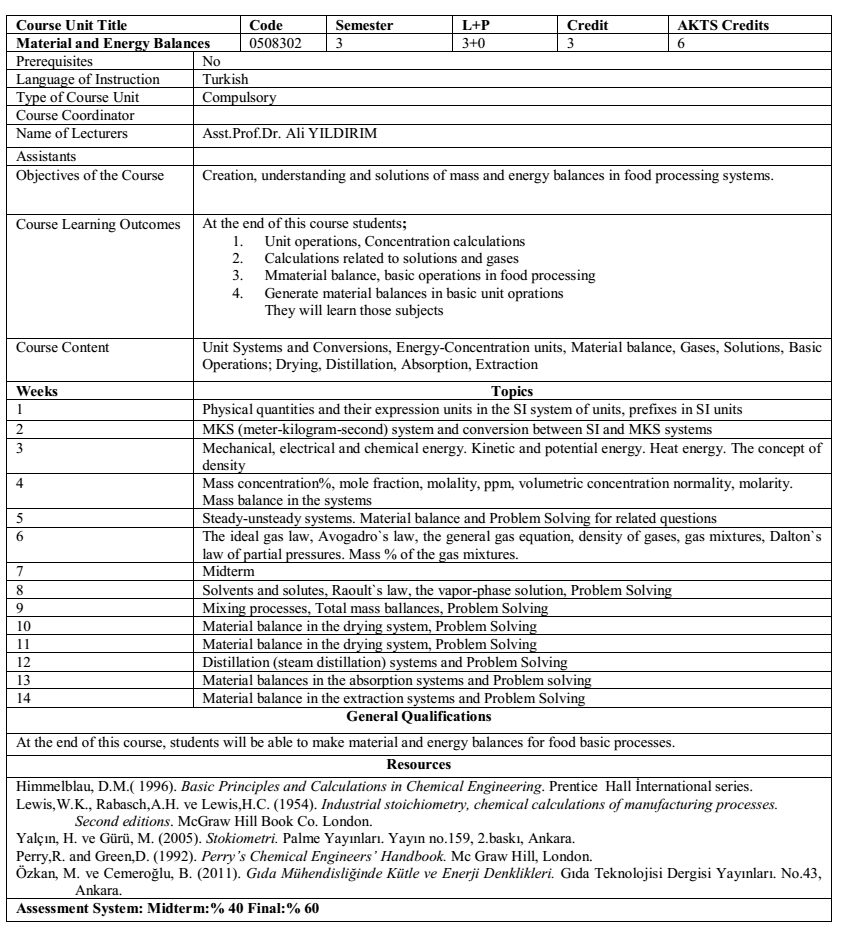 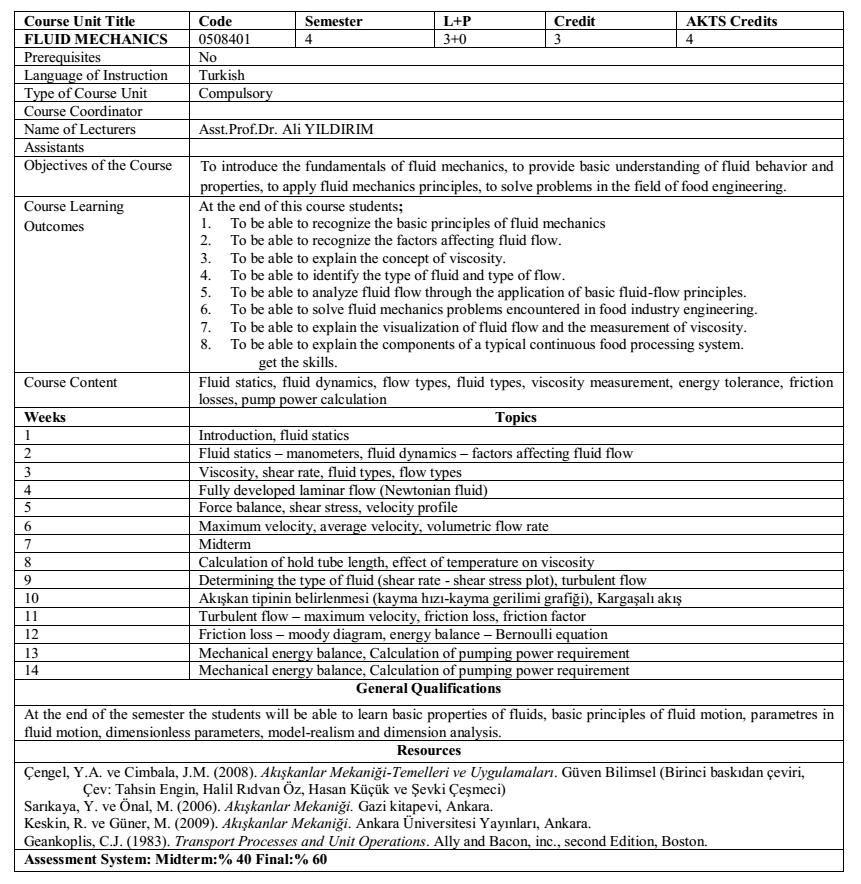 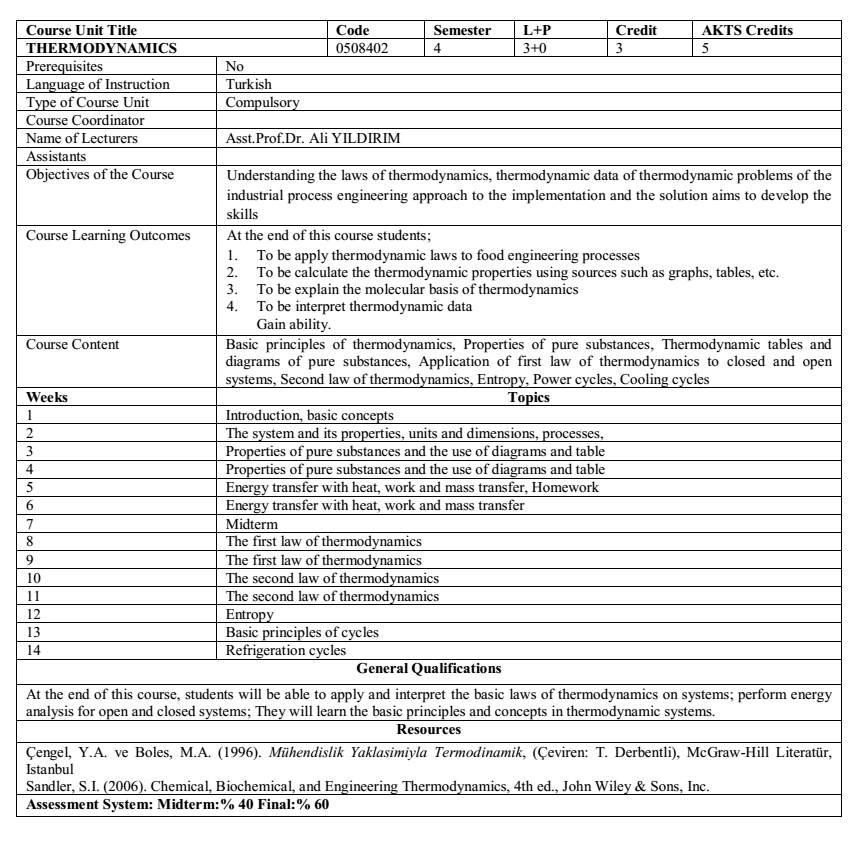 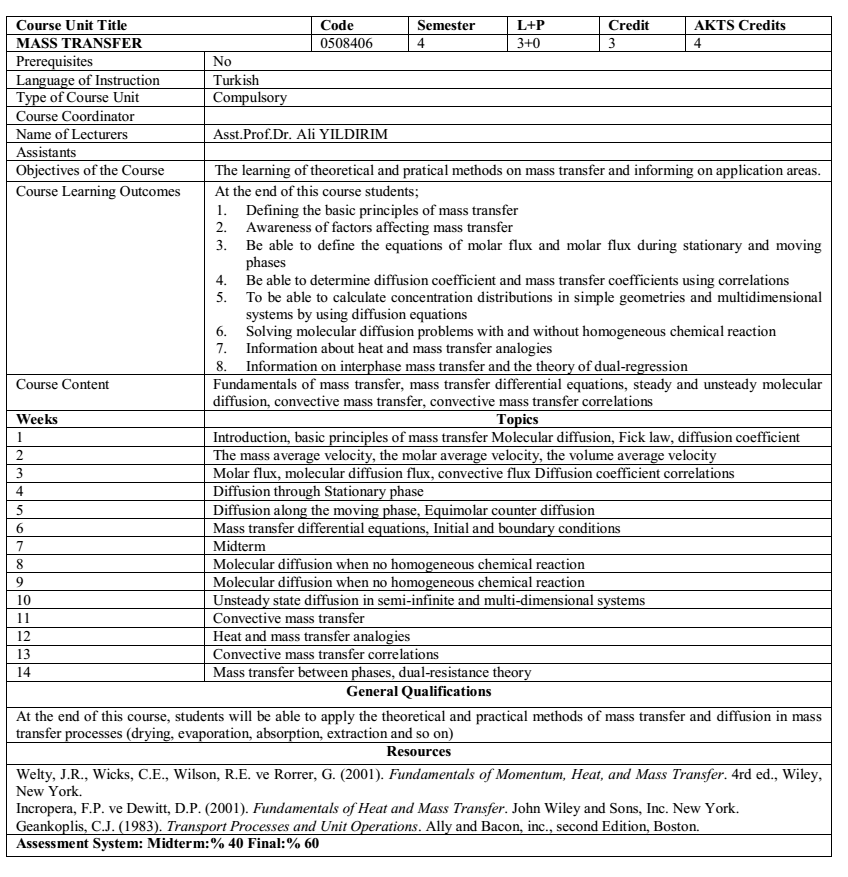 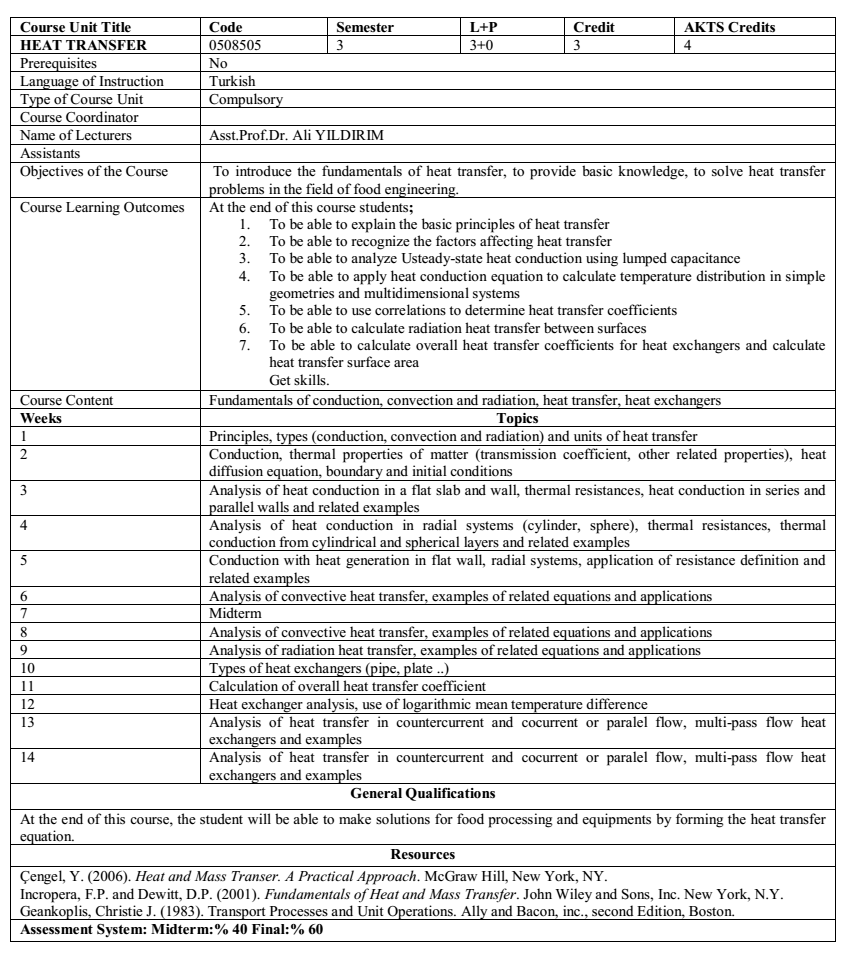 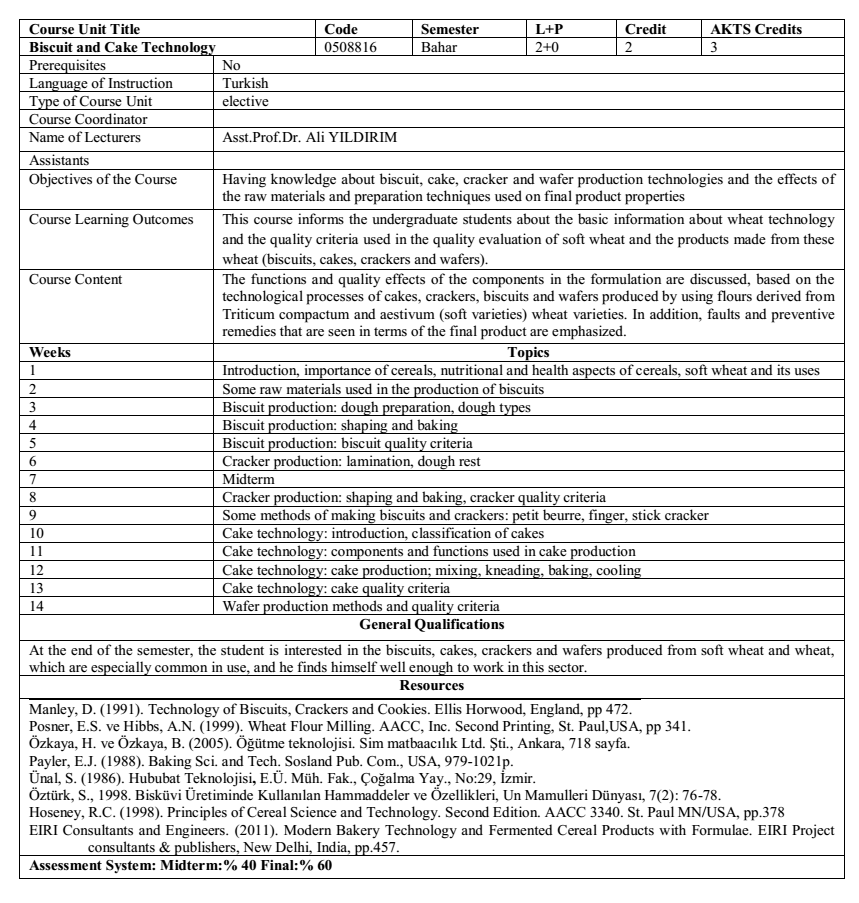 Course TitleCodeSemesterT+UKredisiACTSChemistry 1050010213+246PrerequisitesCourse LanguageTurkishTurkishTurkishTurkishTurkishType of the courseCompulsory Compulsory Compulsory Compulsory Compulsory Course CoordinatorsLecturerCourse AssistantsThe aim of the courseThe aim of this course is to give basic chemistry knowledge to the students, to provide the knowledge they have learned in the laboratory environment, to enable them to connect with other subjects from other fields and to produce scientific solutions.The aim of this course is to give basic chemistry knowledge to the students, to provide the knowledge they have learned in the laboratory environment, to enable them to connect with other subjects from other fields and to produce scientific solutions.The aim of this course is to give basic chemistry knowledge to the students, to provide the knowledge they have learned in the laboratory environment, to enable them to connect with other subjects from other fields and to produce scientific solutions.The aim of this course is to give basic chemistry knowledge to the students, to provide the knowledge they have learned in the laboratory environment, to enable them to connect with other subjects from other fields and to produce scientific solutions.The aim of this course is to give basic chemistry knowledge to the students, to provide the knowledge they have learned in the laboratory environment, to enable them to connect with other subjects from other fields and to produce scientific solutions.The aim of the courseThe aim of this course is to give basic chemistry knowledge to the students, to provide the knowledge they have learned in the laboratory environment, to enable them to connect with other subjects from other fields and to produce scientific solutions.The aim of this course is to give basic chemistry knowledge to the students, to provide the knowledge they have learned in the laboratory environment, to enable them to connect with other subjects from other fields and to produce scientific solutions.The aim of this course is to give basic chemistry knowledge to the students, to provide the knowledge they have learned in the laboratory environment, to enable them to connect with other subjects from other fields and to produce scientific solutions.The aim of this course is to give basic chemistry knowledge to the students, to provide the knowledge they have learned in the laboratory environment, to enable them to connect with other subjects from other fields and to produce scientific solutions.The aim of this course is to give basic chemistry knowledge to the students, to provide the knowledge they have learned in the laboratory environment, to enable them to connect with other subjects from other fields and to produce scientific solutions.The aim of the courseThe aim of this course is to give basic chemistry knowledge to the students, to provide the knowledge they have learned in the laboratory environment, to enable them to connect with other subjects from other fields and to produce scientific solutions.The aim of this course is to give basic chemistry knowledge to the students, to provide the knowledge they have learned in the laboratory environment, to enable them to connect with other subjects from other fields and to produce scientific solutions.The aim of this course is to give basic chemistry knowledge to the students, to provide the knowledge they have learned in the laboratory environment, to enable them to connect with other subjects from other fields and to produce scientific solutions.The aim of this course is to give basic chemistry knowledge to the students, to provide the knowledge they have learned in the laboratory environment, to enable them to connect with other subjects from other fields and to produce scientific solutions.The aim of this course is to give basic chemistry knowledge to the students, to provide the knowledge they have learned in the laboratory environment, to enable them to connect with other subjects from other fields and to produce scientific solutions.Learning Outcomes1 To be able to express the properties of matter and units of measure and to associate periodic properties with atomic structure2 To be able to express the units and units of matter and to associate the atomic structure with the periodic properties3 To be able to explain the properties of solids, liquids and gases with molecular interactions, to be able to express solution concentration units,4 To be able to explain the concepts of speed and equilibrium in chemical reactions, to make calculations in acid-base and ionic equilibrium5 It is expected to be able to express thermodynamic laws, explain electrochemical equations and related concepts, write core reactions.1 To be able to express the properties of matter and units of measure and to associate periodic properties with atomic structure2 To be able to express the units and units of matter and to associate the atomic structure with the periodic properties3 To be able to explain the properties of solids, liquids and gases with molecular interactions, to be able to express solution concentration units,4 To be able to explain the concepts of speed and equilibrium in chemical reactions, to make calculations in acid-base and ionic equilibrium5 It is expected to be able to express thermodynamic laws, explain electrochemical equations and related concepts, write core reactions.1 To be able to express the properties of matter and units of measure and to associate periodic properties with atomic structure2 To be able to express the units and units of matter and to associate the atomic structure with the periodic properties3 To be able to explain the properties of solids, liquids and gases with molecular interactions, to be able to express solution concentration units,4 To be able to explain the concepts of speed and equilibrium in chemical reactions, to make calculations in acid-base and ionic equilibrium5 It is expected to be able to express thermodynamic laws, explain electrochemical equations and related concepts, write core reactions.1 To be able to express the properties of matter and units of measure and to associate periodic properties with atomic structure2 To be able to express the units and units of matter and to associate the atomic structure with the periodic properties3 To be able to explain the properties of solids, liquids and gases with molecular interactions, to be able to express solution concentration units,4 To be able to explain the concepts of speed and equilibrium in chemical reactions, to make calculations in acid-base and ionic equilibrium5 It is expected to be able to express thermodynamic laws, explain electrochemical equations and related concepts, write core reactions.1 To be able to express the properties of matter and units of measure and to associate periodic properties with atomic structure2 To be able to express the units and units of matter and to associate the atomic structure with the periodic properties3 To be able to explain the properties of solids, liquids and gases with molecular interactions, to be able to express solution concentration units,4 To be able to explain the concepts of speed and equilibrium in chemical reactions, to make calculations in acid-base and ionic equilibrium5 It is expected to be able to express thermodynamic laws, explain electrochemical equations and related concepts, write core reactions.Learning Outcomes1 To be able to express the properties of matter and units of measure and to associate periodic properties with atomic structure2 To be able to express the units and units of matter and to associate the atomic structure with the periodic properties3 To be able to explain the properties of solids, liquids and gases with molecular interactions, to be able to express solution concentration units,4 To be able to explain the concepts of speed and equilibrium in chemical reactions, to make calculations in acid-base and ionic equilibrium5 It is expected to be able to express thermodynamic laws, explain electrochemical equations and related concepts, write core reactions.1 To be able to express the properties of matter and units of measure and to associate periodic properties with atomic structure2 To be able to express the units and units of matter and to associate the atomic structure with the periodic properties3 To be able to explain the properties of solids, liquids and gases with molecular interactions, to be able to express solution concentration units,4 To be able to explain the concepts of speed and equilibrium in chemical reactions, to make calculations in acid-base and ionic equilibrium5 It is expected to be able to express thermodynamic laws, explain electrochemical equations and related concepts, write core reactions.1 To be able to express the properties of matter and units of measure and to associate periodic properties with atomic structure2 To be able to express the units and units of matter and to associate the atomic structure with the periodic properties3 To be able to explain the properties of solids, liquids and gases with molecular interactions, to be able to express solution concentration units,4 To be able to explain the concepts of speed and equilibrium in chemical reactions, to make calculations in acid-base and ionic equilibrium5 It is expected to be able to express thermodynamic laws, explain electrochemical equations and related concepts, write core reactions.1 To be able to express the properties of matter and units of measure and to associate periodic properties with atomic structure2 To be able to express the units and units of matter and to associate the atomic structure with the periodic properties3 To be able to explain the properties of solids, liquids and gases with molecular interactions, to be able to express solution concentration units,4 To be able to explain the concepts of speed and equilibrium in chemical reactions, to make calculations in acid-base and ionic equilibrium5 It is expected to be able to express thermodynamic laws, explain electrochemical equations and related concepts, write core reactions.1 To be able to express the properties of matter and units of measure and to associate periodic properties with atomic structure2 To be able to express the units and units of matter and to associate the atomic structure with the periodic properties3 To be able to explain the properties of solids, liquids and gases with molecular interactions, to be able to express solution concentration units,4 To be able to explain the concepts of speed and equilibrium in chemical reactions, to make calculations in acid-base and ionic equilibrium5 It is expected to be able to express thermodynamic laws, explain electrochemical equations and related concepts, write core reactions.Course ContentIn this course, theories of atomic theory, gas, liquid and solid states of matter, solubilizers, chemical thermodynamics, chemical equilibrium, chemical bonds and electrochemistry, basics of atomic theory, chemical laws and stoichiometry, gas, liquid and solid states of matter, Chemical equilibrium, Chemical bonds, Electrochemistry, Cement chemistry issues will be explained.In this course, theories of atomic theory, gas, liquid and solid states of matter, solubilizers, chemical thermodynamics, chemical equilibrium, chemical bonds and electrochemistry, basics of atomic theory, chemical laws and stoichiometry, gas, liquid and solid states of matter, Chemical equilibrium, Chemical bonds, Electrochemistry, Cement chemistry issues will be explained.In this course, theories of atomic theory, gas, liquid and solid states of matter, solubilizers, chemical thermodynamics, chemical equilibrium, chemical bonds and electrochemistry, basics of atomic theory, chemical laws and stoichiometry, gas, liquid and solid states of matter, Chemical equilibrium, Chemical bonds, Electrochemistry, Cement chemistry issues will be explained.In this course, theories of atomic theory, gas, liquid and solid states of matter, solubilizers, chemical thermodynamics, chemical equilibrium, chemical bonds and electrochemistry, basics of atomic theory, chemical laws and stoichiometry, gas, liquid and solid states of matter, Chemical equilibrium, Chemical bonds, Electrochemistry, Cement chemistry issues will be explained.In this course, theories of atomic theory, gas, liquid and solid states of matter, solubilizers, chemical thermodynamics, chemical equilibrium, chemical bonds and electrochemistry, basics of atomic theory, chemical laws and stoichiometry, gas, liquid and solid states of matter, Chemical equilibrium, Chemical bonds, Electrochemistry, Cement chemistry issues will be explained.Course ContentIn this course, theories of atomic theory, gas, liquid and solid states of matter, solubilizers, chemical thermodynamics, chemical equilibrium, chemical bonds and electrochemistry, basics of atomic theory, chemical laws and stoichiometry, gas, liquid and solid states of matter, Chemical equilibrium, Chemical bonds, Electrochemistry, Cement chemistry issues will be explained.In this course, theories of atomic theory, gas, liquid and solid states of matter, solubilizers, chemical thermodynamics, chemical equilibrium, chemical bonds and electrochemistry, basics of atomic theory, chemical laws and stoichiometry, gas, liquid and solid states of matter, Chemical equilibrium, Chemical bonds, Electrochemistry, Cement chemistry issues will be explained.In this course, theories of atomic theory, gas, liquid and solid states of matter, solubilizers, chemical thermodynamics, chemical equilibrium, chemical bonds and electrochemistry, basics of atomic theory, chemical laws and stoichiometry, gas, liquid and solid states of matter, Chemical equilibrium, Chemical bonds, Electrochemistry, Cement chemistry issues will be explained.In this course, theories of atomic theory, gas, liquid and solid states of matter, solubilizers, chemical thermodynamics, chemical equilibrium, chemical bonds and electrochemistry, basics of atomic theory, chemical laws and stoichiometry, gas, liquid and solid states of matter, Chemical equilibrium, Chemical bonds, Electrochemistry, Cement chemistry issues will be explained.In this course, theories of atomic theory, gas, liquid and solid states of matter, solubilizers, chemical thermodynamics, chemical equilibrium, chemical bonds and electrochemistry, basics of atomic theory, chemical laws and stoichiometry, gas, liquid and solid states of matter, Chemical equilibrium, Chemical bonds, Electrochemistry, Cement chemistry issues will be explained.Course ContentIn this course, theories of atomic theory, gas, liquid and solid states of matter, solubilizers, chemical thermodynamics, chemical equilibrium, chemical bonds and electrochemistry, basics of atomic theory, chemical laws and stoichiometry, gas, liquid and solid states of matter, Chemical equilibrium, Chemical bonds, Electrochemistry, Cement chemistry issues will be explained.In this course, theories of atomic theory, gas, liquid and solid states of matter, solubilizers, chemical thermodynamics, chemical equilibrium, chemical bonds and electrochemistry, basics of atomic theory, chemical laws and stoichiometry, gas, liquid and solid states of matter, Chemical equilibrium, Chemical bonds, Electrochemistry, Cement chemistry issues will be explained.In this course, theories of atomic theory, gas, liquid and solid states of matter, solubilizers, chemical thermodynamics, chemical equilibrium, chemical bonds and electrochemistry, basics of atomic theory, chemical laws and stoichiometry, gas, liquid and solid states of matter, Chemical equilibrium, Chemical bonds, Electrochemistry, Cement chemistry issues will be explained.In this course, theories of atomic theory, gas, liquid and solid states of matter, solubilizers, chemical thermodynamics, chemical equilibrium, chemical bonds and electrochemistry, basics of atomic theory, chemical laws and stoichiometry, gas, liquid and solid states of matter, Chemical equilibrium, Chemical bonds, Electrochemistry, Cement chemistry issues will be explained.In this course, theories of atomic theory, gas, liquid and solid states of matter, solubilizers, chemical thermodynamics, chemical equilibrium, chemical bonds and electrochemistry, basics of atomic theory, chemical laws and stoichiometry, gas, liquid and solid states of matter, Chemical equilibrium, Chemical bonds, Electrochemistry, Cement chemistry issues will be explained.WeeksTopicsTopicsTopicsTopicsTopics1)Properties and measurement of the materialProperties and measurement of the materialProperties and measurement of the materialProperties and measurement of the materialProperties and measurement of the material2)Atoms and atom theoryAtoms and atom theoryAtoms and atom theoryAtoms and atom theoryAtoms and atom theory3)Chemical compoundsChemical compoundsChemical compoundsChemical compoundsChemical compounds4)Chemical reactionsChemical reactionsChemical reactionsChemical reactionsChemical reactions5)Aqueous solution reactionsAqueous solution reactionsAqueous solution reactionsAqueous solution reactionsAqueous solution reactions6)Midterm examMidterm examMidterm examMidterm examMidterm exam7)SolidsSolidsSolidsSolidsSolids8)GasesGasesGasesGasesGases9)ThermochemistryThermochemistryThermochemistryThermochemistryThermochemistry10)Chemical equilibriumChemical equilibriumChemical equilibriumChemical equilibriumChemical equilibrium11)Chemical equilibriumChemical equilibriumChemical equilibriumChemical equilibriumChemical equilibrium12)Electrochemistry, Oxidation-reduction reactionsElectrochemistry, Oxidation-reduction reactionsElectrochemistry, Oxidation-reduction reactionsElectrochemistry, Oxidation-reduction reactionsElectrochemistry, Oxidation-reduction reactions13)Cement ChemistryCement ChemistryCement ChemistryCement ChemistryCement Chemistry14)An overviewAn overviewAn overviewAn overviewAn overviewGeneral CompetencesIn evaluations, it is important for students to understand the main points of this lesson and use it in engineering applications.In evaluations, it is important for students to understand the main points of this lesson and use it in engineering applications.In evaluations, it is important for students to understand the main points of this lesson and use it in engineering applications.In evaluations, it is important for students to understand the main points of this lesson and use it in engineering applications.In evaluations, it is important for students to understand the main points of this lesson and use it in engineering applications.General CompetencesIn evaluations, it is important for students to understand the main points of this lesson and use it in engineering applications.In evaluations, it is important for students to understand the main points of this lesson and use it in engineering applications.In evaluations, it is important for students to understand the main points of this lesson and use it in engineering applications.In evaluations, it is important for students to understand the main points of this lesson and use it in engineering applications.In evaluations, it is important for students to understand the main points of this lesson and use it in engineering applications.ReferencesPetrucci, R. H., Harwood, W. S. and Herring, F. G. 2002. General Chemistry; Principles and Modern Applications, Translation Editor: Prof. Dr. Tahsin Uyar and Prof. Dr. Serpil Aksoy, Palme yayıncılık, Ankara.Petrucci, R. H., Harwood, W. S. and Herring, F. G. 2002. General Chemistry; Principles and Modern Applications, Translation Editor: Prof. Dr. Tahsin Uyar and Prof. Dr. Serpil Aksoy, Palme yayıncılık, Ankara.Petrucci, R. H., Harwood, W. S. and Herring, F. G. 2002. General Chemistry; Principles and Modern Applications, Translation Editor: Prof. Dr. Tahsin Uyar and Prof. Dr. Serpil Aksoy, Palme yayıncılık, Ankara.Petrucci, R. H., Harwood, W. S. and Herring, F. G. 2002. General Chemistry; Principles and Modern Applications, Translation Editor: Prof. Dr. Tahsin Uyar and Prof. Dr. Serpil Aksoy, Palme yayıncılık, Ankara.Petrucci, R. H., Harwood, W. S. and Herring, F. G. 2002. General Chemistry; Principles and Modern Applications, Translation Editor: Prof. Dr. Tahsin Uyar and Prof. Dr. Serpil Aksoy, Palme yayıncılık, Ankara.ReferencesMortimer, C. E., 1997. Modern University Chemistry, Çağlayan Basımevi, İstanbul.Mortimer, C. E., 1997. Modern University Chemistry, Çağlayan Basımevi, İstanbul.Mortimer, C. E., 1997. Modern University Chemistry, Çağlayan Basımevi, İstanbul.Mortimer, C. E., 1997. Modern University Chemistry, Çağlayan Basımevi, İstanbul.Mortimer, C. E., 1997. Modern University Chemistry, Çağlayan Basımevi, İstanbul.ReferencesZumdal, S., 2002. Chemical Principles, 4th Ed., D. C. Heath and Company, Lexington. U.S.A.Zumdal, S., 2002. Chemical Principles, 4th Ed., D. C. Heath and Company, Lexington. U.S.A.Zumdal, S., 2002. Chemical Principles, 4th Ed., D. C. Heath and Company, Lexington. U.S.A.Zumdal, S., 2002. Chemical Principles, 4th Ed., D. C. Heath and Company, Lexington. U.S.A.Zumdal, S., 2002. Chemical Principles, 4th Ed., D. C. Heath and Company, Lexington. U.S.A.Evaluation SystemMidterm exam:% 40 Final exam:% 60Midterm exam:% 40 Final exam:% 60Midterm exam:% 40 Final exam:% 60Midterm exam:% 40 Final exam:% 60Midterm exam:% 40 Final exam:% 60Evaluation SystemMidterm exam:% 40 Final exam:% 60Midterm exam:% 40 Final exam:% 60Midterm exam:% 40 Final exam:% 60Midterm exam:% 40 Final exam:% 60Midterm exam:% 40 Final exam:% 60Course TitleCodeSemesterT+UKredisiACTSChemistry 2050020323+246PrerequisitesCourse LanguageTurkishTurkishTurkishTurkishTurkishType of the courseCompulsory Compulsory Compulsory Compulsory Compulsory Course CoordinatorsLecturerCourse AssistantsThe aim of the courseThe aim of this course is to give basic chemistry knowledge to the students, to provide the knowledge they have learned in the laboratory environment, to connect with the other subjects in the scientific branches and to provide scientific solutions.The aim of this course is to give basic chemistry knowledge to the students, to provide the knowledge they have learned in the laboratory environment, to connect with the other subjects in the scientific branches and to provide scientific solutions.The aim of this course is to give basic chemistry knowledge to the students, to provide the knowledge they have learned in the laboratory environment, to connect with the other subjects in the scientific branches and to provide scientific solutions.The aim of this course is to give basic chemistry knowledge to the students, to provide the knowledge they have learned in the laboratory environment, to connect with the other subjects in the scientific branches and to provide scientific solutions.The aim of this course is to give basic chemistry knowledge to the students, to provide the knowledge they have learned in the laboratory environment, to connect with the other subjects in the scientific branches and to provide scientific solutions.The aim of the courseThe aim of this course is to give basic chemistry knowledge to the students, to provide the knowledge they have learned in the laboratory environment, to connect with the other subjects in the scientific branches and to provide scientific solutions.The aim of this course is to give basic chemistry knowledge to the students, to provide the knowledge they have learned in the laboratory environment, to connect with the other subjects in the scientific branches and to provide scientific solutions.The aim of this course is to give basic chemistry knowledge to the students, to provide the knowledge they have learned in the laboratory environment, to connect with the other subjects in the scientific branches and to provide scientific solutions.The aim of this course is to give basic chemistry knowledge to the students, to provide the knowledge they have learned in the laboratory environment, to connect with the other subjects in the scientific branches and to provide scientific solutions.The aim of this course is to give basic chemistry knowledge to the students, to provide the knowledge they have learned in the laboratory environment, to connect with the other subjects in the scientific branches and to provide scientific solutions.The aim of the courseThe aim of this course is to give basic chemistry knowledge to the students, to provide the knowledge they have learned in the laboratory environment, to connect with the other subjects in the scientific branches and to provide scientific solutions.The aim of this course is to give basic chemistry knowledge to the students, to provide the knowledge they have learned in the laboratory environment, to connect with the other subjects in the scientific branches and to provide scientific solutions.The aim of this course is to give basic chemistry knowledge to the students, to provide the knowledge they have learned in the laboratory environment, to connect with the other subjects in the scientific branches and to provide scientific solutions.The aim of this course is to give basic chemistry knowledge to the students, to provide the knowledge they have learned in the laboratory environment, to connect with the other subjects in the scientific branches and to provide scientific solutions.The aim of this course is to give basic chemistry knowledge to the students, to provide the knowledge they have learned in the laboratory environment, to connect with the other subjects in the scientific branches and to provide scientific solutions.Learning Outcomes1 Ability to recognize and use devices in general chemistry laboratories2 To make and understand all kinds of calculations in solution preparation in general chemistry laboratories3 Having the necessary infrastructure about acids and bases, metals, nonmetals, complex ions and nuclear chemistry.4 Acquisition of sufficient information on first aid and intervention in all types of laboratory accidents5 By taking the course, students gain the ability to work in general chemistry laboratories1 Ability to recognize and use devices in general chemistry laboratories2 To make and understand all kinds of calculations in solution preparation in general chemistry laboratories3 Having the necessary infrastructure about acids and bases, metals, nonmetals, complex ions and nuclear chemistry.4 Acquisition of sufficient information on first aid and intervention in all types of laboratory accidents5 By taking the course, students gain the ability to work in general chemistry laboratories1 Ability to recognize and use devices in general chemistry laboratories2 To make and understand all kinds of calculations in solution preparation in general chemistry laboratories3 Having the necessary infrastructure about acids and bases, metals, nonmetals, complex ions and nuclear chemistry.4 Acquisition of sufficient information on first aid and intervention in all types of laboratory accidents5 By taking the course, students gain the ability to work in general chemistry laboratories1 Ability to recognize and use devices in general chemistry laboratories2 To make and understand all kinds of calculations in solution preparation in general chemistry laboratories3 Having the necessary infrastructure about acids and bases, metals, nonmetals, complex ions and nuclear chemistry.4 Acquisition of sufficient information on first aid and intervention in all types of laboratory accidents5 By taking the course, students gain the ability to work in general chemistry laboratories1 Ability to recognize and use devices in general chemistry laboratories2 To make and understand all kinds of calculations in solution preparation in general chemistry laboratories3 Having the necessary infrastructure about acids and bases, metals, nonmetals, complex ions and nuclear chemistry.4 Acquisition of sufficient information on first aid and intervention in all types of laboratory accidents5 By taking the course, students gain the ability to work in general chemistry laboratoriesLearning Outcomes1 Ability to recognize and use devices in general chemistry laboratories2 To make and understand all kinds of calculations in solution preparation in general chemistry laboratories3 Having the necessary infrastructure about acids and bases, metals, nonmetals, complex ions and nuclear chemistry.4 Acquisition of sufficient information on first aid and intervention in all types of laboratory accidents5 By taking the course, students gain the ability to work in general chemistry laboratories1 Ability to recognize and use devices in general chemistry laboratories2 To make and understand all kinds of calculations in solution preparation in general chemistry laboratories3 Having the necessary infrastructure about acids and bases, metals, nonmetals, complex ions and nuclear chemistry.4 Acquisition of sufficient information on first aid and intervention in all types of laboratory accidents5 By taking the course, students gain the ability to work in general chemistry laboratories1 Ability to recognize and use devices in general chemistry laboratories2 To make and understand all kinds of calculations in solution preparation in general chemistry laboratories3 Having the necessary infrastructure about acids and bases, metals, nonmetals, complex ions and nuclear chemistry.4 Acquisition of sufficient information on first aid and intervention in all types of laboratory accidents5 By taking the course, students gain the ability to work in general chemistry laboratories1 Ability to recognize and use devices in general chemistry laboratories2 To make and understand all kinds of calculations in solution preparation in general chemistry laboratories3 Having the necessary infrastructure about acids and bases, metals, nonmetals, complex ions and nuclear chemistry.4 Acquisition of sufficient information on first aid and intervention in all types of laboratory accidents5 By taking the course, students gain the ability to work in general chemistry laboratories1 Ability to recognize and use devices in general chemistry laboratories2 To make and understand all kinds of calculations in solution preparation in general chemistry laboratories3 Having the necessary infrastructure about acids and bases, metals, nonmetals, complex ions and nuclear chemistry.4 Acquisition of sufficient information on first aid and intervention in all types of laboratory accidents5 By taking the course, students gain the ability to work in general chemistry laboratoriesCourse ContentIn this course, acids, bases and equilibria, metals, nonmetals, solubility of compounds, complex-ion balances, coordination chemistry, nuclear and organic chemistry will be explained.In this course, acids, bases and equilibria, metals, nonmetals, solubility of compounds, complex-ion balances, coordination chemistry, nuclear and organic chemistry will be explained.In this course, acids, bases and equilibria, metals, nonmetals, solubility of compounds, complex-ion balances, coordination chemistry, nuclear and organic chemistry will be explained.In this course, acids, bases and equilibria, metals, nonmetals, solubility of compounds, complex-ion balances, coordination chemistry, nuclear and organic chemistry will be explained.In this course, acids, bases and equilibria, metals, nonmetals, solubility of compounds, complex-ion balances, coordination chemistry, nuclear and organic chemistry will be explained.Course ContentIn this course, acids, bases and equilibria, metals, nonmetals, solubility of compounds, complex-ion balances, coordination chemistry, nuclear and organic chemistry will be explained.In this course, acids, bases and equilibria, metals, nonmetals, solubility of compounds, complex-ion balances, coordination chemistry, nuclear and organic chemistry will be explained.In this course, acids, bases and equilibria, metals, nonmetals, solubility of compounds, complex-ion balances, coordination chemistry, nuclear and organic chemistry will be explained.In this course, acids, bases and equilibria, metals, nonmetals, solubility of compounds, complex-ion balances, coordination chemistry, nuclear and organic chemistry will be explained.In this course, acids, bases and equilibria, metals, nonmetals, solubility of compounds, complex-ion balances, coordination chemistry, nuclear and organic chemistry will be explained.Course ContentIn this course, acids, bases and equilibria, metals, nonmetals, solubility of compounds, complex-ion balances, coordination chemistry, nuclear and organic chemistry will be explained.In this course, acids, bases and equilibria, metals, nonmetals, solubility of compounds, complex-ion balances, coordination chemistry, nuclear and organic chemistry will be explained.In this course, acids, bases and equilibria, metals, nonmetals, solubility of compounds, complex-ion balances, coordination chemistry, nuclear and organic chemistry will be explained.In this course, acids, bases and equilibria, metals, nonmetals, solubility of compounds, complex-ion balances, coordination chemistry, nuclear and organic chemistry will be explained.In this course, acids, bases and equilibria, metals, nonmetals, solubility of compounds, complex-ion balances, coordination chemistry, nuclear and organic chemistry will be explained.WeeksTopicsTopicsTopicsTopicsTopics1)Acids and BasesAcids and BasesAcids and BasesAcids and BasesAcids and Bases2)Acid-Base BalancesAcid-Base BalancesAcid-Base BalancesAcid-Base BalancesAcid-Base Balances3)Main Group Elements I: MetalsMain Group Elements I: MetalsMain Group Elements I: MetalsMain Group Elements I: MetalsMain Group Elements I: Metals4)Main Group Elements I: MetalsMain Group Elements I: MetalsMain Group Elements I: MetalsMain Group Elements I: MetalsMain Group Elements I: Metals5)Main Group Elements II: AmetalsMain Group Elements II: AmetalsMain Group Elements II: AmetalsMain Group Elements II: AmetalsMain Group Elements II: Ametals6)Resolution and Complex-Ion BalancesResolution and Complex-Ion BalancesResolution and Complex-Ion BalancesResolution and Complex-Ion BalancesResolution and Complex-Ion Balances7)Midterm examMidterm examMidterm examMidterm examMidterm exam8)Resolution and Complex-Ion BalancesResolution and Complex-Ion BalancesResolution and Complex-Ion BalancesResolution and Complex-Ion BalancesResolution and Complex-Ion Balances9)Transition ElementsTransition ElementsTransition ElementsTransition ElementsTransition Elements10)Complex Ions and Coordination CompoundsComplex Ions and Coordination CompoundsComplex Ions and Coordination CompoundsComplex Ions and Coordination CompoundsComplex Ions and Coordination Compounds11)Complex Ions and Coordination CompoundsComplex Ions and Coordination CompoundsComplex Ions and Coordination CompoundsComplex Ions and Coordination CompoundsComplex Ions and Coordination Compounds12)Nuclear ChemistryNuclear ChemistryNuclear ChemistryNuclear ChemistryNuclear Chemistry13)Organic ChemisterOrganic ChemisterOrganic ChemisterOrganic ChemisterOrganic Chemister14)Final examFinal examFinal examFinal examFinal examGeneral CompetencesTo understand the main topics of the course and use them in practiceTo understand the main topics of the course and use them in practiceTo understand the main topics of the course and use them in practiceTo understand the main topics of the course and use them in practiceTo understand the main topics of the course and use them in practiceGeneral CompetencesTo understand the main topics of the course and use them in practiceTo understand the main topics of the course and use them in practiceTo understand the main topics of the course and use them in practiceTo understand the main topics of the course and use them in practiceTo understand the main topics of the course and use them in practiceReferencesPrinciples of Biochemistry. Lehninger, Nelson – CoxPrinciples of Biochemistry. Lehninger, Nelson – CoxPrinciples of Biochemistry. Lehninger, Nelson – CoxPrinciples of Biochemistry. Lehninger, Nelson – CoxPrinciples of Biochemistry. Lehninger, Nelson – CoxReferencesSaldamlı, İ. 1998. Gıda Kimyası. Hacettepe Üniversitesi Yayın., Ankara, 527 sayfaSaldamlı, İ. 1998. Gıda Kimyası. Hacettepe Üniversitesi Yayın., Ankara, 527 sayfaSaldamlı, İ. 1998. Gıda Kimyası. Hacettepe Üniversitesi Yayın., Ankara, 527 sayfaSaldamlı, İ. 1998. Gıda Kimyası. Hacettepe Üniversitesi Yayın., Ankara, 527 sayfaSaldamlı, İ. 1998. Gıda Kimyası. Hacettepe Üniversitesi Yayın., Ankara, 527 sayfaEvaluation SystemMidterm exam:% 40 Final exam:% 60Midterm exam:% 40 Final exam:% 60Midterm exam:% 40 Final exam:% 60Midterm exam:% 40 Final exam:% 60Midterm exam:% 40 Final exam:% 60Evaluation SystemMidterm exam:% 40 Final exam:% 60Midterm exam:% 40 Final exam:% 60Midterm exam:% 40 Final exam:% 60Midterm exam:% 40 Final exam:% 60Midterm exam:% 40 Final exam:% 60Name and code of the courseName and code of the courseCodeSemesterT+PCreditACTSFood ChemistryFood Chemistry05083033 2+025Prerequisite/RecommendedNoneNoneNoneNoneNoneNoneLanguage of InstructionTurkishTurkishTurkishTurkishTurkishTurkishType of the courseObligatoryObligatoryObligatoryObligatoryObligatoryObligatoryCoordinator of the courseYrd.Doç.Dr. A.Sabri ÜNSAL Yrd.Doç.Dr. A.Sabri ÜNSAL Yrd.Doç.Dr. A.Sabri ÜNSAL Yrd.Doç.Dr. A.Sabri ÜNSAL Yrd.Doç.Dr. A.Sabri ÜNSAL Yrd.Doç.Dr. A.Sabri ÜNSAL InstructorYrd.Doç.Dr. A.Sabri ÜNSALYrd.Doç.Dr. A.Sabri ÜNSALYrd.Doç.Dr. A.Sabri ÜNSALYrd.Doç.Dr. A.Sabri ÜNSALYrd.Doç.Dr. A.Sabri ÜNSALYrd.Doç.Dr. A.Sabri ÜNSALAssistant of the courseObjective of the course: The aim of this course is to have knowledge of the basic food components of the Food Engineering Department students.: The aim of this course is to have knowledge of the basic food components of the Food Engineering Department students.: The aim of this course is to have knowledge of the basic food components of the Food Engineering Department students.: The aim of this course is to have knowledge of the basic food components of the Food Engineering Department students.: The aim of this course is to have knowledge of the basic food components of the Food Engineering Department students.: The aim of this course is to have knowledge of the basic food components of the Food Engineering Department students.Learning outputs of the lectureAt the end of this course students; At the end of this course students; At the end of this course students; At the end of this course students; At the end of this course students; At the end of this course students; Course contentWeekTopicTopicTopicTopicTopicTopic1Introduction to Food ChemistryIntroduction to Food ChemistryIntroduction to Food ChemistryIntroduction to Food ChemistryIntroduction to Food ChemistryIntroduction to Food Chemistry2Chemical BondsChemical BondsChemical BondsChemical BondsChemical BondsChemical Bonds3Water ChemistryWater ChemistryWater ChemistryWater ChemistryWater ChemistryWater Chemistry4Carbohydrate ChemistryCarbohydrate ChemistryCarbohydrate ChemistryCarbohydrate ChemistryCarbohydrate ChemistryCarbohydrate Chemistry5Continue to Carbohydrate ChemistryContinue to Carbohydrate ChemistryContinue to Carbohydrate ChemistryContinue to Carbohydrate ChemistryContinue to Carbohydrate ChemistryContinue to Carbohydrate Chemistry6Lipid ChemistryLipid ChemistryLipid ChemistryLipid ChemistryLipid ChemistryLipid Chemistry7Midterm ExaminationMidterm ExaminationMidterm ExaminationMidterm ExaminationMidterm ExaminationMidterm Examination8Continue to Lipid ChemistryContinue to Lipid ChemistryContinue to Lipid ChemistryContinue to Lipid ChemistryContinue to Lipid ChemistryContinue to Lipid Chemistry9Protein chemistryProtein chemistryProtein chemistryProtein chemistryProtein chemistryProtein chemistry10Continue to Protein ChemistryContinue to Protein ChemistryContinue to Protein ChemistryContinue to Protein ChemistryContinue to Protein ChemistryContinue to Protein Chemistry11EnzymesEnzymesEnzymesEnzymesEnzymesEnzymes12Vitamins and mineralsVitamins and mineralsVitamins and mineralsVitamins and mineralsVitamins and mineralsVitamins and minerals13Natural Toxic Materials and ContaminantsNatural Toxic Materials and ContaminantsNatural Toxic Materials and ContaminantsNatural Toxic Materials and ContaminantsNatural Toxic Materials and ContaminantsNatural Toxic Materials and Contaminants14Food AdditivesFood AdditivesFood AdditivesFood AdditivesFood AdditivesFood AdditivesGeneral sufficiencyGeneral sufficiencyGeneral sufficiencyGeneral sufficiencyGeneral sufficiencyGeneral sufficiencyGeneral sufficiencyUnderstanding the chemical structures of food components.Understanding the chemical structures of food components.Understanding the chemical structures of food components.Understanding the chemical structures of food components.Understanding the chemical structures of food components.Understanding the chemical structures of food components.Understanding the chemical structures of food components.ReferencesReferencesReferencesReferencesReferencesReferencesReferences Fennema, O. 1985. Food Chemistry. Marcel Dekker  Publ., New York, 987 p  Saldamlı, İ. 1998. Gıda Kimyası. Hacettepe Üniversitesi Yayın., Ankara, 527 p Demirci, M. 1999. Gıda Kimyası. Trakya Üniversitesi Yayın., Tekirdağ, 154 p Metin, M. 1998. Süt Teknolojisi. Ege Üniversitesi Yayınları, İzmir, 791 p. Fennema, O. 1985. Food Chemistry. Marcel Dekker  Publ., New York, 987 p  Saldamlı, İ. 1998. Gıda Kimyası. Hacettepe Üniversitesi Yayın., Ankara, 527 p Demirci, M. 1999. Gıda Kimyası. Trakya Üniversitesi Yayın., Tekirdağ, 154 p Metin, M. 1998. Süt Teknolojisi. Ege Üniversitesi Yayınları, İzmir, 791 p. Fennema, O. 1985. Food Chemistry. Marcel Dekker  Publ., New York, 987 p  Saldamlı, İ. 1998. Gıda Kimyası. Hacettepe Üniversitesi Yayın., Ankara, 527 p Demirci, M. 1999. Gıda Kimyası. Trakya Üniversitesi Yayın., Tekirdağ, 154 p Metin, M. 1998. Süt Teknolojisi. Ege Üniversitesi Yayınları, İzmir, 791 p. Fennema, O. 1985. Food Chemistry. Marcel Dekker  Publ., New York, 987 p  Saldamlı, İ. 1998. Gıda Kimyası. Hacettepe Üniversitesi Yayın., Ankara, 527 p Demirci, M. 1999. Gıda Kimyası. Trakya Üniversitesi Yayın., Tekirdağ, 154 p Metin, M. 1998. Süt Teknolojisi. Ege Üniversitesi Yayınları, İzmir, 791 p. Fennema, O. 1985. Food Chemistry. Marcel Dekker  Publ., New York, 987 p  Saldamlı, İ. 1998. Gıda Kimyası. Hacettepe Üniversitesi Yayın., Ankara, 527 p Demirci, M. 1999. Gıda Kimyası. Trakya Üniversitesi Yayın., Tekirdağ, 154 p Metin, M. 1998. Süt Teknolojisi. Ege Üniversitesi Yayınları, İzmir, 791 p. Fennema, O. 1985. Food Chemistry. Marcel Dekker  Publ., New York, 987 p  Saldamlı, İ. 1998. Gıda Kimyası. Hacettepe Üniversitesi Yayın., Ankara, 527 p Demirci, M. 1999. Gıda Kimyası. Trakya Üniversitesi Yayın., Tekirdağ, 154 p Metin, M. 1998. Süt Teknolojisi. Ege Üniversitesi Yayınları, İzmir, 791 p. Fennema, O. 1985. Food Chemistry. Marcel Dekker  Publ., New York, 987 p  Saldamlı, İ. 1998. Gıda Kimyası. Hacettepe Üniversitesi Yayın., Ankara, 527 p Demirci, M. 1999. Gıda Kimyası. Trakya Üniversitesi Yayın., Tekirdağ, 154 p Metin, M. 1998. Süt Teknolojisi. Ege Üniversitesi Yayınları, İzmir, 791 p.Form of Assesment: One written midterm exam (40%) and one written final exam (60%)Form of Assesment: One written midterm exam (40%) and one written final exam (60%)Form of Assesment: One written midterm exam (40%) and one written final exam (60%)Form of Assesment: One written midterm exam (40%) and one written final exam (60%)Form of Assesment: One written midterm exam (40%) and one written final exam (60%)Form of Assesment: One written midterm exam (40%) and one written final exam (60%)Form of Assesment: One written midterm exam (40%) and one written final exam (60%)Name and code of the courseName and code of the courseCodeSemesterT+PCreditACTSGENERAL MICROBIOLOGYGENERAL MICROBIOLOGY05084044 2+235Prerequisite/RecommendedNoneNoneNoneNoneNoneNoneLanguage of InstructionTurkishTurkishTurkishTurkishTurkishTurkishType of the courseObligatoryObligatoryObligatoryObligatoryObligatoryObligatoryCoordinator of the courseYrd.Doç.Dr. A.Sabri ÜNSAL Yrd.Doç.Dr. A.Sabri ÜNSAL Yrd.Doç.Dr. A.Sabri ÜNSAL Yrd.Doç.Dr. A.Sabri ÜNSAL Yrd.Doç.Dr. A.Sabri ÜNSAL Yrd.Doç.Dr. A.Sabri ÜNSAL InstructorYrd.Doç.Dr. A.Sabri ÜNSAL, Arş.Gör.Selin Engin ALİHANOĞLUYrd.Doç.Dr. A.Sabri ÜNSAL, Arş.Gör.Selin Engin ALİHANOĞLUYrd.Doç.Dr. A.Sabri ÜNSAL, Arş.Gör.Selin Engin ALİHANOĞLUYrd.Doç.Dr. A.Sabri ÜNSAL, Arş.Gör.Selin Engin ALİHANOĞLUYrd.Doç.Dr. A.Sabri ÜNSAL, Arş.Gör.Selin Engin ALİHANOĞLUYrd.Doç.Dr. A.Sabri ÜNSAL, Arş.Gör.Selin Engin ALİHANOĞLUAssistant of the courseArş.Gör.Selin Engin ALİHANOĞLUArş.Gör.Selin Engin ALİHANOĞLUArş.Gör.Selin Engin ALİHANOĞLUArş.Gör.Selin Engin ALİHANOĞLUArş.Gör.Selin Engin ALİHANOĞLUArş.Gör.Selin Engin ALİHANOĞLUObjective of the course: The aim of this study is teach basic microbiological matters to students  that go on license education.: The aim of this study is teach basic microbiological matters to students  that go on license education.: The aim of this study is teach basic microbiological matters to students  that go on license education.: The aim of this study is teach basic microbiological matters to students  that go on license education.: The aim of this study is teach basic microbiological matters to students  that go on license education.: The aim of this study is teach basic microbiological matters to students  that go on license education.Learning outputs of the lectureAt the end of this course students; At the end of this course students; At the end of this course students; At the end of this course students; At the end of this course students; At the end of this course students; Course contentWeekTopicTopicTopicTopicTopicTopic1Description of microbiology and basic termsDescription of microbiology and basic termsDescription of microbiology and basic termsDescription of microbiology and basic termsDescription of microbiology and basic termsDescription of microbiology and basic terms2Taxonomy of microorganisms and to name of themTaxonomy of microorganisms and to name of themTaxonomy of microorganisms and to name of themTaxonomy of microorganisms and to name of themTaxonomy of microorganisms and to name of themTaxonomy of microorganisms and to name of them3Introduction of  some of important materials and equipment that used in microbiology laboratoriesIntroduction of  some of important materials and equipment that used in microbiology laboratoriesIntroduction of  some of important materials and equipment that used in microbiology laboratoriesIntroduction of  some of important materials and equipment that used in microbiology laboratoriesIntroduction of  some of important materials and equipment that used in microbiology laboratoriesIntroduction of  some of important materials and equipment that used in microbiology laboratories4Introduction microscopeIntroduction microscopeIntroduction microscopeIntroduction microscopeIntroduction microscopeIntroduction microscope5Morphology, sitology and chemical structures of bacteriaMorphology, sitology and chemical structures of bacteriaMorphology, sitology and chemical structures of bacteriaMorphology, sitology and chemical structures of bacteriaMorphology, sitology and chemical structures of bacteriaMorphology, sitology and chemical structures of bacteria6The structure and reproduction of bacteriaThe structure and reproduction of bacteriaThe structure and reproduction of bacteriaThe structure and reproduction of bacteriaThe structure and reproduction of bacteriaThe structure and reproduction of bacteria7Midterm ExaminationMidterm ExaminationMidterm ExaminationMidterm ExaminationMidterm ExaminationMidterm Examination8Prevention of microorganismsPrevention of microorganismsPrevention of microorganismsPrevention of microorganismsPrevention of microorganismsPrevention of microorganisms9Prevention of microorganisms by physical methodsPrevention of microorganisms by physical methodsPrevention of microorganisms by physical methodsPrevention of microorganisms by physical methodsPrevention of microorganisms by physical methodsPrevention of microorganisms by physical methods10Prevention of microorganisms by chemical methodsPrevention of microorganisms by chemical methodsPrevention of microorganisms by chemical methodsPrevention of microorganisms by chemical methodsPrevention of microorganisms by chemical methodsPrevention of microorganisms by chemical methods11Other microorganismsOther microorganismsOther microorganismsOther microorganismsOther microorganismsOther microorganisms12Nutrition of microorganisms, growth and common life formationsNutrition of microorganisms, growth and common life formationsNutrition of microorganisms, growth and common life formationsNutrition of microorganisms, growth and common life formationsNutrition of microorganisms, growth and common life formationsNutrition of microorganisms, growth and common life formations13Chemotherapy and immunityChemotherapy and immunityChemotherapy and immunityChemotherapy and immunityChemotherapy and immunityChemotherapy and immunity14General assessment on topics of microbiologyGeneral assessment on topics of microbiologyGeneral assessment on topics of microbiologyGeneral assessment on topics of microbiologyGeneral assessment on topics of microbiologyGeneral assessment on topics of microbiologyGeneral sufficiencyGeneral sufficiencyGeneral sufficiencyGeneral sufficiencyGeneral sufficiencyGeneral sufficiencyGeneral sufficiencyHave able to fınd solution about the general microbiology problems.Have able to identify interested topics during the time of education.Have able to fınd solution about the general microbiology problems.Have able to identify interested topics during the time of education.Have able to fınd solution about the general microbiology problems.Have able to identify interested topics during the time of education.Have able to fınd solution about the general microbiology problems.Have able to identify interested topics during the time of education.Have able to fınd solution about the general microbiology problems.Have able to identify interested topics during the time of education.Have able to fınd solution about the general microbiology problems.Have able to identify interested topics during the time of education.Have able to fınd solution about the general microbiology problems.Have able to identify interested topics during the time of education.ReferencesReferencesReferencesReferencesReferencesReferencesReferencesÖZDEMİR, S., SERT, S., 2001. Gıda Mikrobiyolojisi Tatbikat Notları. Atatürk Üni. Zir. Fak. Yay. No:228, ERZURUM.SERT, S., 2000. Genel Mikrobiyoloji Atatürk Üni. Zir. Fak. Yay. No:228, ERZURUM.ÖZÇELİK, S., 1998. Genel Mikrobiyoloji. Süleyman Demirel Üni. Zir. Fak. Yay. No:1, ders kitaparı No:1, ISPARTA.statistik Metotları , Ankara Üniv. Ziraat Fak. Yayınları no: 861, Ders Kitapları Yayın No:229, ANKARA.HALKMAN, A.K., 1995.  Mikrobiyolojide Kullanılan Besiyerleri, ANKARA.Çakmakçı, M.L., Karahan, A.G., Çakır, İ.(2011) Mikrobiyoloji.Gıda Teknolojisi Derneği Yayınları, No:36, Ankara.ÖZDEMİR, S., SERT, S., 2001. Gıda Mikrobiyolojisi Tatbikat Notları. Atatürk Üni. Zir. Fak. Yay. No:228, ERZURUM.SERT, S., 2000. Genel Mikrobiyoloji Atatürk Üni. Zir. Fak. Yay. No:228, ERZURUM.ÖZÇELİK, S., 1998. Genel Mikrobiyoloji. Süleyman Demirel Üni. Zir. Fak. Yay. No:1, ders kitaparı No:1, ISPARTA.statistik Metotları , Ankara Üniv. Ziraat Fak. Yayınları no: 861, Ders Kitapları Yayın No:229, ANKARA.HALKMAN, A.K., 1995.  Mikrobiyolojide Kullanılan Besiyerleri, ANKARA.Çakmakçı, M.L., Karahan, A.G., Çakır, İ.(2011) Mikrobiyoloji.Gıda Teknolojisi Derneği Yayınları, No:36, Ankara.ÖZDEMİR, S., SERT, S., 2001. Gıda Mikrobiyolojisi Tatbikat Notları. Atatürk Üni. Zir. Fak. Yay. No:228, ERZURUM.SERT, S., 2000. Genel Mikrobiyoloji Atatürk Üni. Zir. Fak. Yay. No:228, ERZURUM.ÖZÇELİK, S., 1998. Genel Mikrobiyoloji. Süleyman Demirel Üni. Zir. Fak. Yay. No:1, ders kitaparı No:1, ISPARTA.statistik Metotları , Ankara Üniv. Ziraat Fak. Yayınları no: 861, Ders Kitapları Yayın No:229, ANKARA.HALKMAN, A.K., 1995.  Mikrobiyolojide Kullanılan Besiyerleri, ANKARA.Çakmakçı, M.L., Karahan, A.G., Çakır, İ.(2011) Mikrobiyoloji.Gıda Teknolojisi Derneği Yayınları, No:36, Ankara.ÖZDEMİR, S., SERT, S., 2001. Gıda Mikrobiyolojisi Tatbikat Notları. Atatürk Üni. Zir. Fak. Yay. No:228, ERZURUM.SERT, S., 2000. Genel Mikrobiyoloji Atatürk Üni. Zir. Fak. Yay. No:228, ERZURUM.ÖZÇELİK, S., 1998. Genel Mikrobiyoloji. Süleyman Demirel Üni. Zir. Fak. Yay. No:1, ders kitaparı No:1, ISPARTA.statistik Metotları , Ankara Üniv. Ziraat Fak. Yayınları no: 861, Ders Kitapları Yayın No:229, ANKARA.HALKMAN, A.K., 1995.  Mikrobiyolojide Kullanılan Besiyerleri, ANKARA.Çakmakçı, M.L., Karahan, A.G., Çakır, İ.(2011) Mikrobiyoloji.Gıda Teknolojisi Derneği Yayınları, No:36, Ankara.ÖZDEMİR, S., SERT, S., 2001. Gıda Mikrobiyolojisi Tatbikat Notları. Atatürk Üni. Zir. Fak. Yay. No:228, ERZURUM.SERT, S., 2000. Genel Mikrobiyoloji Atatürk Üni. Zir. Fak. Yay. No:228, ERZURUM.ÖZÇELİK, S., 1998. Genel Mikrobiyoloji. Süleyman Demirel Üni. Zir. Fak. Yay. No:1, ders kitaparı No:1, ISPARTA.statistik Metotları , Ankara Üniv. Ziraat Fak. Yayınları no: 861, Ders Kitapları Yayın No:229, ANKARA.HALKMAN, A.K., 1995.  Mikrobiyolojide Kullanılan Besiyerleri, ANKARA.Çakmakçı, M.L., Karahan, A.G., Çakır, İ.(2011) Mikrobiyoloji.Gıda Teknolojisi Derneği Yayınları, No:36, Ankara.ÖZDEMİR, S., SERT, S., 2001. Gıda Mikrobiyolojisi Tatbikat Notları. Atatürk Üni. Zir. Fak. Yay. No:228, ERZURUM.SERT, S., 2000. Genel Mikrobiyoloji Atatürk Üni. Zir. Fak. Yay. No:228, ERZURUM.ÖZÇELİK, S., 1998. Genel Mikrobiyoloji. Süleyman Demirel Üni. Zir. Fak. Yay. No:1, ders kitaparı No:1, ISPARTA.statistik Metotları , Ankara Üniv. Ziraat Fak. Yayınları no: 861, Ders Kitapları Yayın No:229, ANKARA.HALKMAN, A.K., 1995.  Mikrobiyolojide Kullanılan Besiyerleri, ANKARA.Çakmakçı, M.L., Karahan, A.G., Çakır, İ.(2011) Mikrobiyoloji.Gıda Teknolojisi Derneği Yayınları, No:36, Ankara.ÖZDEMİR, S., SERT, S., 2001. Gıda Mikrobiyolojisi Tatbikat Notları. Atatürk Üni. Zir. Fak. Yay. No:228, ERZURUM.SERT, S., 2000. Genel Mikrobiyoloji Atatürk Üni. Zir. Fak. Yay. No:228, ERZURUM.ÖZÇELİK, S., 1998. Genel Mikrobiyoloji. Süleyman Demirel Üni. Zir. Fak. Yay. No:1, ders kitaparı No:1, ISPARTA.statistik Metotları , Ankara Üniv. Ziraat Fak. Yayınları no: 861, Ders Kitapları Yayın No:229, ANKARA.HALKMAN, A.K., 1995.  Mikrobiyolojide Kullanılan Besiyerleri, ANKARA.Çakmakçı, M.L., Karahan, A.G., Çakır, İ.(2011) Mikrobiyoloji.Gıda Teknolojisi Derneği Yayınları, No:36, Ankara.Form of Assesment: One written midterm exam (40%) and one written final exam (60%)Form of Assesment: One written midterm exam (40%) and one written final exam (60%)Form of Assesment: One written midterm exam (40%) and one written final exam (60%)Form of Assesment: One written midterm exam (40%) and one written final exam (60%)Form of Assesment: One written midterm exam (40%) and one written final exam (60%)Form of Assesment: One written midterm exam (40%) and one written final exam (60%)Form of Assesment: One written midterm exam (40%) and one written final exam (60%)Name and code of the courseName and code of the courseCodeSemesterT+PCreditACTSDiet and Functional FoodsDiet and Functional Foods050850852+023Prerequisite/RecommendedNoneNoneNoneNoneNoneNoneLanguage of InstructionTurkishTurkishTurkishTurkishTurkishTurkishType of the courseOptionalOptionalOptionalOptionalOptionalOptionalCoordinator of the courseYrd.Doç.Dr. A.Sabri ÜNSAL, Yrd.Doç.Dr.Çağım Akbulut ÇAKIRYrd.Doç.Dr. A.Sabri ÜNSAL, Yrd.Doç.Dr.Çağım Akbulut ÇAKIRYrd.Doç.Dr. A.Sabri ÜNSAL, Yrd.Doç.Dr.Çağım Akbulut ÇAKIRYrd.Doç.Dr. A.Sabri ÜNSAL, Yrd.Doç.Dr.Çağım Akbulut ÇAKIRYrd.Doç.Dr. A.Sabri ÜNSAL, Yrd.Doç.Dr.Çağım Akbulut ÇAKIRYrd.Doç.Dr. A.Sabri ÜNSAL, Yrd.Doç.Dr.Çağım Akbulut ÇAKIRInstructorYrd.Doç.Dr. A.Sabri ÜNSAL, Yrd.Doç.Dr.Çağım Akbulut ÇAKIRYrd.Doç.Dr. A.Sabri ÜNSAL, Yrd.Doç.Dr.Çağım Akbulut ÇAKIRYrd.Doç.Dr. A.Sabri ÜNSAL, Yrd.Doç.Dr.Çağım Akbulut ÇAKIRYrd.Doç.Dr. A.Sabri ÜNSAL, Yrd.Doç.Dr.Çağım Akbulut ÇAKIRYrd.Doç.Dr. A.Sabri ÜNSAL, Yrd.Doç.Dr.Çağım Akbulut ÇAKIRYrd.Doç.Dr. A.Sabri ÜNSAL, Yrd.Doç.Dr.Çağım Akbulut ÇAKIRAssistant of the courseObjective of the course: The aim of this course is; provide students with a general overview of the subjects covered by the Diet and Functional Foods..: The aim of this course is; provide students with a general overview of the subjects covered by the Diet and Functional Foods..: The aim of this course is; provide students with a general overview of the subjects covered by the Diet and Functional Foods..: The aim of this course is; provide students with a general overview of the subjects covered by the Diet and Functional Foods..: The aim of this course is; provide students with a general overview of the subjects covered by the Diet and Functional Foods..: The aim of this course is; provide students with a general overview of the subjects covered by the Diet and Functional Foods..Learning outputs of the lectureAt the end of this course students; At the end of this course students; At the end of this course students; At the end of this course students; At the end of this course students; At the end of this course students; Course contentWeekTopicTopicTopicTopicTopicTopic1Definition of diet, aim and terminology related to dietDefinition of diet, aim and terminology related to dietDefinition of diet, aim and terminology related to dietDefinition of diet, aim and terminology related to dietDefinition of diet, aim and terminology related to dietDefinition of diet, aim and terminology related to diet2Principles of diet planning and nutrition change listsPrinciples of diet planning and nutrition change listsPrinciples of diet planning and nutrition change listsPrinciples of diet planning and nutrition change listsPrinciples of diet planning and nutrition change listsPrinciples of diet planning and nutrition change lists3Basic principles in patient nutritionBasic principles in patient nutritionBasic principles in patient nutritionBasic principles in patient nutritionBasic principles in patient nutritionBasic principles in patient nutrition4Body weight controlBody weight controlBody weight controlBody weight controlBody weight controlBody weight control5Nutrition in digestive system diseasesNutrition in digestive system diseasesNutrition in digestive system diseasesNutrition in digestive system diseasesNutrition in digestive system diseasesNutrition in digestive system diseases6Different nutrition groupsDifferent nutrition groupsDifferent nutrition groupsDifferent nutrition groupsDifferent nutrition groupsDifferent nutrition groups7Midterm ExaminationMidterm ExaminationMidterm ExaminationMidterm ExaminationMidterm ExaminationMidterm Examination8Introduction to Functional food, some definitions of the subjectIntroduction to Functional food, some definitions of the subjectIntroduction to Functional food, some definitions of the subjectIntroduction to Functional food, some definitions of the subjectIntroduction to Functional food, some definitions of the subjectIntroduction to Functional food, some definitions of the subject9Functional food according to purpose of useFunctional food according to purpose of useFunctional food according to purpose of useFunctional food according to purpose of useFunctional food according to purpose of useFunctional food according to purpose of use10Functional foods of plant originFunctional foods of plant originFunctional foods of plant originFunctional foods of plant originFunctional foods of plant originFunctional foods of plant origin11Functional foods of animal originFunctional foods of animal originFunctional foods of animal originFunctional foods of animal originFunctional foods of animal originFunctional foods of animal origin12Functional Food Production TechnologyFunctional Food Production TechnologyFunctional Food Production TechnologyFunctional Food Production TechnologyFunctional Food Production TechnologyFunctional Food Production Technology13Beverage sector and functional innovationsBeverage sector and functional innovationsBeverage sector and functional innovationsBeverage sector and functional innovationsBeverage sector and functional innovationsBeverage sector and functional innovations14The status and future of functional foods in the world and in our countryThe status and future of functional foods in the world and in our countryThe status and future of functional foods in the world and in our countryThe status and future of functional foods in the world and in our countryThe status and future of functional foods in the world and in our countryThe status and future of functional foods in the world and in our countryGeneral sufficiencyGeneral sufficiencyGeneral sufficiencyGeneral sufficiencyGeneral sufficiencyGeneral sufficiencyGeneral sufficiencyAbility to recognize the subjects covered by diet and functional foodsAbility to recognize the subjects covered by diet and functional foodsAbility to recognize the subjects covered by diet and functional foodsAbility to recognize the subjects covered by diet and functional foodsAbility to recognize the subjects covered by diet and functional foodsAbility to recognize the subjects covered by diet and functional foodsAbility to recognize the subjects covered by diet and functional foodsReferencesReferencesReferencesReferencesReferencesReferencesReferencesBAYSAL, A., AKSOY, M., BOZKURT,N., MERDOL, T.K., PEKCAK, G., BESLER, T., KEÇECİOĞLU, S., MERCANLIGİL, S.M., YILDIZ, E., 2008. Diyet El Kitabı, yenilenmiş 5. Baskı, Hatiboğlu. Yay. No: 116, Ankara. TÜRKAN, C., 2007.  Turizmde Beslenme İlkeleri ve Mönü Planlama 3. baskı. Detay Yay., ANKARA.GÜVEN, A., GÜLMEZ,M., 2006.  Fonksiyonel Gıdalar ve Sağlıkla İlişkisi. Kafkas üni. Vet. Fak. Derg.12(1):91-96, KARS.ROBERFROID, MB, 2000.  Prebiotics and Probiotics: Are they functional foods?American J. Clin.Nutr. 71:182-1687.BAYSAL, A., AKSOY, M., BOZKURT,N., MERDOL, T.K., PEKCAK, G., BESLER, T., KEÇECİOĞLU, S., MERCANLIGİL, S.M., YILDIZ, E., 2008. Diyet El Kitabı, yenilenmiş 5. Baskı, Hatiboğlu. Yay. No: 116, Ankara. TÜRKAN, C., 2007.  Turizmde Beslenme İlkeleri ve Mönü Planlama 3. baskı. Detay Yay., ANKARA.GÜVEN, A., GÜLMEZ,M., 2006.  Fonksiyonel Gıdalar ve Sağlıkla İlişkisi. Kafkas üni. Vet. Fak. Derg.12(1):91-96, KARS.ROBERFROID, MB, 2000.  Prebiotics and Probiotics: Are they functional foods?American J. Clin.Nutr. 71:182-1687.BAYSAL, A., AKSOY, M., BOZKURT,N., MERDOL, T.K., PEKCAK, G., BESLER, T., KEÇECİOĞLU, S., MERCANLIGİL, S.M., YILDIZ, E., 2008. Diyet El Kitabı, yenilenmiş 5. Baskı, Hatiboğlu. Yay. No: 116, Ankara. TÜRKAN, C., 2007.  Turizmde Beslenme İlkeleri ve Mönü Planlama 3. baskı. Detay Yay., ANKARA.GÜVEN, A., GÜLMEZ,M., 2006.  Fonksiyonel Gıdalar ve Sağlıkla İlişkisi. Kafkas üni. Vet. Fak. Derg.12(1):91-96, KARS.ROBERFROID, MB, 2000.  Prebiotics and Probiotics: Are they functional foods?American J. Clin.Nutr. 71:182-1687.BAYSAL, A., AKSOY, M., BOZKURT,N., MERDOL, T.K., PEKCAK, G., BESLER, T., KEÇECİOĞLU, S., MERCANLIGİL, S.M., YILDIZ, E., 2008. Diyet El Kitabı, yenilenmiş 5. Baskı, Hatiboğlu. Yay. No: 116, Ankara. TÜRKAN, C., 2007.  Turizmde Beslenme İlkeleri ve Mönü Planlama 3. baskı. Detay Yay., ANKARA.GÜVEN, A., GÜLMEZ,M., 2006.  Fonksiyonel Gıdalar ve Sağlıkla İlişkisi. Kafkas üni. Vet. Fak. Derg.12(1):91-96, KARS.ROBERFROID, MB, 2000.  Prebiotics and Probiotics: Are they functional foods?American J. Clin.Nutr. 71:182-1687.BAYSAL, A., AKSOY, M., BOZKURT,N., MERDOL, T.K., PEKCAK, G., BESLER, T., KEÇECİOĞLU, S., MERCANLIGİL, S.M., YILDIZ, E., 2008. Diyet El Kitabı, yenilenmiş 5. Baskı, Hatiboğlu. Yay. No: 116, Ankara. TÜRKAN, C., 2007.  Turizmde Beslenme İlkeleri ve Mönü Planlama 3. baskı. Detay Yay., ANKARA.GÜVEN, A., GÜLMEZ,M., 2006.  Fonksiyonel Gıdalar ve Sağlıkla İlişkisi. Kafkas üni. Vet. Fak. Derg.12(1):91-96, KARS.ROBERFROID, MB, 2000.  Prebiotics and Probiotics: Are they functional foods?American J. Clin.Nutr. 71:182-1687.BAYSAL, A., AKSOY, M., BOZKURT,N., MERDOL, T.K., PEKCAK, G., BESLER, T., KEÇECİOĞLU, S., MERCANLIGİL, S.M., YILDIZ, E., 2008. Diyet El Kitabı, yenilenmiş 5. Baskı, Hatiboğlu. Yay. No: 116, Ankara. TÜRKAN, C., 2007.  Turizmde Beslenme İlkeleri ve Mönü Planlama 3. baskı. Detay Yay., ANKARA.GÜVEN, A., GÜLMEZ,M., 2006.  Fonksiyonel Gıdalar ve Sağlıkla İlişkisi. Kafkas üni. Vet. Fak. Derg.12(1):91-96, KARS.ROBERFROID, MB, 2000.  Prebiotics and Probiotics: Are they functional foods?American J. Clin.Nutr. 71:182-1687.BAYSAL, A., AKSOY, M., BOZKURT,N., MERDOL, T.K., PEKCAK, G., BESLER, T., KEÇECİOĞLU, S., MERCANLIGİL, S.M., YILDIZ, E., 2008. Diyet El Kitabı, yenilenmiş 5. Baskı, Hatiboğlu. Yay. No: 116, Ankara. TÜRKAN, C., 2007.  Turizmde Beslenme İlkeleri ve Mönü Planlama 3. baskı. Detay Yay., ANKARA.GÜVEN, A., GÜLMEZ,M., 2006.  Fonksiyonel Gıdalar ve Sağlıkla İlişkisi. Kafkas üni. Vet. Fak. Derg.12(1):91-96, KARS.ROBERFROID, MB, 2000.  Prebiotics and Probiotics: Are they functional foods?American J. Clin.Nutr. 71:182-1687.Form of Assesment: One written midterm exam (40%) and one written final exam (60%)Form of Assesment: One written midterm exam (40%) and one written final exam (60%)Form of Assesment: One written midterm exam (40%) and one written final exam (60%)Form of Assesment: One written midterm exam (40%) and one written final exam (60%)Form of Assesment: One written midterm exam (40%) and one written final exam (60%)Form of Assesment: One written midterm exam (40%) and one written final exam (60%)Form of Assesment: One written midterm exam (40%) and one written final exam (60%)Name and code of the courseName and code of the courseCodeSemesterT+PCreditACTSCereal TechnologyCereal Technology050860562+233Prerequisite/RecommendedNoneNoneNoneNoneNoneNoneLanguage of InstructionTurkishTurkishTurkishTurkishTurkishTurkishType of the courseObligatoryObligatoryObligatoryObligatoryObligatoryObligatoryCoordinator of the courseProf. Dr. Ayhan ATLI / Yrd. Doç.Dr. A. Sabri ÜNSALProf. Dr. Ayhan ATLI / Yrd. Doç.Dr. A. Sabri ÜNSALProf. Dr. Ayhan ATLI / Yrd. Doç.Dr. A. Sabri ÜNSALProf. Dr. Ayhan ATLI / Yrd. Doç.Dr. A. Sabri ÜNSALProf. Dr. Ayhan ATLI / Yrd. Doç.Dr. A. Sabri ÜNSALProf. Dr. Ayhan ATLI / Yrd. Doç.Dr. A. Sabri ÜNSALInstructorProf. Dr. Ayhan ATLI / Yrd. Doç.Dr. A. Sabri ÜNSALProf. Dr. Ayhan ATLI / Yrd. Doç.Dr. A. Sabri ÜNSALProf. Dr. Ayhan ATLI / Yrd. Doç.Dr. A. Sabri ÜNSALProf. Dr. Ayhan ATLI / Yrd. Doç.Dr. A. Sabri ÜNSALProf. Dr. Ayhan ATLI / Yrd. Doç.Dr. A. Sabri ÜNSALProf. Dr. Ayhan ATLI / Yrd. Doç.Dr. A. Sabri ÜNSALAssistant of the courseObjective of the course: The aim of this course is; provide students with a general overview of the subjects covered by the Diet and Functional Foods..: The aim of this course is; provide students with a general overview of the subjects covered by the Diet and Functional Foods..: The aim of this course is; provide students with a general overview of the subjects covered by the Diet and Functional Foods..: The aim of this course is; provide students with a general overview of the subjects covered by the Diet and Functional Foods..: The aim of this course is; provide students with a general overview of the subjects covered by the Diet and Functional Foods..: The aim of this course is; provide students with a general overview of the subjects covered by the Diet and Functional Foods..Learning outputs of the lectureAt the end of this course students; At the end of this course students; At the end of this course students; At the end of this course students; At the end of this course students; At the end of this course students; Course contentWeekTopicTopicTopicTopicTopicTopic1In Turkey and the world, the importance of cereal diet related human nutrition , general chemical composition of various cereal grainsIn Turkey and the world, the importance of cereal diet related human nutrition , general chemical composition of various cereal grainsIn Turkey and the world, the importance of cereal diet related human nutrition , general chemical composition of various cereal grainsIn Turkey and the world, the importance of cereal diet related human nutrition , general chemical composition of various cereal grainsIn Turkey and the world, the importance of cereal diet related human nutrition , general chemical composition of various cereal grainsIn Turkey and the world, the importance of cereal diet related human nutrition , general chemical composition of various cereal grains2Nutrient value of some of cereals that wheat, barley, rice, corn, oats, sorghums, millets, rye etc. and general chemical compositions.Nutrient value of some of cereals that wheat, barley, rice, corn, oats, sorghums, millets, rye etc. and general chemical compositions.Nutrient value of some of cereals that wheat, barley, rice, corn, oats, sorghums, millets, rye etc. and general chemical compositions.Nutrient value of some of cereals that wheat, barley, rice, corn, oats, sorghums, millets, rye etc. and general chemical compositions.Nutrient value of some of cereals that wheat, barley, rice, corn, oats, sorghums, millets, rye etc. and general chemical compositions.Nutrient value of some of cereals that wheat, barley, rice, corn, oats, sorghums, millets, rye etc. and general chemical compositions.3Ecological, botanical, physical, chemical and technological quality properties of wheat and effective factors over themEcological, botanical, physical, chemical and technological quality properties of wheat and effective factors over themEcological, botanical, physical, chemical and technological quality properties of wheat and effective factors over themEcological, botanical, physical, chemical and technological quality properties of wheat and effective factors over themEcological, botanical, physical, chemical and technological quality properties of wheat and effective factors over themEcological, botanical, physical, chemical and technological quality properties of wheat and effective factors over them4Cereal properties for suit storage, changes at kernel by storage, different storage methods.Cereal properties for suit storage, changes at kernel by storage, different storage methods.Cereal properties for suit storage, changes at kernel by storage, different storage methods.Cereal properties for suit storage, changes at kernel by storage, different storage methods.Cereal properties for suit storage, changes at kernel by storage, different storage methods.Cereal properties for suit storage, changes at kernel by storage, different storage methods.5The aim of milling, general milling process, relation between flour yield and quality, basic units at mill, prepare for milling of wheat.The aim of milling, general milling process, relation between flour yield and quality, basic units at mill, prepare for milling of wheat.The aim of milling, general milling process, relation between flour yield and quality, basic units at mill, prepare for milling of wheat.The aim of milling, general milling process, relation between flour yield and quality, basic units at mill, prepare for milling of wheat.The aim of milling, general milling process, relation between flour yield and quality, basic units at mill, prepare for milling of wheat.The aim of milling, general milling process, relation between flour yield and quality, basic units at mill, prepare for milling of wheat.6Conditioning, different conditioning methods, The break and the reduction system.Conditioning, different conditioning methods, The break and the reduction system.Conditioning, different conditioning methods, The break and the reduction system.Conditioning, different conditioning methods, The break and the reduction system.Conditioning, different conditioning methods, The break and the reduction system.Conditioning, different conditioning methods, The break and the reduction system.7Midterm ExaminationMidterm ExaminationMidterm ExaminationMidterm ExaminationMidterm ExaminationMidterm Examination8Flour milling technology and the latest developmentsFlour milling technology and the latest developmentsFlour milling technology and the latest developmentsFlour milling technology and the latest developmentsFlour milling technology and the latest developmentsFlour milling technology and the latest developments9The main types of bread and bread making technologyThe main types of bread and bread making technologyThe main types of bread and bread making technologyThe main types of bread and bread making technologyThe main types of bread and bread making technologyThe main types of bread and bread making technology10The basic bread defects and diseases. The basic principles of bread conservationThe basic bread defects and diseases. The basic principles of bread conservationThe basic bread defects and diseases. The basic principles of bread conservationThe basic bread defects and diseases. The basic principles of bread conservationThe basic bread defects and diseases. The basic principles of bread conservationThe basic bread defects and diseases. The basic principles of bread conservation11Bulghur processing technologyBulghur processing technologyBulghur processing technologyBulghur processing technologyBulghur processing technologyBulghur processing technology12Biscuit processing technologyBiscuit processing technologyBiscuit processing technologyBiscuit processing technologyBiscuit processing technologyBiscuit processing technology13Pasta processing technologyPasta processing technologyPasta processing technologyPasta processing technologyPasta processing technologyPasta processing technology14Breakfast cereal productsBreakfast cereal productsBreakfast cereal productsBreakfast cereal productsBreakfast cereal productsBreakfast cereal productsGeneral sufficiencyGeneral sufficiencyGeneral sufficiencyGeneral sufficiencyGeneral sufficiencyGeneral sufficiencyGeneral sufficiency-Have able to provide against cereal products processing technology. - Have able to identify interested topics during the time of education-Have able to provide against cereal products processing technology. - Have able to identify interested topics during the time of education-Have able to provide against cereal products processing technology. - Have able to identify interested topics during the time of education-Have able to provide against cereal products processing technology. - Have able to identify interested topics during the time of education-Have able to provide against cereal products processing technology. - Have able to identify interested topics during the time of education-Have able to provide against cereal products processing technology. - Have able to identify interested topics during the time of education-Have able to provide against cereal products processing technology. - Have able to identify interested topics during the time of educationReferencesReferencesReferencesReferencesReferencesReferencesReferencesELGÜN, A., ERTUGAY, Z., 1992. Tahıl İşleme Teknolojisi, Atatürk Üni. Yay. No: 718, Erzurum.POMERANZ, Y., 1988. GWheat Chemistry and Technology. Third Ed. Vol 1, USA. POMERANZ, Y., 1988. GWheat Chemistry and Technology. Third Ed. Vol 2, USA.ELGÜN, A., ERTUGAY, Z., 1992. Tahıl İşleme Teknolojisi, Atatürk Üni. Yay. No: 718, Erzurum.POMERANZ, Y., 1988. GWheat Chemistry and Technology. Third Ed. Vol 1, USA. POMERANZ, Y., 1988. GWheat Chemistry and Technology. Third Ed. Vol 2, USA.ELGÜN, A., ERTUGAY, Z., 1992. Tahıl İşleme Teknolojisi, Atatürk Üni. Yay. No: 718, Erzurum.POMERANZ, Y., 1988. GWheat Chemistry and Technology. Third Ed. Vol 1, USA. POMERANZ, Y., 1988. GWheat Chemistry and Technology. Third Ed. Vol 2, USA.ELGÜN, A., ERTUGAY, Z., 1992. Tahıl İşleme Teknolojisi, Atatürk Üni. Yay. No: 718, Erzurum.POMERANZ, Y., 1988. GWheat Chemistry and Technology. Third Ed. Vol 1, USA. POMERANZ, Y., 1988. GWheat Chemistry and Technology. Third Ed. Vol 2, USA.ELGÜN, A., ERTUGAY, Z., 1992. Tahıl İşleme Teknolojisi, Atatürk Üni. Yay. No: 718, Erzurum.POMERANZ, Y., 1988. GWheat Chemistry and Technology. Third Ed. Vol 1, USA. POMERANZ, Y., 1988. GWheat Chemistry and Technology. Third Ed. Vol 2, USA.ELGÜN, A., ERTUGAY, Z., 1992. Tahıl İşleme Teknolojisi, Atatürk Üni. Yay. No: 718, Erzurum.POMERANZ, Y., 1988. GWheat Chemistry and Technology. Third Ed. Vol 1, USA. POMERANZ, Y., 1988. GWheat Chemistry and Technology. Third Ed. Vol 2, USA.ELGÜN, A., ERTUGAY, Z., 1992. Tahıl İşleme Teknolojisi, Atatürk Üni. Yay. No: 718, Erzurum.POMERANZ, Y., 1988. GWheat Chemistry and Technology. Third Ed. Vol 1, USA. POMERANZ, Y., 1988. GWheat Chemistry and Technology. Third Ed. Vol 2, USA.Form of Assesment: One written midterm exam (40%) and one written final exam (60%)Form of Assesment: One written midterm exam (40%) and one written final exam (60%)Form of Assesment: One written midterm exam (40%) and one written final exam (60%)Form of Assesment: One written midterm exam (40%) and one written final exam (60%)Form of Assesment: One written midterm exam (40%) and one written final exam (60%)Form of Assesment: One written midterm exam (40%) and one written final exam (60%)Form of Assesment: One written midterm exam (40%) and one written final exam (60%)Name and code of the courseName and code of the courseCodeSemesterT+PCreditACTSNutritionNutrition050860962+023Prerequisite/RecommendedNoneNoneNoneNoneNoneNoneLanguage of InstructionTurkishTurkishTurkishTurkishTurkishTurkishType of the courseOptionalOptionalOptionalOptionalOptionalOptionalCoordinator of the courseYrd. Doç.Dr. A. Sabri ÜNSALYrd. Doç.Dr. A. Sabri ÜNSALYrd. Doç.Dr. A. Sabri ÜNSALYrd. Doç.Dr. A. Sabri ÜNSALYrd. Doç.Dr. A. Sabri ÜNSALYrd. Doç.Dr. A. Sabri ÜNSALInstructorYrd. Doç.Dr. A. Sabri ÜNSALYrd. Doç.Dr. A. Sabri ÜNSALYrd. Doç.Dr. A. Sabri ÜNSALYrd. Doç.Dr. A. Sabri ÜNSALYrd. Doç.Dr. A. Sabri ÜNSALYrd. Doç.Dr. A. Sabri ÜNSALAssistant of the courseObjective of the courseThe objective of this course is to acquaint the students with fundamental concepts of nutrition, and to familiarize them the importance of nutrition in food science.The objective of this course is to acquaint the students with fundamental concepts of nutrition, and to familiarize them the importance of nutrition in food science.The objective of this course is to acquaint the students with fundamental concepts of nutrition, and to familiarize them the importance of nutrition in food science.The objective of this course is to acquaint the students with fundamental concepts of nutrition, and to familiarize them the importance of nutrition in food science.The objective of this course is to acquaint the students with fundamental concepts of nutrition, and to familiarize them the importance of nutrition in food science.The objective of this course is to acquaint the students with fundamental concepts of nutrition, and to familiarize them the importance of nutrition in food science.Learning outputs of the lectureAt the end of this course students; At the end of this course students; At the end of this course students; At the end of this course students; At the end of this course students; At the end of this course students; Course contentWeekTopicTopicTopicTopicTopicTopic1Define of nutrition and relation with healthDefine of nutrition and relation with healthDefine of nutrition and relation with healthDefine of nutrition and relation with healthDefine of nutrition and relation with healthDefine of nutrition and relation with health2Structural  period of nutritionStructural  period of nutritionStructural  period of nutritionStructural  period of nutritionStructural  period of nutritionStructural  period of nutrition3Metabolism and some basic terms and nutrientsMetabolism and some basic terms and nutrientsMetabolism and some basic terms and nutrientsMetabolism and some basic terms and nutrientsMetabolism and some basic terms and nutrientsMetabolism and some basic terms and nutrients4Carbohydrates (1)Carbohydrates (1)Carbohydrates (1)Carbohydrates (1)Carbohydrates (1)Carbohydrates (1)5Carbohydrates (2)Carbohydrates (2)Carbohydrates (2)Carbohydrates (2)Carbohydrates (2)Carbohydrates (2)6Proteinler (1)Proteinler (1)Proteinler (1)Proteinler (1)Proteinler (1)Proteinler (1)7Midterm ExaminationMidterm ExaminationMidterm ExaminationMidterm ExaminationMidterm ExaminationMidterm Examination8Proteinler (2)Proteinler (2)Proteinler (2)Proteinler (2)Proteinler (2)Proteinler (2)9Lipids (1)Lipids (1)Lipids (1)Lipids (1)Lipids (1)Lipids (1)10Lipids (2)Lipids (2)Lipids (2)Lipids (2)Lipids (2)Lipids (2)11Energy metabolismEnergy metabolismEnergy metabolismEnergy metabolismEnergy metabolismEnergy metabolism12Nucleic acids, enzymes and hormonesNucleic acids, enzymes and hormonesNucleic acids, enzymes and hormonesNucleic acids, enzymes and hormonesNucleic acids, enzymes and hormonesNucleic acids, enzymes and hormones13Vitamins and mineralsVitamins and mineralsVitamins and mineralsVitamins and mineralsVitamins and mineralsVitamins and minerals14General assessment on topics of nutrition principlesGeneral assessment on topics of nutrition principlesGeneral assessment on topics of nutrition principlesGeneral assessment on topics of nutrition principlesGeneral assessment on topics of nutrition principlesGeneral assessment on topics of nutrition principlesGeneral sufficiencyGeneral sufficiencyGeneral sufficiencyGeneral sufficiencyGeneral sufficiencyGeneral sufficiencyGeneral sufficiency- Able to be familier with nutrition principles.- Able to know topics and lectures related with the Nutrition Principles- Able to be familier with nutrition principles.- Able to know topics and lectures related with the Nutrition Principles- Able to be familier with nutrition principles.- Able to know topics and lectures related with the Nutrition Principles- Able to be familier with nutrition principles.- Able to know topics and lectures related with the Nutrition Principles- Able to be familier with nutrition principles.- Able to know topics and lectures related with the Nutrition Principles- Able to be familier with nutrition principles.- Able to know topics and lectures related with the Nutrition Principles- Able to be familier with nutrition principles.- Able to know topics and lectures related with the Nutrition PrinciplesReferencesReferencesReferencesReferencesReferencesReferencesReferences1. BAYSAL, A., 1983.  Beslenme. H.Ü. Yay. A/13, ANKARA.2. KESKİN, H., 1987.  Besin Kimyası. İ.Ü. Müh. Fak. Yay. No:72, cilt:1, İSTANBUL.3. KESKİN, H., 1987.  Besin Kimyası. İ.Ü. Müh. Fak. Yay. No:72, cilt:2, İSTANBUL4. DEMİRCİ, M., ALPASLAN, M., 1994. Gıda Kimyası , Trakya Üni. Tekirdağ Zir. Fak. Yay. No: 39, ders notu:38, TEKİRDAĞ.1. BAYSAL, A., 1983.  Beslenme. H.Ü. Yay. A/13, ANKARA.2. KESKİN, H., 1987.  Besin Kimyası. İ.Ü. Müh. Fak. Yay. No:72, cilt:1, İSTANBUL.3. KESKİN, H., 1987.  Besin Kimyası. İ.Ü. Müh. Fak. Yay. No:72, cilt:2, İSTANBUL4. DEMİRCİ, M., ALPASLAN, M., 1994. Gıda Kimyası , Trakya Üni. Tekirdağ Zir. Fak. Yay. No: 39, ders notu:38, TEKİRDAĞ.1. BAYSAL, A., 1983.  Beslenme. H.Ü. Yay. A/13, ANKARA.2. KESKİN, H., 1987.  Besin Kimyası. İ.Ü. Müh. Fak. Yay. No:72, cilt:1, İSTANBUL.3. KESKİN, H., 1987.  Besin Kimyası. İ.Ü. Müh. Fak. Yay. No:72, cilt:2, İSTANBUL4. DEMİRCİ, M., ALPASLAN, M., 1994. Gıda Kimyası , Trakya Üni. Tekirdağ Zir. Fak. Yay. No: 39, ders notu:38, TEKİRDAĞ.1. BAYSAL, A., 1983.  Beslenme. H.Ü. Yay. A/13, ANKARA.2. KESKİN, H., 1987.  Besin Kimyası. İ.Ü. Müh. Fak. Yay. No:72, cilt:1, İSTANBUL.3. KESKİN, H., 1987.  Besin Kimyası. İ.Ü. Müh. Fak. Yay. No:72, cilt:2, İSTANBUL4. DEMİRCİ, M., ALPASLAN, M., 1994. Gıda Kimyası , Trakya Üni. Tekirdağ Zir. Fak. Yay. No: 39, ders notu:38, TEKİRDAĞ.1. BAYSAL, A., 1983.  Beslenme. H.Ü. Yay. A/13, ANKARA.2. KESKİN, H., 1987.  Besin Kimyası. İ.Ü. Müh. Fak. Yay. No:72, cilt:1, İSTANBUL.3. KESKİN, H., 1987.  Besin Kimyası. İ.Ü. Müh. Fak. Yay. No:72, cilt:2, İSTANBUL4. DEMİRCİ, M., ALPASLAN, M., 1994. Gıda Kimyası , Trakya Üni. Tekirdağ Zir. Fak. Yay. No: 39, ders notu:38, TEKİRDAĞ.1. BAYSAL, A., 1983.  Beslenme. H.Ü. Yay. A/13, ANKARA.2. KESKİN, H., 1987.  Besin Kimyası. İ.Ü. Müh. Fak. Yay. No:72, cilt:1, İSTANBUL.3. KESKİN, H., 1987.  Besin Kimyası. İ.Ü. Müh. Fak. Yay. No:72, cilt:2, İSTANBUL4. DEMİRCİ, M., ALPASLAN, M., 1994. Gıda Kimyası , Trakya Üni. Tekirdağ Zir. Fak. Yay. No: 39, ders notu:38, TEKİRDAĞ.1. BAYSAL, A., 1983.  Beslenme. H.Ü. Yay. A/13, ANKARA.2. KESKİN, H., 1987.  Besin Kimyası. İ.Ü. Müh. Fak. Yay. No:72, cilt:1, İSTANBUL.3. KESKİN, H., 1987.  Besin Kimyası. İ.Ü. Müh. Fak. Yay. No:72, cilt:2, İSTANBUL4. DEMİRCİ, M., ALPASLAN, M., 1994. Gıda Kimyası , Trakya Üni. Tekirdağ Zir. Fak. Yay. No: 39, ders notu:38, TEKİRDAĞ.Form of Assesment: One written midterm exam (40%) and one written final exam (60%)Form of Assesment: One written midterm exam (40%) and one written final exam (60%)Form of Assesment: One written midterm exam (40%) and one written final exam (60%)Form of Assesment: One written midterm exam (40%) and one written final exam (60%)Form of Assesment: One written midterm exam (40%) and one written final exam (60%)Form of Assesment: One written midterm exam (40%) and one written final exam (60%)Form of Assesment: One written midterm exam (40%) and one written final exam (60%)Name and code of the courseName and code of the courseCodeSemesterT+PCreditACTSBread and the bread typesBread and the bread types050880582+023Prerequisite/RecommendedNoneNoneNoneNoneNoneNoneLanguage of InstructionTurkishTurkishTurkishTurkishTurkishTurkishType of the courseOptionalOptionalOptionalOptionalOptionalOptionalCoordinator of the courseYrd. Doç.Dr. A. Sabri ÜNSALYrd. Doç.Dr. A. Sabri ÜNSALYrd. Doç.Dr. A. Sabri ÜNSALYrd. Doç.Dr. A. Sabri ÜNSALYrd. Doç.Dr. A. Sabri ÜNSALYrd. Doç.Dr. A. Sabri ÜNSALInstructorYrd. Doç.Dr. A. Sabri ÜNSALYrd. Doç.Dr. A. Sabri ÜNSALYrd. Doç.Dr. A. Sabri ÜNSALYrd. Doç.Dr. A. Sabri ÜNSALYrd. Doç.Dr. A. Sabri ÜNSALYrd. Doç.Dr. A. Sabri ÜNSALAssistant of the courseObjective of the courseFor undergraduate students:Bread technology is to popularize,General information about the topics covered in bread technology to gain meaningful information.For undergraduate students:Bread technology is to popularize,General information about the topics covered in bread technology to gain meaningful information.For undergraduate students:Bread technology is to popularize,General information about the topics covered in bread technology to gain meaningful information.For undergraduate students:Bread technology is to popularize,General information about the topics covered in bread technology to gain meaningful information.For undergraduate students:Bread technology is to popularize,General information about the topics covered in bread technology to gain meaningful information.For undergraduate students:Bread technology is to popularize,General information about the topics covered in bread technology to gain meaningful information.Learning outputs of the lectureAt the end of this course students; At the end of this course students; At the end of this course students; At the end of this course students; At the end of this course students; At the end of this course students; Course contentWeekTopicTopicTopicTopicTopicTopic1Bread, description and historyBread, description and historyBread, description and historyBread, description and historyBread, description and historyBread, description and history2Bread for human nutritionBread for human nutritionBread for human nutritionBread for human nutritionBread for human nutritionBread for human nutrition3Basic materials used in bread making, properties related to flourBasic materials used in bread making, properties related to flourBasic materials used in bread making, properties related to flourBasic materials used in bread making, properties related to flourBasic materials used in bread making, properties related to flourBasic materials used in bread making, properties related to flour4Basic materials used in bread making, properties related to yeastBasic materials used in bread making, properties related to yeastBasic materials used in bread making, properties related to yeastBasic materials used in bread making, properties related to yeastBasic materials used in bread making, properties related to yeastBasic materials used in bread making, properties related to yeast5Basic materials used in bread making, properties of water and saltBasic materials used in bread making, properties of water and saltBasic materials used in bread making, properties of water and saltBasic materials used in bread making, properties of water and saltBasic materials used in bread making, properties of water and saltBasic materials used in bread making, properties of water and salt6Other materials used in bread makingOther materials used in bread makingOther materials used in bread makingOther materials used in bread makingOther materials used in bread makingOther materials used in bread making7Midterm ExaminationMidterm ExaminationMidterm ExaminationMidterm ExaminationMidterm ExaminationMidterm Examination8Baking, kneading and fermentation stagesBaking, kneading and fermentation stagesBaking, kneading and fermentation stagesBaking, kneading and fermentation stagesBaking, kneading and fermentation stagesBaking, kneading and fermentation stages9Baking of bread and main bakery typesBaking of bread and main bakery typesBaking of bread and main bakery typesBaking of bread and main bakery typesBaking of bread and main bakery typesBaking of bread and main bakery types10Factors affecting bread flavor and bread crust color formationFactors affecting bread flavor and bread crust color formationFactors affecting bread flavor and bread crust color formationFactors affecting bread flavor and bread crust color formationFactors affecting bread flavor and bread crust color formationFactors affecting bread flavor and bread crust color formation11The main dough preparation methodsThe main dough preparation methodsThe main dough preparation methodsThe main dough preparation methodsThe main dough preparation methodsThe main dough preparation methods12Bread defects and diseasesBread defects and diseasesBread defects and diseasesBread defects and diseasesBread defects and diseasesBread defects and diseases13The main bread types, loaf breadThe main bread types, loaf breadThe main bread types, loaf breadThe main bread types, loaf breadThe main bread types, loaf breadThe main bread types, loaf bread14The main bread types, flat breadThe main bread types, flat breadThe main bread types, flat breadThe main bread types, flat breadThe main bread types, flat breadThe main bread types, flat breadGeneral sufficiencyGeneral sufficiencyGeneral sufficiencyGeneral sufficiencyGeneral sufficiencyGeneral sufficiencyGeneral sufficiencyAbility to recognize baking topicsAbility to recognize baking topicsAbility to recognize baking topicsAbility to recognize baking topicsAbility to recognize baking topicsAbility to recognize baking topicsAbility to recognize baking topicsReferencesReferencesReferencesReferencesReferencesReferencesReferences1. ELGÜN, A., ERTUGAY, Z., 1992. Tahıl İşleme Teknolojisi, Atatürk Üni. Yay. No: 718, Erzurum. 2. BAYSAL, A., 1983.  Beslenme. H.Ü. Yay. A/13, ANKARA.3. ELGÜN, A., TÜRKER,S., BİLGİÇLİ, N., 2012. Tahıl Ürünleri Teknolojisi, Konya.1. ELGÜN, A., ERTUGAY, Z., 1992. Tahıl İşleme Teknolojisi, Atatürk Üni. Yay. No: 718, Erzurum. 2. BAYSAL, A., 1983.  Beslenme. H.Ü. Yay. A/13, ANKARA.3. ELGÜN, A., TÜRKER,S., BİLGİÇLİ, N., 2012. Tahıl Ürünleri Teknolojisi, Konya.1. ELGÜN, A., ERTUGAY, Z., 1992. Tahıl İşleme Teknolojisi, Atatürk Üni. Yay. No: 718, Erzurum. 2. BAYSAL, A., 1983.  Beslenme. H.Ü. Yay. A/13, ANKARA.3. ELGÜN, A., TÜRKER,S., BİLGİÇLİ, N., 2012. Tahıl Ürünleri Teknolojisi, Konya.1. ELGÜN, A., ERTUGAY, Z., 1992. Tahıl İşleme Teknolojisi, Atatürk Üni. Yay. No: 718, Erzurum. 2. BAYSAL, A., 1983.  Beslenme. H.Ü. Yay. A/13, ANKARA.3. ELGÜN, A., TÜRKER,S., BİLGİÇLİ, N., 2012. Tahıl Ürünleri Teknolojisi, Konya.1. ELGÜN, A., ERTUGAY, Z., 1992. Tahıl İşleme Teknolojisi, Atatürk Üni. Yay. No: 718, Erzurum. 2. BAYSAL, A., 1983.  Beslenme. H.Ü. Yay. A/13, ANKARA.3. ELGÜN, A., TÜRKER,S., BİLGİÇLİ, N., 2012. Tahıl Ürünleri Teknolojisi, Konya.1. ELGÜN, A., ERTUGAY, Z., 1992. Tahıl İşleme Teknolojisi, Atatürk Üni. Yay. No: 718, Erzurum. 2. BAYSAL, A., 1983.  Beslenme. H.Ü. Yay. A/13, ANKARA.3. ELGÜN, A., TÜRKER,S., BİLGİÇLİ, N., 2012. Tahıl Ürünleri Teknolojisi, Konya.1. ELGÜN, A., ERTUGAY, Z., 1992. Tahıl İşleme Teknolojisi, Atatürk Üni. Yay. No: 718, Erzurum. 2. BAYSAL, A., 1983.  Beslenme. H.Ü. Yay. A/13, ANKARA.3. ELGÜN, A., TÜRKER,S., BİLGİÇLİ, N., 2012. Tahıl Ürünleri Teknolojisi, Konya.Form of Assesment: One written midterm exam (40%) and one written final exam (60%)Form of Assesment: One written midterm exam (40%) and one written final exam (60%)Form of Assesment: One written midterm exam (40%) and one written final exam (60%)Form of Assesment: One written midterm exam (40%) and one written final exam (60%)Form of Assesment: One written midterm exam (40%) and one written final exam (60%)Form of Assesment: One written midterm exam (40%) and one written final exam (60%)Form of Assesment: One written midterm exam (40%) and one written final exam (60%)Name and code of the courseName and code of the courseCodeSemesterT+PCreditACTSFlour Milling TechnologyFlour Milling Technology050880682+023Prerequisite/RecommendedNoneNoneNoneNoneNoneNoneLanguage of InstructionTurkishTurkishTurkishTurkishTurkishTurkishType of the courseOptionalOptionalOptionalOptionalOptionalOptionalCoordinator of the courseYrd. Doç.Dr. A. Sabri ÜNSALYrd. Doç.Dr. A. Sabri ÜNSALYrd. Doç.Dr. A. Sabri ÜNSALYrd. Doç.Dr. A. Sabri ÜNSALYrd. Doç.Dr. A. Sabri ÜNSALYrd. Doç.Dr. A. Sabri ÜNSALInstructorYrd. Doç.Dr. A. Sabri ÜNSALYrd. Doç.Dr. A. Sabri ÜNSALYrd. Doç.Dr. A. Sabri ÜNSALYrd. Doç.Dr. A. Sabri ÜNSALYrd. Doç.Dr. A. Sabri ÜNSALYrd. Doç.Dr. A. Sabri ÜNSALAssistant of the courseObjective of the course
The aim of this course is; to provide students with an undergraduate education an overview of the topics covered in the grinding of cereals.
The aim of this course is; to provide students with an undergraduate education an overview of the topics covered in the grinding of cereals.
The aim of this course is; to provide students with an undergraduate education an overview of the topics covered in the grinding of cereals.
The aim of this course is; to provide students with an undergraduate education an overview of the topics covered in the grinding of cereals.
The aim of this course is; to provide students with an undergraduate education an overview of the topics covered in the grinding of cereals.
The aim of this course is; to provide students with an undergraduate education an overview of the topics covered in the grinding of cereals.Learning outputs of the lectureAt the end of this course students; At the end of this course students; At the end of this course students; At the end of this course students; At the end of this course students; At the end of this course students; Course contentWeekTopicTopicTopicTopicTopicTopic1Information about grains in generalInformation about grains in generalInformation about grains in generalInformation about grains in generalInformation about grains in generalInformation about grains in general2The importance of grain for nutritionThe importance of grain for nutritionThe importance of grain for nutritionThe importance of grain for nutritionThe importance of grain for nutritionThe importance of grain for nutrition3Anatomical structure of wheatAnatomical structure of wheatAnatomical structure of wheatAnatomical structure of wheatAnatomical structure of wheatAnatomical structure of wheat4Explanation of yield and quality concepts, comparison of the gluten-forming abilities of some cereal proteinsExplanation of yield and quality concepts, comparison of the gluten-forming abilities of some cereal proteinsExplanation of yield and quality concepts, comparison of the gluten-forming abilities of some cereal proteinsExplanation of yield and quality concepts, comparison of the gluten-forming abilities of some cereal proteinsExplanation of yield and quality concepts, comparison of the gluten-forming abilities of some cereal proteinsExplanation of yield and quality concepts, comparison of the gluten-forming abilities of some cereal proteins5Chemical structure of wheatChemical structure of wheatChemical structure of wheatChemical structure of wheatChemical structure of wheatChemical structure of wheat6Grain storageGrain storageGrain storageGrain storageGrain storageGrain storage7Midterm ExaminationMidterm ExaminationMidterm ExaminationMidterm ExaminationMidterm ExaminationMidterm Examination8Grain formation stages in wheatGrain formation stages in wheatGrain formation stages in wheatGrain formation stages in wheatGrain formation stages in wheatGrain formation stages in wheat9Wheat quality criteriaWheat quality criteriaWheat quality criteriaWheat quality criteriaWheat quality criteriaWheat quality criteria10Purpose of the milling, major milling operationsPurpose of the milling, major milling operationsPurpose of the milling, major milling operationsPurpose of the milling, major milling operationsPurpose of the milling, major milling operationsPurpose of the milling, major milling operations11Introducing the main units of flour millingIntroducing the main units of flour millingIntroducing the main units of flour millingIntroducing the main units of flour millingIntroducing the main units of flour millingIntroducing the main units of flour milling12ConditioningConditioningConditioningConditioningConditioningConditioning13Grinding, vals and working principlesGrinding, vals and working principlesGrinding, vals and working principlesGrinding, vals and working principlesGrinding, vals and working principlesGrinding, vals and working principles14Recent developments in flour milling, packaging of flourRecent developments in flour milling, packaging of flourRecent developments in flour milling, packaging of flourRecent developments in flour milling, packaging of flourRecent developments in flour milling, packaging of flourRecent developments in flour milling, packaging of flourGeneral sufficiencyGeneral sufficiencyGeneral sufficiencyGeneral sufficiencyGeneral sufficiencyGeneral sufficiencyGeneral sufficiencyAbility to recognize the topics covered in cereal grinding technologyAbility to recognize the topics covered in cereal grinding technologyAbility to recognize the topics covered in cereal grinding technologyAbility to recognize the topics covered in cereal grinding technologyAbility to recognize the topics covered in cereal grinding technologyAbility to recognize the topics covered in cereal grinding technologyAbility to recognize the topics covered in cereal grinding technologyReferencesReferencesReferencesReferencesReferencesReferencesReferences1. ELGÜN, A., ERTUGAY, Z., 1992. Tahıl İşleme Teknolojisi, Atatürk Üni. Yay. No: 718, Erzurum. 2. ÖZKAYA, H., ÖZKAYA, B., 2005.  Öğütme Teknolojisi. Gıda Tekn. Derneği Yay. No 30, ANKARA.1. ELGÜN, A., ERTUGAY, Z., 1992. Tahıl İşleme Teknolojisi, Atatürk Üni. Yay. No: 718, Erzurum. 2. ÖZKAYA, H., ÖZKAYA, B., 2005.  Öğütme Teknolojisi. Gıda Tekn. Derneği Yay. No 30, ANKARA.1. ELGÜN, A., ERTUGAY, Z., 1992. Tahıl İşleme Teknolojisi, Atatürk Üni. Yay. No: 718, Erzurum. 2. ÖZKAYA, H., ÖZKAYA, B., 2005.  Öğütme Teknolojisi. Gıda Tekn. Derneği Yay. No 30, ANKARA.1. ELGÜN, A., ERTUGAY, Z., 1992. Tahıl İşleme Teknolojisi, Atatürk Üni. Yay. No: 718, Erzurum. 2. ÖZKAYA, H., ÖZKAYA, B., 2005.  Öğütme Teknolojisi. Gıda Tekn. Derneği Yay. No 30, ANKARA.1. ELGÜN, A., ERTUGAY, Z., 1992. Tahıl İşleme Teknolojisi, Atatürk Üni. Yay. No: 718, Erzurum. 2. ÖZKAYA, H., ÖZKAYA, B., 2005.  Öğütme Teknolojisi. Gıda Tekn. Derneği Yay. No 30, ANKARA.1. ELGÜN, A., ERTUGAY, Z., 1992. Tahıl İşleme Teknolojisi, Atatürk Üni. Yay. No: 718, Erzurum. 2. ÖZKAYA, H., ÖZKAYA, B., 2005.  Öğütme Teknolojisi. Gıda Tekn. Derneği Yay. No 30, ANKARA.1. ELGÜN, A., ERTUGAY, Z., 1992. Tahıl İşleme Teknolojisi, Atatürk Üni. Yay. No: 718, Erzurum. 2. ÖZKAYA, H., ÖZKAYA, B., 2005.  Öğütme Teknolojisi. Gıda Tekn. Derneği Yay. No 30, ANKARA.Form of Assesment: One written midterm exam (40%) and one written final exam (60%)Form of Assesment: One written midterm exam (40%) and one written final exam (60%)Form of Assesment: One written midterm exam (40%) and one written final exam (60%)Form of Assesment: One written midterm exam (40%) and one written final exam (60%)Form of Assesment: One written midterm exam (40%) and one written final exam (60%)Form of Assesment: One written midterm exam (40%) and one written final exam (60%)Form of Assesment: One written midterm exam (40%) and one written final exam (60%)Name of the Course:Name of the Course:Name of the Course:CodeSemesterT+PCreditACTSBasic Operations IBasic Operations IBasic Operations I050850253+035RequirementsRequirementsRequirements-----Language of the courseLanguage of the courseTurkishTurkishTurkishTurkishTurkishTurkishType of the courseType of the courseObligatoryObligatoryObligatoryObligatoryObligatoryObligatoryCoordinator of the courseCoordinator of the courseProf.Dr.İbrahim HAYOĞLUProf.Dr.İbrahim HAYOĞLUProf.Dr.İbrahim HAYOĞLUProf.Dr.İbrahim HAYOĞLUProf.Dr.İbrahim HAYOĞLUProf.Dr.İbrahim HAYOĞLULecturerLecturerProf.Dr.İbrahim HAYOĞLU; Prof.Dr.Ferit ATASOYProf.Dr.İbrahim HAYOĞLU; Prof.Dr.Ferit ATASOYProf.Dr.İbrahim HAYOĞLU; Prof.Dr.Ferit ATASOYProf.Dr.İbrahim HAYOĞLU; Prof.Dr.Ferit ATASOYProf.Dr.İbrahim HAYOĞLU; Prof.Dr.Ferit ATASOYProf.Dr.İbrahim HAYOĞLU; Prof.Dr.Ferit ATASOYCo lecturersCo lecturersAim of the courseAim of the courseThe aim of this lecture is to give information about basic operations especially necessary for food processing, and establish a background to solve problems encountered in industry.The aim of this lecture is to give information about basic operations especially necessary for food processing, and establish a background to solve problems encountered in industry.The aim of this lecture is to give information about basic operations especially necessary for food processing, and establish a background to solve problems encountered in industry.The aim of this lecture is to give information about basic operations especially necessary for food processing, and establish a background to solve problems encountered in industry.The aim of this lecture is to give information about basic operations especially necessary for food processing, and establish a background to solve problems encountered in industry.The aim of this lecture is to give information about basic operations especially necessary for food processing, and establish a background to solve problems encountered in industry.Learning outputs of the lectureLearning outputs of the lectureEnd of the this course; the students will acquire information  about basic operations and equipment in food industry, to understand problems and gain skill to develop solutions. In addition, provide experience of laboratory applications.End of the this course; the students will acquire information  about basic operations and equipment in food industry, to understand problems and gain skill to develop solutions. In addition, provide experience of laboratory applications.End of the this course; the students will acquire information  about basic operations and equipment in food industry, to understand problems and gain skill to develop solutions. In addition, provide experience of laboratory applications.End of the this course; the students will acquire information  about basic operations and equipment in food industry, to understand problems and gain skill to develop solutions. In addition, provide experience of laboratory applications.End of the this course; the students will acquire information  about basic operations and equipment in food industry, to understand problems and gain skill to develop solutions. In addition, provide experience of laboratory applications.End of the this course; the students will acquire information  about basic operations and equipment in food industry, to understand problems and gain skill to develop solutions. In addition, provide experience of laboratory applications.Course contentCourse contentSelection of convenient raw material, quality criteria, basic operations applied in food industry such as cleaning and sorting out, and classification, reduction of size,  centrifugation, and their basic principles.Selection of convenient raw material, quality criteria, basic operations applied in food industry such as cleaning and sorting out, and classification, reduction of size,  centrifugation, and their basic principles.Selection of convenient raw material, quality criteria, basic operations applied in food industry such as cleaning and sorting out, and classification, reduction of size,  centrifugation, and their basic principles.Selection of convenient raw material, quality criteria, basic operations applied in food industry such as cleaning and sorting out, and classification, reduction of size,  centrifugation, and their basic principles.Selection of convenient raw material, quality criteria, basic operations applied in food industry such as cleaning and sorting out, and classification, reduction of size,  centrifugation, and their basic principles.Selection of convenient raw material, quality criteria, basic operations applied in food industry such as cleaning and sorting out, and classification, reduction of size,  centrifugation, and their basic principles.WeeksTopicsTopicsTopicsTopicsTopicsTopicsTopics1Introduction and Basic Units in Food EngineeringIntroduction and Basic Units in Food EngineeringIntroduction and Basic Units in Food EngineeringIntroduction and Basic Units in Food EngineeringIntroduction and Basic Units in Food EngineeringIntroduction and Basic Units in Food EngineeringIntroduction and Basic Units in Food Engineering2Raw Materials and some propertiesRaw Materials and some propertiesRaw Materials and some propertiesRaw Materials and some propertiesRaw Materials and some propertiesRaw Materials and some propertiesRaw Materials and some properties3Cleaning of raw materialsCleaning of raw materialsCleaning of raw materialsCleaning of raw materialsCleaning of raw materialsCleaning of raw materialsCleaning of raw materials4Sorting and sizing of FoodsSorting and sizing of FoodsSorting and sizing of FoodsSorting and sizing of FoodsSorting and sizing of FoodsSorting and sizing of FoodsSorting and sizing of Foods5Grading of FoodsGrading of FoodsGrading of FoodsGrading of FoodsGrading of FoodsGrading of FoodsGrading of Foods6Peeling of FoodsPeeling of FoodsPeeling of FoodsPeeling of FoodsPeeling of FoodsPeeling of FoodsPeeling of Foods7Interim ExamInterim ExamInterim ExamInterim ExamInterim ExamInterim ExamInterim Exam8Size ReductionSize ReductionSize ReductionSize ReductionSize ReductionSize ReductionSize Reduction9ScreeningScreeningScreeningScreeningScreeningScreeningScreening10MixingMixingMixingMixingMixingMixingMixing11EmulsificationEmulsificationEmulsificationEmulsificationEmulsificationEmulsificationEmulsification12FiltrationFiltrationFiltrationFiltrationFiltrationFiltrationFiltration13Membrane SeparationMembrane SeparationMembrane SeparationMembrane SeparationMembrane SeparationMembrane SeparationMembrane Separation14CentrifugationCentrifugationCentrifugationCentrifugationCentrifugationCentrifugationCentrifugationGeneral sufficiencyGeneral sufficiencyGeneral sufficiencyGeneral sufficiencyGeneral sufficiencyGeneral sufficiencyGeneral sufficiencyGeneral sufficiencyStudents acquire necessary knowledge and get familiarized with applications in food industry, and get himself/herself prepared to work in this area.Students acquire necessary knowledge and get familiarized with applications in food industry, and get himself/herself prepared to work in this area.Students acquire necessary knowledge and get familiarized with applications in food industry, and get himself/herself prepared to work in this area.Students acquire necessary knowledge and get familiarized with applications in food industry, and get himself/herself prepared to work in this area.Students acquire necessary knowledge and get familiarized with applications in food industry, and get himself/herself prepared to work in this area.Students acquire necessary knowledge and get familiarized with applications in food industry, and get himself/herself prepared to work in this area.Students acquire necessary knowledge and get familiarized with applications in food industry, and get himself/herself prepared to work in this area.Students acquire necessary knowledge and get familiarized with applications in food industry, and get himself/herself prepared to work in this area.ReferencesReferencesReferencesReferencesReferencesReferencesReferencesReferencesBRENNAN, J.G., BUTTERS, J.R., COWELL, N.D., LİLLEY, A.E.V., 1990. Food Engineering Operations. (third edition). Elsevier applied sci. LONDON and NEW YORKFELLOWS, P.J., 1992. Food Processing Technology: principles and practice. Ellis Horwood, NEW YORK, LONDON.BRENNAN, J.G., BUTTERS, J.R., COWELL, N.D., LİLLEY, A.E.V., 1990. Food Engineering Operations. (third edition). Elsevier applied sci. LONDON and NEW YORKFELLOWS, P.J., 1992. Food Processing Technology: principles and practice. Ellis Horwood, NEW YORK, LONDON.BRENNAN, J.G., BUTTERS, J.R., COWELL, N.D., LİLLEY, A.E.V., 1990. Food Engineering Operations. (third edition). Elsevier applied sci. LONDON and NEW YORKFELLOWS, P.J., 1992. Food Processing Technology: principles and practice. Ellis Horwood, NEW YORK, LONDON.BRENNAN, J.G., BUTTERS, J.R., COWELL, N.D., LİLLEY, A.E.V., 1990. Food Engineering Operations. (third edition). Elsevier applied sci. LONDON and NEW YORKFELLOWS, P.J., 1992. Food Processing Technology: principles and practice. Ellis Horwood, NEW YORK, LONDON.BRENNAN, J.G., BUTTERS, J.R., COWELL, N.D., LİLLEY, A.E.V., 1990. Food Engineering Operations. (third edition). Elsevier applied sci. LONDON and NEW YORKFELLOWS, P.J., 1992. Food Processing Technology: principles and practice. Ellis Horwood, NEW YORK, LONDON.BRENNAN, J.G., BUTTERS, J.R., COWELL, N.D., LİLLEY, A.E.V., 1990. Food Engineering Operations. (third edition). Elsevier applied sci. LONDON and NEW YORKFELLOWS, P.J., 1992. Food Processing Technology: principles and practice. Ellis Horwood, NEW YORK, LONDON.BRENNAN, J.G., BUTTERS, J.R., COWELL, N.D., LİLLEY, A.E.V., 1990. Food Engineering Operations. (third edition). Elsevier applied sci. LONDON and NEW YORKFELLOWS, P.J., 1992. Food Processing Technology: principles and practice. Ellis Horwood, NEW YORK, LONDON.BRENNAN, J.G., BUTTERS, J.R., COWELL, N.D., LİLLEY, A.E.V., 1990. Food Engineering Operations. (third edition). Elsevier applied sci. LONDON and NEW YORKFELLOWS, P.J., 1992. Food Processing Technology: principles and practice. Ellis Horwood, NEW YORK, LONDON.Evaluation systemEvaluation systemEvaluation systemEvaluation systemEvaluation systemEvaluation systemEvaluation systemEvaluation systemInterim exam: 40%, Final: 60%Interim exam: 40%, Final: 60%Interim exam: 40%, Final: 60%Interim exam: 40%, Final: 60%Interim exam: 40%, Final: 60%Interim exam: 40%, Final: 60%Interim exam: 40%, Final: 60%Interim exam: 40%, Final: 60%Name of the Course:Name of the Course:CodeSemesterT+PCreditACTSFermentation TechnologyFermentation Technology050850652+023RequirementsRequirements-----Language of the courseLanguage of the courseTurkishTurkishTurkishTurkishTurkishType of the courseType of the courseElectiveElectiveElectiveElectiveElectiveCoordinator of the courseCoordinator of the courseProf.Dr.İbrahim HAYOĞLUProf.Dr.İbrahim HAYOĞLUProf.Dr.İbrahim HAYOĞLUProf.Dr.İbrahim HAYOĞLUProf.Dr.İbrahim HAYOĞLULecturerLecturerProf.Dr.İbrahim HAYOĞLUProf.Dr.İbrahim HAYOĞLUProf.Dr.İbrahim HAYOĞLUProf.Dr.İbrahim HAYOĞLUProf.Dr.İbrahim HAYOĞLUCo lecturersCo lecturers-----Aim of the courseAim of the courseThe aim of this lecture is to give information about fermentation and fermented foods,  and ensure that they can use appropriate methods to evaluate fermented foodsThe aim of this lecture is to give information about fermentation and fermented foods,  and ensure that they can use appropriate methods to evaluate fermented foodsThe aim of this lecture is to give information about fermentation and fermented foods,  and ensure that they can use appropriate methods to evaluate fermented foodsThe aim of this lecture is to give information about fermentation and fermented foods,  and ensure that they can use appropriate methods to evaluate fermented foodsThe aim of this lecture is to give information about fermentation and fermented foods,  and ensure that they can use appropriate methods to evaluate fermented foodsLearning outputs of the lectureLearning outputs of the lectureThis course enables students to have knowledge about the production of fermented food, understand the problems of the industry and produce solutions. In the sector, production is oriented in its applications and gives experience in quality evaluation.This course enables students to have knowledge about the production of fermented food, understand the problems of the industry and produce solutions. In the sector, production is oriented in its applications and gives experience in quality evaluation.This course enables students to have knowledge about the production of fermented food, understand the problems of the industry and produce solutions. In the sector, production is oriented in its applications and gives experience in quality evaluation.This course enables students to have knowledge about the production of fermented food, understand the problems of the industry and produce solutions. In the sector, production is oriented in its applications and gives experience in quality evaluation.This course enables students to have knowledge about the production of fermented food, understand the problems of the industry and produce solutions. In the sector, production is oriented in its applications and gives experience in quality evaluation.Course contentCourse contentFermented foods; production, evaluation, nutritional values, stabilization and preservation processes.Fermented foods; production, evaluation, nutritional values, stabilization and preservation processes.Fermented foods; production, evaluation, nutritional values, stabilization and preservation processes.Fermented foods; production, evaluation, nutritional values, stabilization and preservation processes.Fermented foods; production, evaluation, nutritional values, stabilization and preservation processes.WeeksIntroduction to fermentation technology and basic conceptsIntroduction to fermentation technology and basic conceptsIntroduction to fermentation technology and basic conceptsIntroduction to fermentation technology and basic conceptsIntroduction to fermentation technology and basic conceptsIntroduction to fermentation technology and basic conceptsAerob and anaerob breath metabolismAerob and anaerob breath metabolismAerob and anaerob breath metabolismAerob and anaerob breath metabolismAerob and anaerob breath metabolismAerob and anaerob breath metabolismMicroorganisms involved in fermentation (yeast, bacteria and molds)Microorganisms involved in fermentation (yeast, bacteria and molds)Microorganisms involved in fermentation (yeast, bacteria and molds)Microorganisms involved in fermentation (yeast, bacteria and molds)Microorganisms involved in fermentation (yeast, bacteria and molds)Microorganisms involved in fermentation (yeast, bacteria and molds)Beer raw materials and hopsBeer raw materials and hopsBeer raw materials and hopsBeer raw materials and hopsBeer raw materials and hopsBeer raw materials and hopsMalting and brewing Malting and brewing Malting and brewing Malting and brewing Malting and brewing Malting and brewing Types of beer, defects and diseasesTypes of beer, defects and diseasesTypes of beer, defects and diseasesTypes of beer, defects and diseasesTypes of beer, defects and diseasesTypes of beer, defects and diseasesInterim ExamInterim ExamInterim ExamInterim ExamInterim ExamInterim ExamGrape varieties of wine and wine making methodsGrape varieties of wine and wine making methodsGrape varieties of wine and wine making methodsGrape varieties of wine and wine making methodsGrape varieties of wine and wine making methodsGrape varieties of wine and wine making methodsTypes of wines , wine defects and diseasesTypes of wines , wine defects and diseasesTypes of wines , wine defects and diseasesTypes of wines , wine defects and diseasesTypes of wines , wine defects and diseasesTypes of wines , wine defects and diseasesVinegar productionVinegar productionVinegar productionVinegar productionVinegar productionVinegar productionVinegar productionVinegar productionVinegar productionVinegar productionVinegar productionVinegar productionPickle productionPickle productionPickle productionPickle productionPickle productionPickle productionPickle productionPickle productionPickle productionPickle productionPickle productionPickle productionOther fermented foods and production techniques (Boza, Şalgam, ..etc.)Other fermented foods and production techniques (Boza, Şalgam, ..etc.)Other fermented foods and production techniques (Boza, Şalgam, ..etc.)Other fermented foods and production techniques (Boza, Şalgam, ..etc.)Other fermented foods and production techniques (Boza, Şalgam, ..etc.)Other fermented foods and production techniques (Boza, Şalgam, ..etc.)General sufficiencyGeneral sufficiencyGeneral sufficiencyGeneral sufficiencyGeneral sufficiencyGeneral sufficiencyGeneral sufficiencyStudents acquire necessary knowledge and get familiarized with applications in fermented food industry, and get himself / herself prepared to work in this area.Students acquire necessary knowledge and get familiarized with applications in fermented food industry, and get himself / herself prepared to work in this area.Students acquire necessary knowledge and get familiarized with applications in fermented food industry, and get himself / herself prepared to work in this area.Students acquire necessary knowledge and get familiarized with applications in fermented food industry, and get himself / herself prepared to work in this area.Students acquire necessary knowledge and get familiarized with applications in fermented food industry, and get himself / herself prepared to work in this area.Students acquire necessary knowledge and get familiarized with applications in fermented food industry, and get himself / herself prepared to work in this area.Students acquire necessary knowledge and get familiarized with applications in fermented food industry, and get himself / herself prepared to work in this area.ReferencesReferencesReferencesReferencesReferencesReferencesReferencesAkman A., Yazıcıoğlu T. 1999.  Fermantasyon Teknolojisi, Ankara Üniv. Ziraat Fakültesi Yayınları.Arıcı M. Aktan N., Yıldırım Y. 2011. Sirke Teknolojisi (3. Baskı). Sidas Medya. İzmir.Akman A., Yazıcıoğlu T. 1999.  Fermantasyon Teknolojisi, Ankara Üniv. Ziraat Fakültesi Yayınları.Arıcı M. Aktan N., Yıldırım Y. 2011. Sirke Teknolojisi (3. Baskı). Sidas Medya. İzmir.Akman A., Yazıcıoğlu T. 1999.  Fermantasyon Teknolojisi, Ankara Üniv. Ziraat Fakültesi Yayınları.Arıcı M. Aktan N., Yıldırım Y. 2011. Sirke Teknolojisi (3. Baskı). Sidas Medya. İzmir.Akman A., Yazıcıoğlu T. 1999.  Fermantasyon Teknolojisi, Ankara Üniv. Ziraat Fakültesi Yayınları.Arıcı M. Aktan N., Yıldırım Y. 2011. Sirke Teknolojisi (3. Baskı). Sidas Medya. İzmir.Akman A., Yazıcıoğlu T. 1999.  Fermantasyon Teknolojisi, Ankara Üniv. Ziraat Fakültesi Yayınları.Arıcı M. Aktan N., Yıldırım Y. 2011. Sirke Teknolojisi (3. Baskı). Sidas Medya. İzmir.Akman A., Yazıcıoğlu T. 1999.  Fermantasyon Teknolojisi, Ankara Üniv. Ziraat Fakültesi Yayınları.Arıcı M. Aktan N., Yıldırım Y. 2011. Sirke Teknolojisi (3. Baskı). Sidas Medya. İzmir.Akman A., Yazıcıoğlu T. 1999.  Fermantasyon Teknolojisi, Ankara Üniv. Ziraat Fakültesi Yayınları.Arıcı M. Aktan N., Yıldırım Y. 2011. Sirke Teknolojisi (3. Baskı). Sidas Medya. İzmir.Evaluation system: Interim exam: 40%, Final: 60%Evaluation system: Interim exam: 40%, Final: 60%Evaluation system: Interim exam: 40%, Final: 60%Evaluation system: Interim exam: 40%, Final: 60%Evaluation system: Interim exam: 40%, Final: 60%Evaluation system: Interim exam: 40%, Final: 60%Evaluation system: Interim exam: 40%, Final: 60%Name of the Course:Name of the Course:Name of the Course:CodeSemesterT+PCreditACTSBasic Operations IIBasic Operations IIBasic Operations II050860263+035RequirementsRequirementsRequirements-----Language of the courseLanguage of the courseTurkishTurkishTurkishTurkishTurkishTurkishType of the courseType of the courseObligatoryObligatoryObligatoryObligatoryObligatoryObligatoryCoordinator of the courseCoordinator of the courseProf.Dr.İbrahim HAYOĞLUProf.Dr.İbrahim HAYOĞLUProf.Dr.İbrahim HAYOĞLUProf.Dr.İbrahim HAYOĞLUProf.Dr.İbrahim HAYOĞLUProf.Dr.İbrahim HAYOĞLULecturerLecturerProf.Dr.İbrahim HAYOĞLU; Prof.Dr.Ferit ATASOYProf.Dr.İbrahim HAYOĞLU; Prof.Dr.Ferit ATASOYProf.Dr.İbrahim HAYOĞLU; Prof.Dr.Ferit ATASOYProf.Dr.İbrahim HAYOĞLU; Prof.Dr.Ferit ATASOYProf.Dr.İbrahim HAYOĞLU; Prof.Dr.Ferit ATASOYProf.Dr.İbrahim HAYOĞLU; Prof.Dr.Ferit ATASOYCo lecturersCo lecturersAim of the courseAim of the courseThe aim of this lecture is to give information about basic operations especially necessary for food processing, and establish a background to solve problems encountered in industry.The aim of this lecture is to give information about basic operations especially necessary for food processing, and establish a background to solve problems encountered in industry.The aim of this lecture is to give information about basic operations especially necessary for food processing, and establish a background to solve problems encountered in industry.The aim of this lecture is to give information about basic operations especially necessary for food processing, and establish a background to solve problems encountered in industry.The aim of this lecture is to give information about basic operations especially necessary for food processing, and establish a background to solve problems encountered in industry.The aim of this lecture is to give information about basic operations especially necessary for food processing, and establish a background to solve problems encountered in industry.Learning outputs of the lectureLearning outputs of the lectureEnd of the this course; the students will acquire information  about basic operations and equipment in food industry, to understand problems and gain skill to develop solutions. In addition, provide experience of laboratory applications.End of the this course; the students will acquire information  about basic operations and equipment in food industry, to understand problems and gain skill to develop solutions. In addition, provide experience of laboratory applications.End of the this course; the students will acquire information  about basic operations and equipment in food industry, to understand problems and gain skill to develop solutions. In addition, provide experience of laboratory applications.End of the this course; the students will acquire information  about basic operations and equipment in food industry, to understand problems and gain skill to develop solutions. In addition, provide experience of laboratory applications.End of the this course; the students will acquire information  about basic operations and equipment in food industry, to understand problems and gain skill to develop solutions. In addition, provide experience of laboratory applications.End of the this course; the students will acquire information  about basic operations and equipment in food industry, to understand problems and gain skill to develop solutions. In addition, provide experience of laboratory applications.Course contentCourse contentSelection of convenient raw material, quality criteria, basic operations applied in food industry such as cleaning and sorting out, and classification, reduction of size,  centrifugation, and their basic principles.Selection of convenient raw material, quality criteria, basic operations applied in food industry such as cleaning and sorting out, and classification, reduction of size,  centrifugation, and their basic principles.Selection of convenient raw material, quality criteria, basic operations applied in food industry such as cleaning and sorting out, and classification, reduction of size,  centrifugation, and their basic principles.Selection of convenient raw material, quality criteria, basic operations applied in food industry such as cleaning and sorting out, and classification, reduction of size,  centrifugation, and their basic principles.Selection of convenient raw material, quality criteria, basic operations applied in food industry such as cleaning and sorting out, and classification, reduction of size,  centrifugation, and their basic principles.Selection of convenient raw material, quality criteria, basic operations applied in food industry such as cleaning and sorting out, and classification, reduction of size,  centrifugation, and their basic principles.WeeksTopicsTopicsTopicsTopicsTopicsTopicsTopics1Extraction processExtraction processExtraction processExtraction processExtraction processExtraction processExtraction process2Pressing processPressing processPressing processPressing processPressing processPressing processPressing process3Crystallization Crystallization Crystallization Crystallization Crystallization Crystallization Crystallization 4Ionization of foodstuffIonization of foodstuffIonization of foodstuffIonization of foodstuffIonization of foodstuffIonization of foodstuffIonization of foodstuff5Thermal processingThermal processingThermal processingThermal processingThermal processingThermal processingThermal processing6Boiling (scalding)Boiling (scalding)Boiling (scalding)Boiling (scalding)Boiling (scalding)Boiling (scalding)Boiling (scalding)7Interim examInterim examInterim examInterim examInterim examInterim examInterim exam8PasteurizationPasteurizationPasteurizationPasteurizationPasteurizationPasteurizationPasteurization9SterilizationSterilizationSterilizationSterilizationSterilizationSterilizationSterilization10EvaporationEvaporationEvaporationEvaporationEvaporationEvaporationEvaporation11DehydrationDehydrationDehydrationDehydrationDehydrationDehydrationDehydration12Microwave application in food industries Microwave application in food industries Microwave application in food industries Microwave application in food industries Microwave application in food industries Microwave application in food industries Microwave application in food industries 13coolingcoolingcoolingcoolingcoolingcoolingcooling14storagestoragestoragestoragestoragestoragestorageGeneral sufficiencyGeneral sufficiencyGeneral sufficiencyGeneral sufficiencyGeneral sufficiencyGeneral sufficiencyGeneral sufficiencyGeneral sufficiencyGeneral sufficiencyStudents acquire necessary knowledge and get familiarized with applications in food industry, and get himself / herself prepared to work in this area.Students acquire necessary knowledge and get familiarized with applications in food industry, and get himself / herself prepared to work in this area.Students acquire necessary knowledge and get familiarized with applications in food industry, and get himself / herself prepared to work in this area.Students acquire necessary knowledge and get familiarized with applications in food industry, and get himself / herself prepared to work in this area.Students acquire necessary knowledge and get familiarized with applications in food industry, and get himself / herself prepared to work in this area.Students acquire necessary knowledge and get familiarized with applications in food industry, and get himself / herself prepared to work in this area.Students acquire necessary knowledge and get familiarized with applications in food industry, and get himself / herself prepared to work in this area.Students acquire necessary knowledge and get familiarized with applications in food industry, and get himself / herself prepared to work in this area.Students acquire necessary knowledge and get familiarized with applications in food industry, and get himself / herself prepared to work in this area.ReferencesReferencesReferencesReferencesReferencesReferencesReferencesReferencesReferencesBRENNAN, J.G., BUTTERS, J.R., COWELL, N.D., LİLLEY, A.E.V., 1990. Food Engineering Operations. (third edition). Elsevier applied sci. LONDON and NEW YORKFELLOWS, P.J., 1992. Food Processing Technology: principles and practice. Ellis Horwood, NEW YORK, LONDON.BRENNAN, J.G., BUTTERS, J.R., COWELL, N.D., LİLLEY, A.E.V., 1990. Food Engineering Operations. (third edition). Elsevier applied sci. LONDON and NEW YORKFELLOWS, P.J., 1992. Food Processing Technology: principles and practice. Ellis Horwood, NEW YORK, LONDON.BRENNAN, J.G., BUTTERS, J.R., COWELL, N.D., LİLLEY, A.E.V., 1990. Food Engineering Operations. (third edition). Elsevier applied sci. LONDON and NEW YORKFELLOWS, P.J., 1992. Food Processing Technology: principles and practice. Ellis Horwood, NEW YORK, LONDON.BRENNAN, J.G., BUTTERS, J.R., COWELL, N.D., LİLLEY, A.E.V., 1990. Food Engineering Operations. (third edition). Elsevier applied sci. LONDON and NEW YORKFELLOWS, P.J., 1992. Food Processing Technology: principles and practice. Ellis Horwood, NEW YORK, LONDON.BRENNAN, J.G., BUTTERS, J.R., COWELL, N.D., LİLLEY, A.E.V., 1990. Food Engineering Operations. (third edition). Elsevier applied sci. LONDON and NEW YORKFELLOWS, P.J., 1992. Food Processing Technology: principles and practice. Ellis Horwood, NEW YORK, LONDON.BRENNAN, J.G., BUTTERS, J.R., COWELL, N.D., LİLLEY, A.E.V., 1990. Food Engineering Operations. (third edition). Elsevier applied sci. LONDON and NEW YORKFELLOWS, P.J., 1992. Food Processing Technology: principles and practice. Ellis Horwood, NEW YORK, LONDON.BRENNAN, J.G., BUTTERS, J.R., COWELL, N.D., LİLLEY, A.E.V., 1990. Food Engineering Operations. (third edition). Elsevier applied sci. LONDON and NEW YORKFELLOWS, P.J., 1992. Food Processing Technology: principles and practice. Ellis Horwood, NEW YORK, LONDON.BRENNAN, J.G., BUTTERS, J.R., COWELL, N.D., LİLLEY, A.E.V., 1990. Food Engineering Operations. (third edition). Elsevier applied sci. LONDON and NEW YORKFELLOWS, P.J., 1992. Food Processing Technology: principles and practice. Ellis Horwood, NEW YORK, LONDON.BRENNAN, J.G., BUTTERS, J.R., COWELL, N.D., LİLLEY, A.E.V., 1990. Food Engineering Operations. (third edition). Elsevier applied sci. LONDON and NEW YORKFELLOWS, P.J., 1992. Food Processing Technology: principles and practice. Ellis Horwood, NEW YORK, LONDON.Evaluation systemEvaluation systemEvaluation systemEvaluation systemEvaluation systemEvaluation systemEvaluation systemEvaluation systemInterim exam: 40%, Final: 60%Interim exam: 40%, Final: 60%Interim exam: 40%, Final: 60%Interim exam: 40%, Final: 60%Interim exam: 40%, Final: 60%Interim exam: 40%, Final: 60%Interim exam: 40%, Final: 60%Interim exam: 40%, Final: 60%Name of the Course:Name of the Course:Name of the Course:Name of the Course:CodeSemesterT+PCreditACTSFruit -Vegetable TechnologyFruit -Vegetable TechnologyFruit -Vegetable TechnologyFruit -Vegetable Technology050860462+233RequirementsRequirementsRequirements------Language of the courseLanguage of the courseTurkishTurkishTurkishTurkishTurkishTurkishTurkishType of the courseType of the courseObligatoryObligatoryObligatoryObligatoryObligatoryObligatoryObligatoryCoordinator of the courseCoordinator of the courseProf.Dr.İbrahim HAYOĞLUProf.Dr.İbrahim HAYOĞLUProf.Dr.İbrahim HAYOĞLUProf.Dr.İbrahim HAYOĞLUProf.Dr.İbrahim HAYOĞLUProf.Dr.İbrahim HAYOĞLUProf.Dr.İbrahim HAYOĞLULecturerLecturerProf.Dr.İbrahim HAYOĞLUProf.Dr.İbrahim HAYOĞLUProf.Dr.İbrahim HAYOĞLUProf.Dr.İbrahim HAYOĞLUProf.Dr.İbrahim HAYOĞLUProf.Dr.İbrahim HAYOĞLUProf.Dr.İbrahim HAYOĞLUCo lecturersCo lecturersAim of the courseAim of the courseThe students will be provided with the basic knowledge about harnessing methods for fruits and vegetables, and skill to solve the possible problems in industry.The students will be provided with the basic knowledge about harnessing methods for fruits and vegetables, and skill to solve the possible problems in industry.The students will be provided with the basic knowledge about harnessing methods for fruits and vegetables, and skill to solve the possible problems in industry.The students will be provided with the basic knowledge about harnessing methods for fruits and vegetables, and skill to solve the possible problems in industry.The students will be provided with the basic knowledge about harnessing methods for fruits and vegetables, and skill to solve the possible problems in industry.The students will be provided with the basic knowledge about harnessing methods for fruits and vegetables, and skill to solve the possible problems in industry.The students will be provided with the basic knowledge about harnessing methods for fruits and vegetables, and skill to solve the possible problems in industry.Learning outputs of the lectureLearning outputs of the lectureThis lecture enables the students to understand the basic operations of processing of fruits and vegetables, and to understand the problems of this industry. It also enables the students to develop the skills in laboratory and quality evaluation.This lecture enables the students to understand the basic operations of processing of fruits and vegetables, and to understand the problems of this industry. It also enables the students to develop the skills in laboratory and quality evaluation.This lecture enables the students to understand the basic operations of processing of fruits and vegetables, and to understand the problems of this industry. It also enables the students to develop the skills in laboratory and quality evaluation.This lecture enables the students to understand the basic operations of processing of fruits and vegetables, and to understand the problems of this industry. It also enables the students to develop the skills in laboratory and quality evaluation.This lecture enables the students to understand the basic operations of processing of fruits and vegetables, and to understand the problems of this industry. It also enables the students to develop the skills in laboratory and quality evaluation.This lecture enables the students to understand the basic operations of processing of fruits and vegetables, and to understand the problems of this industry. It also enables the students to develop the skills in laboratory and quality evaluation.This lecture enables the students to understand the basic operations of processing of fruits and vegetables, and to understand the problems of this industry. It also enables the students to develop the skills in laboratory and quality evaluation.Course contentCourse contentNutritional values of fruits and vegetables, processing, storage, and preservation processes. Nutritional values of fruits and vegetables, processing, storage, and preservation processes. Nutritional values of fruits and vegetables, processing, storage, and preservation processes. Nutritional values of fruits and vegetables, processing, storage, and preservation processes. Nutritional values of fruits and vegetables, processing, storage, and preservation processes. Nutritional values of fruits and vegetables, processing, storage, and preservation processes. Nutritional values of fruits and vegetables, processing, storage, and preservation processes. WeeksSubjectsSubjectsSubjectsSubjectsSubjectsSubjectsSubjectsSubjects1Compozition and Nutritional value of Fruits and vegetablesCompozition and Nutritional value of Fruits and vegetablesCompozition and Nutritional value of Fruits and vegetablesCompozition and Nutritional value of Fruits and vegetablesCompozition and Nutritional value of Fruits and vegetablesCompozition and Nutritional value of Fruits and vegetablesCompozition and Nutritional value of Fruits and vegetablesCompozition and Nutritional value of Fruits and vegetables2Compozition and Nutritional value of Fruits and vegetablesCompozition and Nutritional value of Fruits and vegetablesCompozition and Nutritional value of Fruits and vegetablesCompozition and Nutritional value of Fruits and vegetablesCompozition and Nutritional value of Fruits and vegetablesCompozition and Nutritional value of Fruits and vegetablesCompozition and Nutritional value of Fruits and vegetablesCompozition and Nutritional value of Fruits and vegetables3Spoilage of Fruits and vegetablesSpoilage of Fruits and vegetablesSpoilage of Fruits and vegetablesSpoilage of Fruits and vegetablesSpoilage of Fruits and vegetablesSpoilage of Fruits and vegetablesSpoilage of Fruits and vegetablesSpoilage of Fruits and vegetables4Preservation methods of fruits and vegetablesPreservation methods of fruits and vegetablesPreservation methods of fruits and vegetablesPreservation methods of fruits and vegetablesPreservation methods of fruits and vegetablesPreservation methods of fruits and vegetablesPreservation methods of fruits and vegetablesPreservation methods of fruits and vegetables5Storage of fruits and vegetable under cold conditions Storage of fruits and vegetable under cold conditions Storage of fruits and vegetable under cold conditions Storage of fruits and vegetable under cold conditions Storage of fruits and vegetable under cold conditions Storage of fruits and vegetable under cold conditions Storage of fruits and vegetable under cold conditions Storage of fruits and vegetable under cold conditions 6Freeze-storage of fruits and vegetablesFreeze-storage of fruits and vegetablesFreeze-storage of fruits and vegetablesFreeze-storage of fruits and vegetablesFreeze-storage of fruits and vegetablesFreeze-storage of fruits and vegetablesFreeze-storage of fruits and vegetablesFreeze-storage of fruits and vegetables7Interim examInterim examInterim examInterim examInterim examInterim examInterim examInterim exam8Canning technologyCanning technologyCanning technologyCanning technologyCanning technologyCanning technologyCanning technologyCanning technology9Canning technologyCanning technologyCanning technologyCanning technologyCanning technologyCanning technologyCanning technologyCanning technology10Production process of  tomato pasteProduction process of  tomato pasteProduction process of  tomato pasteProduction process of  tomato pasteProduction process of  tomato pasteProduction process of  tomato pasteProduction process of  tomato pasteProduction process of  tomato paste11SterilizationSterilizationSterilizationSterilizationSterilizationSterilizationSterilizationSterilization12Production process of   jam, marmalade and jellies.Production process of   jam, marmalade and jellies.Production process of   jam, marmalade and jellies.Production process of   jam, marmalade and jellies.Production process of   jam, marmalade and jellies.Production process of   jam, marmalade and jellies.Production process of   jam, marmalade and jellies.Production process of   jam, marmalade and jellies.13Drying and dehydration process of fruits and vegetablesDrying and dehydration process of fruits and vegetablesDrying and dehydration process of fruits and vegetablesDrying and dehydration process of fruits and vegetablesDrying and dehydration process of fruits and vegetablesDrying and dehydration process of fruits and vegetablesDrying and dehydration process of fruits and vegetablesDrying and dehydration process of fruits and vegetables14Production of juiceProduction of juiceProduction of juiceProduction of juiceProduction of juiceProduction of juiceProduction of juiceProduction of juiceGeneral sufficiencyGeneral sufficiencyGeneral sufficiencyGeneral sufficiencyGeneral sufficiencyGeneral sufficiencyGeneral sufficiencyGeneral sufficiencyGeneral sufficiencyStudents acquire necessary knowledge and get familiarized with applications in fruit and vegetable processing industry, and get himself / herself prepared to work in this area.Students acquire necessary knowledge and get familiarized with applications in fruit and vegetable processing industry, and get himself / herself prepared to work in this area.Students acquire necessary knowledge and get familiarized with applications in fruit and vegetable processing industry, and get himself / herself prepared to work in this area.Students acquire necessary knowledge and get familiarized with applications in fruit and vegetable processing industry, and get himself / herself prepared to work in this area.Students acquire necessary knowledge and get familiarized with applications in fruit and vegetable processing industry, and get himself / herself prepared to work in this area.Students acquire necessary knowledge and get familiarized with applications in fruit and vegetable processing industry, and get himself / herself prepared to work in this area.Students acquire necessary knowledge and get familiarized with applications in fruit and vegetable processing industry, and get himself / herself prepared to work in this area.Students acquire necessary knowledge and get familiarized with applications in fruit and vegetable processing industry, and get himself / herself prepared to work in this area.Students acquire necessary knowledge and get familiarized with applications in fruit and vegetable processing industry, and get himself / herself prepared to work in this area.ReferencesReferencesReferencesReferencesReferencesReferencesReferencesReferencesReferencesCEMEROĞLU, B., ACAR, J. 1986, Meyve ve Sebze İşleme Teknolojisi. Gıda Teknolojisi Derneği Y.No:6. ANKARACEMEROĞLU, B., KARADENİZ, F., ÖZKAN, M. 2003. Meyve ve Sebze İşleme Teknolojisi. Gıda Teknolojisi Derneği Y.No:28. ANKARACEMEROĞLU, B., ACAR, J. 1986, Meyve ve Sebze İşleme Teknolojisi. Gıda Teknolojisi Derneği Y.No:6. ANKARACEMEROĞLU, B., KARADENİZ, F., ÖZKAN, M. 2003. Meyve ve Sebze İşleme Teknolojisi. Gıda Teknolojisi Derneği Y.No:28. ANKARACEMEROĞLU, B., ACAR, J. 1986, Meyve ve Sebze İşleme Teknolojisi. Gıda Teknolojisi Derneği Y.No:6. ANKARACEMEROĞLU, B., KARADENİZ, F., ÖZKAN, M. 2003. Meyve ve Sebze İşleme Teknolojisi. Gıda Teknolojisi Derneği Y.No:28. ANKARACEMEROĞLU, B., ACAR, J. 1986, Meyve ve Sebze İşleme Teknolojisi. Gıda Teknolojisi Derneği Y.No:6. ANKARACEMEROĞLU, B., KARADENİZ, F., ÖZKAN, M. 2003. Meyve ve Sebze İşleme Teknolojisi. Gıda Teknolojisi Derneği Y.No:28. ANKARACEMEROĞLU, B., ACAR, J. 1986, Meyve ve Sebze İşleme Teknolojisi. Gıda Teknolojisi Derneği Y.No:6. ANKARACEMEROĞLU, B., KARADENİZ, F., ÖZKAN, M. 2003. Meyve ve Sebze İşleme Teknolojisi. Gıda Teknolojisi Derneği Y.No:28. ANKARACEMEROĞLU, B., ACAR, J. 1986, Meyve ve Sebze İşleme Teknolojisi. Gıda Teknolojisi Derneği Y.No:6. ANKARACEMEROĞLU, B., KARADENİZ, F., ÖZKAN, M. 2003. Meyve ve Sebze İşleme Teknolojisi. Gıda Teknolojisi Derneği Y.No:28. ANKARACEMEROĞLU, B., ACAR, J. 1986, Meyve ve Sebze İşleme Teknolojisi. Gıda Teknolojisi Derneği Y.No:6. ANKARACEMEROĞLU, B., KARADENİZ, F., ÖZKAN, M. 2003. Meyve ve Sebze İşleme Teknolojisi. Gıda Teknolojisi Derneği Y.No:28. ANKARACEMEROĞLU, B., ACAR, J. 1986, Meyve ve Sebze İşleme Teknolojisi. Gıda Teknolojisi Derneği Y.No:6. ANKARACEMEROĞLU, B., KARADENİZ, F., ÖZKAN, M. 2003. Meyve ve Sebze İşleme Teknolojisi. Gıda Teknolojisi Derneği Y.No:28. ANKARACEMEROĞLU, B., ACAR, J. 1986, Meyve ve Sebze İşleme Teknolojisi. Gıda Teknolojisi Derneği Y.No:6. ANKARACEMEROĞLU, B., KARADENİZ, F., ÖZKAN, M. 2003. Meyve ve Sebze İşleme Teknolojisi. Gıda Teknolojisi Derneği Y.No:28. ANKARAEvaluation systemEvaluation systemEvaluation systemEvaluation systemEvaluation systemEvaluation systemEvaluation systemEvaluation systemEvaluation systemInterim exam: 40%, Final: 60%Interim exam: 40%, Final: 60%Interim exam: 40%, Final: 60%Interim exam: 40%, Final: 60%Interim exam: 40%, Final: 60%Interim exam: 40%, Final: 60%Interim exam: 40%, Final: 60%Interim exam: 40%, Final: 60%Interim exam: 40%, Final: 60%Name of the courseName of the courseName of the courseName of the courseCodeTermT + PCreditECTSSensory Evaluation Technics of FoodsSensory Evaluation Technics of FoodsSensory Evaluation Technics of FoodsSensory Evaluation Technics of Foods050861062+024Course PrerequisiteCourse PrerequisiteType of the course Type of the course Type of the course ElectiveElectiveElectiveElectiveElectiveElectiveName of the instructor who taught the course last semesterName of the instructor who taught the course last semesterName of the instructor who taught the course last semesterProf.Dr.İbrahim HAYOĞLUProf.Dr.İbrahim HAYOĞLUProf.Dr.İbrahim HAYOĞLUProf.Dr.İbrahim HAYOĞLUProf.Dr.İbrahim HAYOĞLUProf.Dr.İbrahim HAYOĞLUAim and goals of the courseAim and goals of the courseAim and goals of the courseTo give some information to students about sensory evaluation, and training them to evaluate food using appropriate method.To give some information to students about sensory evaluation, and training them to evaluate food using appropriate method.To give some information to students about sensory evaluation, and training them to evaluate food using appropriate method.To give some information to students about sensory evaluation, and training them to evaluate food using appropriate method.To give some information to students about sensory evaluation, and training them to evaluate food using appropriate method.To give some information to students about sensory evaluation, and training them to evaluate food using appropriate method.Contents of the course Contents of the course Contents of the course Evaluation some foods with respect to taste, flavor, aroma and texture, evaluation methods, factors affecting sensory analysis.Evaluation some foods with respect to taste, flavor, aroma and texture, evaluation methods, factors affecting sensory analysis.Evaluation some foods with respect to taste, flavor, aroma and texture, evaluation methods, factors affecting sensory analysis.Evaluation some foods with respect to taste, flavor, aroma and texture, evaluation methods, factors affecting sensory analysis.Evaluation some foods with respect to taste, flavor, aroma and texture, evaluation methods, factors affecting sensory analysis.Evaluation some foods with respect to taste, flavor, aroma and texture, evaluation methods, factors affecting sensory analysis.WeeksSemester Teaching PlanSemester Teaching PlanSemester Teaching PlanSemester Teaching PlanSemester Teaching PlanSemester Teaching PlanSemester Teaching PlanSemester Teaching Plan   1.The basic concepts of food quality controlThe basic concepts of food quality controlThe basic concepts of food quality controlThe basic concepts of food quality controlThe basic concepts of food quality controlThe basic concepts of food quality controlThe basic concepts of food quality controlThe basic concepts of food quality control2.Sensory characteristics of foodsSensory characteristics of foodsSensory characteristics of foodsSensory characteristics of foodsSensory characteristics of foodsSensory characteristics of foodsSensory characteristics of foodsSensory characteristics of foods3.Appearance characteristics of foodAppearance characteristics of foodAppearance characteristics of foodAppearance characteristics of foodAppearance characteristics of foodAppearance characteristics of foodAppearance characteristics of foodAppearance characteristics of food4.Color, kinesthetic and taste properties of foodsColor, kinesthetic and taste properties of foodsColor, kinesthetic and taste properties of foodsColor, kinesthetic and taste properties of foodsColor, kinesthetic and taste properties of foodsColor, kinesthetic and taste properties of foodsColor, kinesthetic and taste properties of foodsColor, kinesthetic and taste properties of foods5.Sensory testing laboratorySensory testing laboratorySensory testing laboratorySensory testing laboratorySensory testing laboratorySensory testing laboratorySensory testing laboratorySensory testing laboratory6.Determination of purpose and selection of the method Determination of purpose and selection of the method Determination of purpose and selection of the method Determination of purpose and selection of the method Determination of purpose and selection of the method Determination of purpose and selection of the method Determination of purpose and selection of the method Determination of purpose and selection of the method 7.Midterm exam.Midterm exam.Midterm exam.Midterm exam.Midterm exam.Midterm exam.Midterm exam.Midterm exam.8.selection and training of panelistselection and training of panelistselection and training of panelistselection and training of panelistselection and training of panelistselection and training of panelistselection and training of panelistselection and training of panelist9.Sensory testing techniquesSensory testing techniquesSensory testing techniquesSensory testing techniquesSensory testing techniquesSensory testing techniquesSensory testing techniquesSensory testing techniques10.difference testsdifference testsdifference testsdifference testsdifference testsdifference testsdifference testsdifference tests11.Ranking testsRanking testsRanking testsRanking testsRanking testsRanking testsRanking testsRanking tests12.Application of sensory testsApplication of sensory testsApplication of sensory testsApplication of sensory testsApplication of sensory testsApplication of sensory testsApplication of sensory testsApplication of sensory tests13.evaluation of resultsevaluation of resultsevaluation of resultsevaluation of resultsevaluation of resultsevaluation of resultsevaluation of resultsevaluation of results14.Preparation and implementation of testsPreparation and implementation of testsPreparation and implementation of testsPreparation and implementation of testsPreparation and implementation of testsPreparation and implementation of testsPreparation and implementation of testsPreparation and implementation of testsReferencesReferencesReferencesReferencesReferencesReferencesReferencesReferencesReferencesAltuğ, T. 1993. Duyusal test teknikleri. E.Ü. Müh. Fak. No:28. İzmir.Altuğ, T., Ova ,G., Demirağ, K. ve Kurtcan, Ü. 1995. Gıda kalite kontrolü. E.Ü. Müh. Fak. No:29. İzmir.Gould, V.A. 1977. Food quality assurance. AVİ. Pub. Co.İnc.USA.Altuğ, T. 1993. Duyusal test teknikleri. E.Ü. Müh. Fak. No:28. İzmir.Altuğ, T., Ova ,G., Demirağ, K. ve Kurtcan, Ü. 1995. Gıda kalite kontrolü. E.Ü. Müh. Fak. No:29. İzmir.Gould, V.A. 1977. Food quality assurance. AVİ. Pub. Co.İnc.USA.Altuğ, T. 1993. Duyusal test teknikleri. E.Ü. Müh. Fak. No:28. İzmir.Altuğ, T., Ova ,G., Demirağ, K. ve Kurtcan, Ü. 1995. Gıda kalite kontrolü. E.Ü. Müh. Fak. No:29. İzmir.Gould, V.A. 1977. Food quality assurance. AVİ. Pub. Co.İnc.USA.Altuğ, T. 1993. Duyusal test teknikleri. E.Ü. Müh. Fak. No:28. İzmir.Altuğ, T., Ova ,G., Demirağ, K. ve Kurtcan, Ü. 1995. Gıda kalite kontrolü. E.Ü. Müh. Fak. No:29. İzmir.Gould, V.A. 1977. Food quality assurance. AVİ. Pub. Co.İnc.USA.Altuğ, T. 1993. Duyusal test teknikleri. E.Ü. Müh. Fak. No:28. İzmir.Altuğ, T., Ova ,G., Demirağ, K. ve Kurtcan, Ü. 1995. Gıda kalite kontrolü. E.Ü. Müh. Fak. No:29. İzmir.Gould, V.A. 1977. Food quality assurance. AVİ. Pub. Co.İnc.USA.Altuğ, T. 1993. Duyusal test teknikleri. E.Ü. Müh. Fak. No:28. İzmir.Altuğ, T., Ova ,G., Demirağ, K. ve Kurtcan, Ü. 1995. Gıda kalite kontrolü. E.Ü. Müh. Fak. No:29. İzmir.Gould, V.A. 1977. Food quality assurance. AVİ. Pub. Co.İnc.USA.Altuğ, T. 1993. Duyusal test teknikleri. E.Ü. Müh. Fak. No:28. İzmir.Altuğ, T., Ova ,G., Demirağ, K. ve Kurtcan, Ü. 1995. Gıda kalite kontrolü. E.Ü. Müh. Fak. No:29. İzmir.Gould, V.A. 1977. Food quality assurance. AVİ. Pub. Co.İnc.USA.Altuğ, T. 1993. Duyusal test teknikleri. E.Ü. Müh. Fak. No:28. İzmir.Altuğ, T., Ova ,G., Demirağ, K. ve Kurtcan, Ü. 1995. Gıda kalite kontrolü. E.Ü. Müh. Fak. No:29. İzmir.Gould, V.A. 1977. Food quality assurance. AVİ. Pub. Co.İnc.USA.Altuğ, T. 1993. Duyusal test teknikleri. E.Ü. Müh. Fak. No:28. İzmir.Altuğ, T., Ova ,G., Demirağ, K. ve Kurtcan, Ü. 1995. Gıda kalite kontrolü. E.Ü. Müh. Fak. No:29. İzmir.Gould, V.A. 1977. Food quality assurance. AVİ. Pub. Co.İnc.USA.EvaluationEvaluationEvaluationEvaluationEvaluationEvaluationEvaluationEvaluationEvaluationInterim exam: 40%, Final: 60%Interim exam: 40%, Final: 60%Interim exam: 40%, Final: 60%Interim exam: 40%, Final: 60%Interim exam: 40%, Final: 60%Interim exam: 40%, Final: 60%Interim exam: 40%, Final: 60%Interim exam: 40%, Final: 60%Interim exam: 40%, Final: 60%Name of the courseName of the courseName of the courseName of the courseCodeTermT + PCreditECTSFruit juice and TechnologyFruit juice and TechnologyFruit juice and TechnologyFruit juice and Technology050871172+023Course PrerequisiteCourse PrerequisiteType of the course (Obligatory/Elective)Type of the course (Obligatory/Elective)Type of the course (Obligatory/Elective)ElectiveElectiveElectiveElectiveElectiveElectiveName of the instructor who taught the course last semesterName of the instructor who taught the course last semesterName of the instructor who taught the course last semesterProf.Dr.İbrahim HAYOĞLUProf.Dr.İbrahim HAYOĞLUProf.Dr.İbrahim HAYOĞLUProf.Dr.İbrahim HAYOĞLUProf.Dr.İbrahim HAYOĞLUProf.Dr.İbrahim HAYOĞLUAim and goals of the courseAim and goals of the courseAim and goals of the courseTo give some information about production of fruit juice and introduction of the new processing technology to student.To give some information about production of fruit juice and introduction of the new processing technology to student.To give some information about production of fruit juice and introduction of the new processing technology to student.To give some information about production of fruit juice and introduction of the new processing technology to student.To give some information about production of fruit juice and introduction of the new processing technology to student.To give some information about production of fruit juice and introduction of the new processing technology to student.Contents of the course Contents of the course Contents of the course Nutrition content of fruits and its processing, production and preservation of fruit juices.Nutrition content of fruits and its processing, production and preservation of fruit juices.Nutrition content of fruits and its processing, production and preservation of fruit juices.Nutrition content of fruits and its processing, production and preservation of fruit juices.Nutrition content of fruits and its processing, production and preservation of fruit juices.Nutrition content of fruits and its processing, production and preservation of fruit juices.WeeksSemester Teaching PlanSemester Teaching PlanSemester Teaching PlanSemester Teaching PlanSemester Teaching PlanSemester Teaching PlanSemester Teaching PlanSemester Teaching PlanThe main characteristics of fruitsThe main characteristics of fruitsThe main characteristics of fruitsThe main characteristics of fruitsThe main characteristics of fruitsThe main characteristics of fruitsThe main characteristics of fruitsThe main characteristics of fruitsPreparation of fruits for processingPreparation of fruits for processingPreparation of fruits for processingPreparation of fruits for processingPreparation of fruits for processingPreparation of fruits for processingPreparation of fruits for processingPreparation of fruits for processingPre-treatment for pressingPre-treatment for pressingPre-treatment for pressingPre-treatment for pressingPre-treatment for pressingPre-treatment for pressingPre-treatment for pressingPre-treatment for pressing Obtain of pulp Obtain of pulp Obtain of pulp Obtain of pulp Obtain of pulp Obtain of pulp Obtain of pulp Obtain of pulp Pressing and pressing systems Pressing and pressing systems Pressing and pressing systems Pressing and pressing systems Pressing and pressing systems Pressing and pressing systems Pressing and pressing systems Pressing and pressing systemsClarification and filtrationClarification and filtrationClarification and filtrationClarification and filtrationClarification and filtrationClarification and filtrationClarification and filtrationClarification and filtrationMidterm examMidterm examMidterm examMidterm examMidterm examMidterm examMidterm examMidterm exam Filter aids and the filters Filter aids and the filters Filter aids and the filters Filter aids and the filters Filter aids and the filters Filter aids and the filters Filter aids and the filters Filter aids and the filtersConcentration of fruit juiceConcentration of fruit juiceConcentration of fruit juiceConcentration of fruit juiceConcentration of fruit juiceConcentration of fruit juiceConcentration of fruit juiceConcentration of fruit juiceEvaporation and evaporators.Evaporation and evaporators.Evaporation and evaporators.Evaporation and evaporators.Evaporation and evaporators.Evaporation and evaporators.Evaporation and evaporators.Evaporation and evaporators. Recovery of aroma Recovery of aroma Recovery of aroma Recovery of aroma Recovery of aroma Recovery of aroma Recovery of aroma Recovery of aromaPreparation of fruit juice and nectars to filling Preparation of fruit juice and nectars to filling Preparation of fruit juice and nectars to filling Preparation of fruit juice and nectars to filling Preparation of fruit juice and nectars to filling Preparation of fruit juice and nectars to filling Preparation of fruit juice and nectars to filling Preparation of fruit juice and nectars to filling Packaging of fruit juice and nectars Packaging of fruit juice and nectars Packaging of fruit juice and nectars Packaging of fruit juice and nectars Packaging of fruit juice and nectars Packaging of fruit juice and nectars Packaging of fruit juice and nectars Packaging of fruit juice and nectars Processing of some fruits to fruit juicesProcessing of some fruits to fruit juicesProcessing of some fruits to fruit juicesProcessing of some fruits to fruit juicesProcessing of some fruits to fruit juicesProcessing of some fruits to fruit juicesProcessing of some fruits to fruit juicesProcessing of some fruits to fruit juicesReferencesReferencesReferencesReferencesReferencesReferencesReferencesReferencesReferencesCemeroğlu, B., Karadeniz,F., 2001. Meyve suyu Üretim Teknolojisi. Gıda Tek.Der. Y.no:25.Varnam, H.A. and Sutherland, J.P., 1994. Beverages. Chapman & Hall. UKAcar, J. 1988. Meyve ve sebze suyu üretim teknolojisi. H.Ü. AnkaraCemeroğlu, B., Karadeniz,F., 2001. Meyve suyu Üretim Teknolojisi. Gıda Tek.Der. Y.no:25.Varnam, H.A. and Sutherland, J.P., 1994. Beverages. Chapman & Hall. UKAcar, J. 1988. Meyve ve sebze suyu üretim teknolojisi. H.Ü. AnkaraCemeroğlu, B., Karadeniz,F., 2001. Meyve suyu Üretim Teknolojisi. Gıda Tek.Der. Y.no:25.Varnam, H.A. and Sutherland, J.P., 1994. Beverages. Chapman & Hall. UKAcar, J. 1988. Meyve ve sebze suyu üretim teknolojisi. H.Ü. AnkaraCemeroğlu, B., Karadeniz,F., 2001. Meyve suyu Üretim Teknolojisi. Gıda Tek.Der. Y.no:25.Varnam, H.A. and Sutherland, J.P., 1994. Beverages. Chapman & Hall. UKAcar, J. 1988. Meyve ve sebze suyu üretim teknolojisi. H.Ü. AnkaraCemeroğlu, B., Karadeniz,F., 2001. Meyve suyu Üretim Teknolojisi. Gıda Tek.Der. Y.no:25.Varnam, H.A. and Sutherland, J.P., 1994. Beverages. Chapman & Hall. UKAcar, J. 1988. Meyve ve sebze suyu üretim teknolojisi. H.Ü. AnkaraCemeroğlu, B., Karadeniz,F., 2001. Meyve suyu Üretim Teknolojisi. Gıda Tek.Der. Y.no:25.Varnam, H.A. and Sutherland, J.P., 1994. Beverages. Chapman & Hall. UKAcar, J. 1988. Meyve ve sebze suyu üretim teknolojisi. H.Ü. AnkaraCemeroğlu, B., Karadeniz,F., 2001. Meyve suyu Üretim Teknolojisi. Gıda Tek.Der. Y.no:25.Varnam, H.A. and Sutherland, J.P., 1994. Beverages. Chapman & Hall. UKAcar, J. 1988. Meyve ve sebze suyu üretim teknolojisi. H.Ü. AnkaraCemeroğlu, B., Karadeniz,F., 2001. Meyve suyu Üretim Teknolojisi. Gıda Tek.Der. Y.no:25.Varnam, H.A. and Sutherland, J.P., 1994. Beverages. Chapman & Hall. UKAcar, J. 1988. Meyve ve sebze suyu üretim teknolojisi. H.Ü. AnkaraCemeroğlu, B., Karadeniz,F., 2001. Meyve suyu Üretim Teknolojisi. Gıda Tek.Der. Y.no:25.Varnam, H.A. and Sutherland, J.P., 1994. Beverages. Chapman & Hall. UKAcar, J. 1988. Meyve ve sebze suyu üretim teknolojisi. H.Ü. AnkaraEvaluationEvaluationEvaluationEvaluationEvaluationEvaluationEvaluationEvaluationEvaluationInterim exam: 40%, Final: 60%Interim exam: 40%, Final: 60%Interim exam: 40%, Final: 60%Interim exam: 40%, Final: 60%Interim exam: 40%, Final: 60%Interim exam: 40%, Final: 60%Interim exam: 40%, Final: 60%Interim exam: 40%, Final: 60%Interim exam: 40%, Final: 60%Name of the Course:Name of the Course:Name of the Course:Name of the Course:CodeSemesterT+PCreditACTSTechnology of Special FoodsTechnology of Special FoodsTechnology of Special FoodsTechnology of Special Foods050871372+023RequirementsRequirements-------Language of the courseLanguage of the courseLanguage of the courseTurkishTurkishTurkishTurkishTurkishTurkishType of the courseType of the courseType of the courseElectiveElectiveElectiveElectiveElectiveElectiveCoordinator of the courseCoordinator of the courseCoordinator of the courseProf.Dr.İbrahim HAYOĞLUProf.Dr.İbrahim HAYOĞLUProf.Dr.İbrahim HAYOĞLUProf.Dr.İbrahim HAYOĞLUProf.Dr.İbrahim HAYOĞLUProf.Dr.İbrahim HAYOĞLULecturerLecturerLecturerProf.Dr.İbrahim HAYOĞLUProf.Dr.İbrahim HAYOĞLUProf.Dr.İbrahim HAYOĞLUProf.Dr.İbrahim HAYOĞLUProf.Dr.İbrahim HAYOĞLUProf.Dr.İbrahim HAYOĞLUCo lecturersCo lecturersCo lecturersAim of the courseAim of the courseAim of the courseThe students will be provided with the basic knowledge about production process of sugar, cacao, chocolate, candy, tea and coffee, and the skill to solve the possible problems in industry.The students will be provided with the basic knowledge about production process of sugar, cacao, chocolate, candy, tea and coffee, and the skill to solve the possible problems in industry.The students will be provided with the basic knowledge about production process of sugar, cacao, chocolate, candy, tea and coffee, and the skill to solve the possible problems in industry.The students will be provided with the basic knowledge about production process of sugar, cacao, chocolate, candy, tea and coffee, and the skill to solve the possible problems in industry.The students will be provided with the basic knowledge about production process of sugar, cacao, chocolate, candy, tea and coffee, and the skill to solve the possible problems in industry.The students will be provided with the basic knowledge about production process of sugar, cacao, chocolate, candy, tea and coffee, and the skill to solve the possible problems in industry.Learning outputs of the lectureLearning outputs of the lectureLearning outputs of the lectureThis lecture enables the students to understand the production process of sugar, cacao, chocolate, candy, tea and coffee, and to understand the problems of this industry. This lecture enables the students to understand the production process of sugar, cacao, chocolate, candy, tea and coffee, and to understand the problems of this industry. This lecture enables the students to understand the production process of sugar, cacao, chocolate, candy, tea and coffee, and to understand the problems of this industry. This lecture enables the students to understand the production process of sugar, cacao, chocolate, candy, tea and coffee, and to understand the problems of this industry. This lecture enables the students to understand the production process of sugar, cacao, chocolate, candy, tea and coffee, and to understand the problems of this industry. This lecture enables the students to understand the production process of sugar, cacao, chocolate, candy, tea and coffee, and to understand the problems of this industry. Course contentCourse contentCourse contentProcessing of sugar, cacao, chocolate, candy, tea and coffee, and their storage.Processing of sugar, cacao, chocolate, candy, tea and coffee, and their storage.Processing of sugar, cacao, chocolate, candy, tea and coffee, and their storage.Processing of sugar, cacao, chocolate, candy, tea and coffee, and their storage.Processing of sugar, cacao, chocolate, candy, tea and coffee, and their storage.Processing of sugar, cacao, chocolate, candy, tea and coffee, and their storage.WeeksSubjectsSubjectsSubjectsSubjectsSubjectsSubjectsSubjectsSubjects1Sugar TechnologySugar TechnologySugar TechnologySugar TechnologySugar TechnologySugar TechnologySugar TechnologySugar Technology2Sugar TechnologySugar TechnologySugar TechnologySugar TechnologySugar TechnologySugar TechnologySugar TechnologySugar Technology3Production of Glucose syrupProduction of Glucose syrupProduction of Glucose syrupProduction of Glucose syrupProduction of Glucose syrupProduction of Glucose syrupProduction of Glucose syrupProduction of Glucose syrup4Cacao and Chocolate technologyCacao and Chocolate technologyCacao and Chocolate technologyCacao and Chocolate technologyCacao and Chocolate technologyCacao and Chocolate technologyCacao and Chocolate technologyCacao and Chocolate technology5Cacao and Chocolate technologyCacao and Chocolate technologyCacao and Chocolate technologyCacao and Chocolate technologyCacao and Chocolate technologyCacao and Chocolate technologyCacao and Chocolate technologyCacao and Chocolate technology6Candy TechnologyCandy TechnologyCandy TechnologyCandy TechnologyCandy TechnologyCandy TechnologyCandy TechnologyCandy Technology7Interim examInterim examInterim examInterim examInterim examInterim examInterim examInterim exam8Production and packaging of candyProduction and packaging of candyProduction and packaging of candyProduction and packaging of candyProduction and packaging of candyProduction and packaging of candyProduction and packaging of candyProduction and packaging of candy9Marsmelovs, nougat, Starch and pectin jeliesMarsmelovs, nougat, Starch and pectin jeliesMarsmelovs, nougat, Starch and pectin jeliesMarsmelovs, nougat, Starch and pectin jeliesMarsmelovs, nougat, Starch and pectin jeliesMarsmelovs, nougat, Starch and pectin jeliesMarsmelovs, nougat, Starch and pectin jeliesMarsmelovs, nougat, Starch and pectin jelies10Marsmelovs, nougat, Starch and pectin jeliesMarsmelovs, nougat, Starch and pectin jeliesMarsmelovs, nougat, Starch and pectin jeliesMarsmelovs, nougat, Starch and pectin jeliesMarsmelovs, nougat, Starch and pectin jeliesMarsmelovs, nougat, Starch and pectin jeliesMarsmelovs, nougat, Starch and pectin jeliesMarsmelovs, nougat, Starch and pectin jelies11Hard CandiesHard CandiesHard CandiesHard CandiesHard CandiesHard CandiesHard CandiesHard Candies12Tea Processing and TechnologyTea Processing and TechnologyTea Processing and TechnologyTea Processing and TechnologyTea Processing and TechnologyTea Processing and TechnologyTea Processing and TechnologyTea Processing and Technology13Tea Processing and TechnologyTea Processing and TechnologyTea Processing and TechnologyTea Processing and TechnologyTea Processing and TechnologyTea Processing and TechnologyTea Processing and TechnologyTea Processing and Technology14Coffee TechnologyCoffee TechnologyCoffee TechnologyCoffee TechnologyCoffee TechnologyCoffee TechnologyCoffee TechnologyCoffee TechnologyGeneral sufficiency General sufficiency General sufficiency General sufficiency General sufficiency General sufficiency General sufficiency General sufficiency General sufficiency At the end of the lecture, students acquire necessary knowledge and get familiarized with sugar, cacao, chocolate, candy, tea and coffee processing industry, and get himself / herself prepared to work in this area.At the end of the lecture, students acquire necessary knowledge and get familiarized with sugar, cacao, chocolate, candy, tea and coffee processing industry, and get himself / herself prepared to work in this area.At the end of the lecture, students acquire necessary knowledge and get familiarized with sugar, cacao, chocolate, candy, tea and coffee processing industry, and get himself / herself prepared to work in this area.At the end of the lecture, students acquire necessary knowledge and get familiarized with sugar, cacao, chocolate, candy, tea and coffee processing industry, and get himself / herself prepared to work in this area.At the end of the lecture, students acquire necessary knowledge and get familiarized with sugar, cacao, chocolate, candy, tea and coffee processing industry, and get himself / herself prepared to work in this area.At the end of the lecture, students acquire necessary knowledge and get familiarized with sugar, cacao, chocolate, candy, tea and coffee processing industry, and get himself / herself prepared to work in this area.At the end of the lecture, students acquire necessary knowledge and get familiarized with sugar, cacao, chocolate, candy, tea and coffee processing industry, and get himself / herself prepared to work in this area.At the end of the lecture, students acquire necessary knowledge and get familiarized with sugar, cacao, chocolate, candy, tea and coffee processing industry, and get himself / herself prepared to work in this area.At the end of the lecture, students acquire necessary knowledge and get familiarized with sugar, cacao, chocolate, candy, tea and coffee processing industry, and get himself / herself prepared to work in this area.References References References References References References References References References ALTAN, A., 2005, Özel Gıdalar Teknolojisi. Çukurova Üniversitesi Ziraat Fakültesi. Ders kitabı no: 101.ADANA ALTAN, A., 2005, Özel Gıdalar Teknolojisi. Çukurova Üniversitesi Ziraat Fakültesi. Ders kitabı no: 101.ADANA ALTAN, A., 2005, Özel Gıdalar Teknolojisi. Çukurova Üniversitesi Ziraat Fakültesi. Ders kitabı no: 101.ADANA ALTAN, A., 2005, Özel Gıdalar Teknolojisi. Çukurova Üniversitesi Ziraat Fakültesi. Ders kitabı no: 101.ADANA ALTAN, A., 2005, Özel Gıdalar Teknolojisi. Çukurova Üniversitesi Ziraat Fakültesi. Ders kitabı no: 101.ADANA ALTAN, A., 2005, Özel Gıdalar Teknolojisi. Çukurova Üniversitesi Ziraat Fakültesi. Ders kitabı no: 101.ADANA ALTAN, A., 2005, Özel Gıdalar Teknolojisi. Çukurova Üniversitesi Ziraat Fakültesi. Ders kitabı no: 101.ADANA ALTAN, A., 2005, Özel Gıdalar Teknolojisi. Çukurova Üniversitesi Ziraat Fakültesi. Ders kitabı no: 101.ADANA ALTAN, A., 2005, Özel Gıdalar Teknolojisi. Çukurova Üniversitesi Ziraat Fakültesi. Ders kitabı no: 101.ADANA Evaluation system Evaluation system Evaluation system Evaluation system Evaluation system Evaluation system Evaluation system Evaluation system Evaluation system Interim exam: 40%, Final: 60%Interim exam: 40%, Final: 60%Interim exam: 40%, Final: 60%Interim exam: 40%, Final: 60%Interim exam: 40%, Final: 60%Interim exam: 40%, Final: 60%Interim exam: 40%, Final: 60%Interim exam: 40%, Final: 60%Interim exam: 40%, Final: 60%Name of the courseName of the courseName of the courseName of the courseCodeTermT + PCreditECTSOlive Processing TechnologyOlive Processing TechnologyOlive Processing TechnologyOlive Processing Technology050881482+023Course PrerequisiteCourse PrerequisiteType of the course (Obligatory/Elective)Type of the course (Obligatory/Elective)Type of the course (Obligatory/Elective)ElectiveElectiveElectiveElectiveElectiveElectiveName of the instructor who taught the course last semesterName of the instructor who taught the course last semesterName of the instructor who taught the course last semesterProf.Dr.İbrahim HAYOĞLUProf.Dr.İbrahim HAYOĞLUProf.Dr.İbrahim HAYOĞLUProf.Dr.İbrahim HAYOĞLUProf.Dr.İbrahim HAYOĞLUProf.Dr.İbrahim HAYOĞLUAim and goals of the courseAim and goals of the courseAim and goals of the courseTo give some information to students about olive and olive oil types, their compositions, and introduction of new production technologiesTo give some information to students about olive and olive oil types, their compositions, and introduction of new production technologiesTo give some information to students about olive and olive oil types, their compositions, and introduction of new production technologiesTo give some information to students about olive and olive oil types, their compositions, and introduction of new production technologiesTo give some information to students about olive and olive oil types, their compositions, and introduction of new production technologiesTo give some information to students about olive and olive oil types, their compositions, and introduction of new production technologiesContents of the course Contents of the course Contents of the course Nutritional value of the olive and olive oil, processing procedures for obtaining and preservation of olive oil.Nutritional value of the olive and olive oil, processing procedures for obtaining and preservation of olive oil.Nutritional value of the olive and olive oil, processing procedures for obtaining and preservation of olive oil.Nutritional value of the olive and olive oil, processing procedures for obtaining and preservation of olive oil.Nutritional value of the olive and olive oil, processing procedures for obtaining and preservation of olive oil.Nutritional value of the olive and olive oil, processing procedures for obtaining and preservation of olive oil.WeeksSemester Teaching PlanSemester Teaching PlanSemester Teaching PlanSemester Teaching PlanSemester Teaching PlanSemester Teaching PlanSemester Teaching PlanSemester Teaching Plan   1.Olive Cultivation in the World and in TurkeyOlive Cultivation in the World and in TurkeyOlive Cultivation in the World and in TurkeyOlive Cultivation in the World and in TurkeyOlive Cultivation in the World and in TurkeyOlive Cultivation in the World and in TurkeyOlive Cultivation in the World and in TurkeyOlive Cultivation in the World and in Turkey2.Important olive varieties and specifications of our countryImportant olive varieties and specifications of our countryImportant olive varieties and specifications of our countryImportant olive varieties and specifications of our countryImportant olive varieties and specifications of our countryImportant olive varieties and specifications of our countryImportant olive varieties and specifications of our countryImportant olive varieties and specifications of our country3.Olive harvesting and processing systemsOlive harvesting and processing systemsOlive harvesting and processing systemsOlive harvesting and processing systemsOlive harvesting and processing systemsOlive harvesting and processing systemsOlive harvesting and processing systemsOlive harvesting and processing systems4.Removing methods of Olive bitterness Removing methods of Olive bitterness Removing methods of Olive bitterness Removing methods of Olive bitterness Removing methods of Olive bitterness Removing methods of Olive bitterness Removing methods of Olive bitterness Removing methods of Olive bitterness 5.Processing and storage of olivesProcessing and storage of olivesProcessing and storage of olivesProcessing and storage of olivesProcessing and storage of olivesProcessing and storage of olivesProcessing and storage of olivesProcessing and storage of olives6.Processing and storage of olivesProcessing and storage of olivesProcessing and storage of olivesProcessing and storage of olivesProcessing and storage of olivesProcessing and storage of olivesProcessing and storage of olivesProcessing and storage of olives7.Midterm examMidterm examMidterm examMidterm examMidterm examMidterm examMidterm examMidterm exam8.The chemical structure of the olive oilThe chemical structure of the olive oilThe chemical structure of the olive oilThe chemical structure of the olive oilThe chemical structure of the olive oilThe chemical structure of the olive oilThe chemical structure of the olive oilThe chemical structure of the olive oil9.Minor components of olive oilMinor components of olive oilMinor components of olive oilMinor components of olive oilMinor components of olive oilMinor components of olive oilMinor components of olive oilMinor components of olive oil10.The olive oil production and oil production methodsThe olive oil production and oil production methodsThe olive oil production and oil production methodsThe olive oil production and oil production methodsThe olive oil production and oil production methodsThe olive oil production and oil production methodsThe olive oil production and oil production methodsThe olive oil production and oil production methods11.Refining of olive oil Refining of olive oil Refining of olive oil Refining of olive oil Refining of olive oil Refining of olive oil Refining of olive oil Refining of olive oil 12.Olive oil deterioration and defectsOlive oil deterioration and defectsOlive oil deterioration and defectsOlive oil deterioration and defectsOlive oil deterioration and defectsOlive oil deterioration and defectsOlive oil deterioration and defectsOlive oil deterioration and defects13.Olive oil deterioration and defectsOlive oil deterioration and defectsOlive oil deterioration and defectsOlive oil deterioration and defectsOlive oil deterioration and defectsOlive oil deterioration and defectsOlive oil deterioration and defectsOlive oil deterioration and defects14.Olive pomace and its usageOlive pomace and its usageOlive pomace and its usageOlive pomace and its usageOlive pomace and its usageOlive pomace and its usageOlive pomace and its usageOlive pomace and its usageReferencesReferencesReferencesReferencesReferencesReferencesReferencesReferencesReferencesÖzilbey, N. 2011. Zeytin Çeşitlerimiz. Sidas Medya Ltd. Şti. İzmir.Göğüş, F., Özkaya, M.T., Ötleş, S. Zeytinyağı. Eflatun Yayınevi. Ankara.Kayahan, M. 2005. Yemeklik Yağ Rafinasyon Teknolojisi. TMMOB Gıdan Müh. Odası. Ankara. Kayahan, M. 2003. Yağ kimyası. ODTÜ Yayıncılık. Ankara.Nas, S., Gökalp, H.Y., Ünsal, M., 1992. Bitkisel Yağ Teknolojisi. Atatürk Ün. Y.No: 723. ErzurumÖzilbey, N. 2011. Zeytin Çeşitlerimiz. Sidas Medya Ltd. Şti. İzmir.Göğüş, F., Özkaya, M.T., Ötleş, S. Zeytinyağı. Eflatun Yayınevi. Ankara.Kayahan, M. 2005. Yemeklik Yağ Rafinasyon Teknolojisi. TMMOB Gıdan Müh. Odası. Ankara. Kayahan, M. 2003. Yağ kimyası. ODTÜ Yayıncılık. Ankara.Nas, S., Gökalp, H.Y., Ünsal, M., 1992. Bitkisel Yağ Teknolojisi. Atatürk Ün. Y.No: 723. ErzurumÖzilbey, N. 2011. Zeytin Çeşitlerimiz. Sidas Medya Ltd. Şti. İzmir.Göğüş, F., Özkaya, M.T., Ötleş, S. Zeytinyağı. Eflatun Yayınevi. Ankara.Kayahan, M. 2005. Yemeklik Yağ Rafinasyon Teknolojisi. TMMOB Gıdan Müh. Odası. Ankara. Kayahan, M. 2003. Yağ kimyası. ODTÜ Yayıncılık. Ankara.Nas, S., Gökalp, H.Y., Ünsal, M., 1992. Bitkisel Yağ Teknolojisi. Atatürk Ün. Y.No: 723. ErzurumÖzilbey, N. 2011. Zeytin Çeşitlerimiz. Sidas Medya Ltd. Şti. İzmir.Göğüş, F., Özkaya, M.T., Ötleş, S. Zeytinyağı. Eflatun Yayınevi. Ankara.Kayahan, M. 2005. Yemeklik Yağ Rafinasyon Teknolojisi. TMMOB Gıdan Müh. Odası. Ankara. Kayahan, M. 2003. Yağ kimyası. ODTÜ Yayıncılık. Ankara.Nas, S., Gökalp, H.Y., Ünsal, M., 1992. Bitkisel Yağ Teknolojisi. Atatürk Ün. Y.No: 723. ErzurumÖzilbey, N. 2011. Zeytin Çeşitlerimiz. Sidas Medya Ltd. Şti. İzmir.Göğüş, F., Özkaya, M.T., Ötleş, S. Zeytinyağı. Eflatun Yayınevi. Ankara.Kayahan, M. 2005. Yemeklik Yağ Rafinasyon Teknolojisi. TMMOB Gıdan Müh. Odası. Ankara. Kayahan, M. 2003. Yağ kimyası. ODTÜ Yayıncılık. Ankara.Nas, S., Gökalp, H.Y., Ünsal, M., 1992. Bitkisel Yağ Teknolojisi. Atatürk Ün. Y.No: 723. ErzurumÖzilbey, N. 2011. Zeytin Çeşitlerimiz. Sidas Medya Ltd. Şti. İzmir.Göğüş, F., Özkaya, M.T., Ötleş, S. Zeytinyağı. Eflatun Yayınevi. Ankara.Kayahan, M. 2005. Yemeklik Yağ Rafinasyon Teknolojisi. TMMOB Gıdan Müh. Odası. Ankara. Kayahan, M. 2003. Yağ kimyası. ODTÜ Yayıncılık. Ankara.Nas, S., Gökalp, H.Y., Ünsal, M., 1992. Bitkisel Yağ Teknolojisi. Atatürk Ün. Y.No: 723. ErzurumÖzilbey, N. 2011. Zeytin Çeşitlerimiz. Sidas Medya Ltd. Şti. İzmir.Göğüş, F., Özkaya, M.T., Ötleş, S. Zeytinyağı. Eflatun Yayınevi. Ankara.Kayahan, M. 2005. Yemeklik Yağ Rafinasyon Teknolojisi. TMMOB Gıdan Müh. Odası. Ankara. Kayahan, M. 2003. Yağ kimyası. ODTÜ Yayıncılık. Ankara.Nas, S., Gökalp, H.Y., Ünsal, M., 1992. Bitkisel Yağ Teknolojisi. Atatürk Ün. Y.No: 723. ErzurumÖzilbey, N. 2011. Zeytin Çeşitlerimiz. Sidas Medya Ltd. Şti. İzmir.Göğüş, F., Özkaya, M.T., Ötleş, S. Zeytinyağı. Eflatun Yayınevi. Ankara.Kayahan, M. 2005. Yemeklik Yağ Rafinasyon Teknolojisi. TMMOB Gıdan Müh. Odası. Ankara. Kayahan, M. 2003. Yağ kimyası. ODTÜ Yayıncılık. Ankara.Nas, S., Gökalp, H.Y., Ünsal, M., 1992. Bitkisel Yağ Teknolojisi. Atatürk Ün. Y.No: 723. ErzurumÖzilbey, N. 2011. Zeytin Çeşitlerimiz. Sidas Medya Ltd. Şti. İzmir.Göğüş, F., Özkaya, M.T., Ötleş, S. Zeytinyağı. Eflatun Yayınevi. Ankara.Kayahan, M. 2005. Yemeklik Yağ Rafinasyon Teknolojisi. TMMOB Gıdan Müh. Odası. Ankara. Kayahan, M. 2003. Yağ kimyası. ODTÜ Yayıncılık. Ankara.Nas, S., Gökalp, H.Y., Ünsal, M., 1992. Bitkisel Yağ Teknolojisi. Atatürk Ün. Y.No: 723. ErzurumEvaluationEvaluationEvaluationEvaluationEvaluationEvaluationEvaluationEvaluationEvaluationOne written midterm exam (40%),   one written final exam (%60).One written midterm exam (40%),   one written final exam (%60).One written midterm exam (40%),   one written final exam (%60).One written midterm exam (40%),   one written final exam (%60).One written midterm exam (40%),   one written final exam (%60).One written midterm exam (40%),   one written final exam (%60).One written midterm exam (40%),   one written final exam (%60).One written midterm exam (40%),   one written final exam (%60).One written midterm exam (40%),   one written final exam (%60).Name of the Course:CodeSemesterT+PCreditACTSDairy Technology050850452 + 233Requirements-----Language of the courseTurkishTurkishTurkishTurkishTurkishType of the courseObligatoryObligatoryObligatoryObligatoryObligatoryCoordinator of the courseLecturerProfessor Dr. Mutlu Buket AKINProfessor Dr. Mutlu Buket AKINProfessor Dr. Mutlu Buket AKINProfessor Dr. Mutlu Buket AKINProfessor Dr. Mutlu Buket AKINCo lecturersAim of the courseAim of the course is to explain milk composition and dairy products, and to teach the importance of dairy technology in food industry to undergraduate students.Aim of the course is to explain milk composition and dairy products, and to teach the importance of dairy technology in food industry to undergraduate students.Aim of the course is to explain milk composition and dairy products, and to teach the importance of dairy technology in food industry to undergraduate students.Aim of the course is to explain milk composition and dairy products, and to teach the importance of dairy technology in food industry to undergraduate students.Aim of the course is to explain milk composition and dairy products, and to teach the importance of dairy technology in food industry to undergraduate students.Aim of the courseAim of the course is to explain milk composition and dairy products, and to teach the importance of dairy technology in food industry to undergraduate students.Aim of the course is to explain milk composition and dairy products, and to teach the importance of dairy technology in food industry to undergraduate students.Aim of the course is to explain milk composition and dairy products, and to teach the importance of dairy technology in food industry to undergraduate students.Aim of the course is to explain milk composition and dairy products, and to teach the importance of dairy technology in food industry to undergraduate students.Aim of the course is to explain milk composition and dairy products, and to teach the importance of dairy technology in food industry to undergraduate students.Aim of the courseAim of the course is to explain milk composition and dairy products, and to teach the importance of dairy technology in food industry to undergraduate students.Aim of the course is to explain milk composition and dairy products, and to teach the importance of dairy technology in food industry to undergraduate students.Aim of the course is to explain milk composition and dairy products, and to teach the importance of dairy technology in food industry to undergraduate students.Aim of the course is to explain milk composition and dairy products, and to teach the importance of dairy technology in food industry to undergraduate students.Aim of the course is to explain milk composition and dairy products, and to teach the importance of dairy technology in food industry to undergraduate students.Learning outputs of the lectureEnd of the this course;Understand to dairy chemistry and biochemistry Able to learn dairy processing and. Able to learn production of dairy productsEnd of the this course;Understand to dairy chemistry and biochemistry Able to learn dairy processing and. Able to learn production of dairy productsEnd of the this course;Understand to dairy chemistry and biochemistry Able to learn dairy processing and. Able to learn production of dairy productsEnd of the this course;Understand to dairy chemistry and biochemistry Able to learn dairy processing and. Able to learn production of dairy productsEnd of the this course;Understand to dairy chemistry and biochemistry Able to learn dairy processing and. Able to learn production of dairy productsLearning outputs of the lectureEnd of the this course;Understand to dairy chemistry and biochemistry Able to learn dairy processing and. Able to learn production of dairy productsEnd of the this course;Understand to dairy chemistry and biochemistry Able to learn dairy processing and. Able to learn production of dairy productsEnd of the this course;Understand to dairy chemistry and biochemistry Able to learn dairy processing and. Able to learn production of dairy productsEnd of the this course;Understand to dairy chemistry and biochemistry Able to learn dairy processing and. Able to learn production of dairy productsEnd of the this course;Understand to dairy chemistry and biochemistry Able to learn dairy processing and. Able to learn production of dairy productsCourse contentProduction of milk, dairy chemistry, microorganisms and enzymes  in milk, collection and reception of milk, designing of process line, equipments in dairy industry, building-blocks of dairy processing, sterilization, production of starter cultures, membrane techniques, production of some dairy products and practices, whey processing, cleaning of dairy equipments, quality control of raw milk and dairy products, sensory analysis, artifices and defects in dairy products.Production of milk, dairy chemistry, microorganisms and enzymes  in milk, collection and reception of milk, designing of process line, equipments in dairy industry, building-blocks of dairy processing, sterilization, production of starter cultures, membrane techniques, production of some dairy products and practices, whey processing, cleaning of dairy equipments, quality control of raw milk and dairy products, sensory analysis, artifices and defects in dairy products.Production of milk, dairy chemistry, microorganisms and enzymes  in milk, collection and reception of milk, designing of process line, equipments in dairy industry, building-blocks of dairy processing, sterilization, production of starter cultures, membrane techniques, production of some dairy products and practices, whey processing, cleaning of dairy equipments, quality control of raw milk and dairy products, sensory analysis, artifices and defects in dairy products.Production of milk, dairy chemistry, microorganisms and enzymes  in milk, collection and reception of milk, designing of process line, equipments in dairy industry, building-blocks of dairy processing, sterilization, production of starter cultures, membrane techniques, production of some dairy products and practices, whey processing, cleaning of dairy equipments, quality control of raw milk and dairy products, sensory analysis, artifices and defects in dairy products.Production of milk, dairy chemistry, microorganisms and enzymes  in milk, collection and reception of milk, designing of process line, equipments in dairy industry, building-blocks of dairy processing, sterilization, production of starter cultures, membrane techniques, production of some dairy products and practices, whey processing, cleaning of dairy equipments, quality control of raw milk and dairy products, sensory analysis, artifices and defects in dairy products.Course contentProduction of milk, dairy chemistry, microorganisms and enzymes  in milk, collection and reception of milk, designing of process line, equipments in dairy industry, building-blocks of dairy processing, sterilization, production of starter cultures, membrane techniques, production of some dairy products and practices, whey processing, cleaning of dairy equipments, quality control of raw milk and dairy products, sensory analysis, artifices and defects in dairy products.Production of milk, dairy chemistry, microorganisms and enzymes  in milk, collection and reception of milk, designing of process line, equipments in dairy industry, building-blocks of dairy processing, sterilization, production of starter cultures, membrane techniques, production of some dairy products and practices, whey processing, cleaning of dairy equipments, quality control of raw milk and dairy products, sensory analysis, artifices and defects in dairy products.Production of milk, dairy chemistry, microorganisms and enzymes  in milk, collection and reception of milk, designing of process line, equipments in dairy industry, building-blocks of dairy processing, sterilization, production of starter cultures, membrane techniques, production of some dairy products and practices, whey processing, cleaning of dairy equipments, quality control of raw milk and dairy products, sensory analysis, artifices and defects in dairy products.Production of milk, dairy chemistry, microorganisms and enzymes  in milk, collection and reception of milk, designing of process line, equipments in dairy industry, building-blocks of dairy processing, sterilization, production of starter cultures, membrane techniques, production of some dairy products and practices, whey processing, cleaning of dairy equipments, quality control of raw milk and dairy products, sensory analysis, artifices and defects in dairy products.Production of milk, dairy chemistry, microorganisms and enzymes  in milk, collection and reception of milk, designing of process line, equipments in dairy industry, building-blocks of dairy processing, sterilization, production of starter cultures, membrane techniques, production of some dairy products and practices, whey processing, cleaning of dairy equipments, quality control of raw milk and dairy products, sensory analysis, artifices and defects in dairy products.Course contentProduction of milk, dairy chemistry, microorganisms and enzymes  in milk, collection and reception of milk, designing of process line, equipments in dairy industry, building-blocks of dairy processing, sterilization, production of starter cultures, membrane techniques, production of some dairy products and practices, whey processing, cleaning of dairy equipments, quality control of raw milk and dairy products, sensory analysis, artifices and defects in dairy products.Production of milk, dairy chemistry, microorganisms and enzymes  in milk, collection and reception of milk, designing of process line, equipments in dairy industry, building-blocks of dairy processing, sterilization, production of starter cultures, membrane techniques, production of some dairy products and practices, whey processing, cleaning of dairy equipments, quality control of raw milk and dairy products, sensory analysis, artifices and defects in dairy products.Production of milk, dairy chemistry, microorganisms and enzymes  in milk, collection and reception of milk, designing of process line, equipments in dairy industry, building-blocks of dairy processing, sterilization, production of starter cultures, membrane techniques, production of some dairy products and practices, whey processing, cleaning of dairy equipments, quality control of raw milk and dairy products, sensory analysis, artifices and defects in dairy products.Production of milk, dairy chemistry, microorganisms and enzymes  in milk, collection and reception of milk, designing of process line, equipments in dairy industry, building-blocks of dairy processing, sterilization, production of starter cultures, membrane techniques, production of some dairy products and practices, whey processing, cleaning of dairy equipments, quality control of raw milk and dairy products, sensory analysis, artifices and defects in dairy products.Production of milk, dairy chemistry, microorganisms and enzymes  in milk, collection and reception of milk, designing of process line, equipments in dairy industry, building-blocks of dairy processing, sterilization, production of starter cultures, membrane techniques, production of some dairy products and practices, whey processing, cleaning of dairy equipments, quality control of raw milk and dairy products, sensory analysis, artifices and defects in dairy products.WeekTopicTopicTopicTopicTopic1Define of milk, composition of milk and physical properties of milkDefine of milk, composition of milk and physical properties of milkDefine of milk, composition of milk and physical properties of milkDefine of milk, composition of milk and physical properties of milkDefine of milk, composition of milk and physical properties of milk2Milk lipids and nitrogenous compoundsMilk lipids and nitrogenous compoundsMilk lipids and nitrogenous compoundsMilk lipids and nitrogenous compoundsMilk lipids and nitrogenous compounds3Lactose and mineral matters Lactose and mineral matters Lactose and mineral matters Lactose and mineral matters Lactose and mineral matters 4Enzymes in milk, minor compounds and contaminants in milk Enzymes in milk, minor compounds and contaminants in milk Enzymes in milk, minor compounds and contaminants in milk Enzymes in milk, minor compounds and contaminants in milk Enzymes in milk, minor compounds and contaminants in milk 5Microorganisms in milkMicroorganisms in milkMicroorganisms in milkMicroorganisms in milkMicroorganisms in milk6Collection and reception of milkCollection and reception of milkCollection and reception of milkCollection and reception of milkCollection and reception of milk7Interim examInterim examInterim examInterim examInterim exam8Technological process in milk Technological process in milk Technological process in milk Technological process in milk Technological process in milk 9Heating process in milkHeating process in milkHeating process in milkHeating process in milkHeating process in milk10Drinking milk technologyDrinking milk technologyDrinking milk technologyDrinking milk technologyDrinking milk technology11Cheese technologyCheese technologyCheese technologyCheese technologyCheese technology12Yogurt and fermented milk technologies Yogurt and fermented milk technologies Yogurt and fermented milk technologies Yogurt and fermented milk technologies Yogurt and fermented milk technologies 13Butter production technologyButter production technologyButter production technologyButter production technologyButter production technology14Ice cream production technologyIce cream production technologyIce cream production technologyIce cream production technologyIce cream production technologyGeneral sufficiency In evaluations it is important to understand the main points of this lesson for students and use it in engineering applications In evaluations it is important to understand the main points of this lesson for students and use it in engineering applications In evaluations it is important to understand the main points of this lesson for students and use it in engineering applications In evaluations it is important to understand the main points of this lesson for students and use it in engineering applications In evaluations it is important to understand the main points of this lesson for students and use it in engineering applications References 1. ÜÇÜNCÜ, M. 2005. Süt ve Mamulleri Teknolojisi. Meta Basım ve Matbaacılık Hizmetleri. İzmir.2. GOFF, H. D., 2005. Dairy Science and technology Guelph Universitesi Ders Notları (www. foodsci. uoguelph.ca/dairy.edu) 3. ÜÇÜNCÜ, M. 2002. Süt Teknolojisi (II. Bölüm). E. Ü. Mühendislik Fakültesi Yayınları No: 32 E. Ü. Basımevi Bornova, İzmir.4. KONAR, A., 1998. Süt Teknolojisi. Ç. Ü. Ziraat Fakültesi Genel Yayın No: 140 Ders KitaplarıYayın No: A-45, Adana.5. METİN, M., 1996. Süt Teknolojisi. E. Ü. Mühendislik Fakültesi Yayınları No: 33. E. Ü. Basımevi Bornova, İzmir.6. YETİŞMEYEN, A.,1995. Süt Teknolojisi. Ankara Üniv. Zir. Fak. Yayın No: 1420 Ders Kitabı: 410, Ankara.7. Bylund, Gösta, 1995. Dairy Processing Handbook TetraPak Processing Systems AB S-221 86 Lund, Sweden1. ÜÇÜNCÜ, M. 2005. Süt ve Mamulleri Teknolojisi. Meta Basım ve Matbaacılık Hizmetleri. İzmir.2. GOFF, H. D., 2005. Dairy Science and technology Guelph Universitesi Ders Notları (www. foodsci. uoguelph.ca/dairy.edu) 3. ÜÇÜNCÜ, M. 2002. Süt Teknolojisi (II. Bölüm). E. Ü. Mühendislik Fakültesi Yayınları No: 32 E. Ü. Basımevi Bornova, İzmir.4. KONAR, A., 1998. Süt Teknolojisi. Ç. Ü. Ziraat Fakültesi Genel Yayın No: 140 Ders KitaplarıYayın No: A-45, Adana.5. METİN, M., 1996. Süt Teknolojisi. E. Ü. Mühendislik Fakültesi Yayınları No: 33. E. Ü. Basımevi Bornova, İzmir.6. YETİŞMEYEN, A.,1995. Süt Teknolojisi. Ankara Üniv. Zir. Fak. Yayın No: 1420 Ders Kitabı: 410, Ankara.7. Bylund, Gösta, 1995. Dairy Processing Handbook TetraPak Processing Systems AB S-221 86 Lund, Sweden1. ÜÇÜNCÜ, M. 2005. Süt ve Mamulleri Teknolojisi. Meta Basım ve Matbaacılık Hizmetleri. İzmir.2. GOFF, H. D., 2005. Dairy Science and technology Guelph Universitesi Ders Notları (www. foodsci. uoguelph.ca/dairy.edu) 3. ÜÇÜNCÜ, M. 2002. Süt Teknolojisi (II. Bölüm). E. Ü. Mühendislik Fakültesi Yayınları No: 32 E. Ü. Basımevi Bornova, İzmir.4. KONAR, A., 1998. Süt Teknolojisi. Ç. Ü. Ziraat Fakültesi Genel Yayın No: 140 Ders KitaplarıYayın No: A-45, Adana.5. METİN, M., 1996. Süt Teknolojisi. E. Ü. Mühendislik Fakültesi Yayınları No: 33. E. Ü. Basımevi Bornova, İzmir.6. YETİŞMEYEN, A.,1995. Süt Teknolojisi. Ankara Üniv. Zir. Fak. Yayın No: 1420 Ders Kitabı: 410, Ankara.7. Bylund, Gösta, 1995. Dairy Processing Handbook TetraPak Processing Systems AB S-221 86 Lund, Sweden1. ÜÇÜNCÜ, M. 2005. Süt ve Mamulleri Teknolojisi. Meta Basım ve Matbaacılık Hizmetleri. İzmir.2. GOFF, H. D., 2005. Dairy Science and technology Guelph Universitesi Ders Notları (www. foodsci. uoguelph.ca/dairy.edu) 3. ÜÇÜNCÜ, M. 2002. Süt Teknolojisi (II. Bölüm). E. Ü. Mühendislik Fakültesi Yayınları No: 32 E. Ü. Basımevi Bornova, İzmir.4. KONAR, A., 1998. Süt Teknolojisi. Ç. Ü. Ziraat Fakültesi Genel Yayın No: 140 Ders KitaplarıYayın No: A-45, Adana.5. METİN, M., 1996. Süt Teknolojisi. E. Ü. Mühendislik Fakültesi Yayınları No: 33. E. Ü. Basımevi Bornova, İzmir.6. YETİŞMEYEN, A.,1995. Süt Teknolojisi. Ankara Üniv. Zir. Fak. Yayın No: 1420 Ders Kitabı: 410, Ankara.7. Bylund, Gösta, 1995. Dairy Processing Handbook TetraPak Processing Systems AB S-221 86 Lund, Sweden1. ÜÇÜNCÜ, M. 2005. Süt ve Mamulleri Teknolojisi. Meta Basım ve Matbaacılık Hizmetleri. İzmir.2. GOFF, H. D., 2005. Dairy Science and technology Guelph Universitesi Ders Notları (www. foodsci. uoguelph.ca/dairy.edu) 3. ÜÇÜNCÜ, M. 2002. Süt Teknolojisi (II. Bölüm). E. Ü. Mühendislik Fakültesi Yayınları No: 32 E. Ü. Basımevi Bornova, İzmir.4. KONAR, A., 1998. Süt Teknolojisi. Ç. Ü. Ziraat Fakültesi Genel Yayın No: 140 Ders KitaplarıYayın No: A-45, Adana.5. METİN, M., 1996. Süt Teknolojisi. E. Ü. Mühendislik Fakültesi Yayınları No: 33. E. Ü. Basımevi Bornova, İzmir.6. YETİŞMEYEN, A.,1995. Süt Teknolojisi. Ankara Üniv. Zir. Fak. Yayın No: 1420 Ders Kitabı: 410, Ankara.7. Bylund, Gösta, 1995. Dairy Processing Handbook TetraPak Processing Systems AB S-221 86 Lund, SwedenEvaluation systemInterim exam: 40% Final: 60%Interim exam: 40% Final: 60%Interim exam: 40% Final: 60%Interim exam: 40% Final: 60%Interim exam: 40% Final: 60%Name of the Course:CodeSemesterT+PCreditACTSPresentation Techniques Supported with Computer050860862 + 023Requirements-----Language of the courseTurkishTurkishTurkishTurkishTurkishType of the courseElectiveElectiveElectiveElectiveElectiveCoordinator of the courseLecturerProfessor Dr. Mutlu Buket AKINProfessor Dr. Mutlu Buket AKINProfessor Dr. Mutlu Buket AKINProfessor Dr. Mutlu Buket AKINProfessor Dr. Mutlu Buket AKINCo lecturersAim of the courseAim of the course is to explain efective presentation techniques and to teach presentation techniques supported with PC to undergraduate students.Aim of the course is to explain efective presentation techniques and to teach presentation techniques supported with PC to undergraduate students.Aim of the course is to explain efective presentation techniques and to teach presentation techniques supported with PC to undergraduate students.Aim of the course is to explain efective presentation techniques and to teach presentation techniques supported with PC to undergraduate students.Aim of the course is to explain efective presentation techniques and to teach presentation techniques supported with PC to undergraduate students.Aim of the courseAim of the course is to explain efective presentation techniques and to teach presentation techniques supported with PC to undergraduate students.Aim of the course is to explain efective presentation techniques and to teach presentation techniques supported with PC to undergraduate students.Aim of the course is to explain efective presentation techniques and to teach presentation techniques supported with PC to undergraduate students.Aim of the course is to explain efective presentation techniques and to teach presentation techniques supported with PC to undergraduate students.Aim of the course is to explain efective presentation techniques and to teach presentation techniques supported with PC to undergraduate students.Aim of the courseAim of the course is to explain efective presentation techniques and to teach presentation techniques supported with PC to undergraduate students.Aim of the course is to explain efective presentation techniques and to teach presentation techniques supported with PC to undergraduate students.Aim of the course is to explain efective presentation techniques and to teach presentation techniques supported with PC to undergraduate students.Aim of the course is to explain efective presentation techniques and to teach presentation techniques supported with PC to undergraduate students.Aim of the course is to explain efective presentation techniques and to teach presentation techniques supported with PC to undergraduate students.Learning outputs of the lectureEnd of the this course;Understand to communicationAble to learn effective presentation techniques and. Able to learn preparing presentation by using PCEnd of the this course;Understand to communicationAble to learn effective presentation techniques and. Able to learn preparing presentation by using PCEnd of the this course;Understand to communicationAble to learn effective presentation techniques and. Able to learn preparing presentation by using PCEnd of the this course;Understand to communicationAble to learn effective presentation techniques and. Able to learn preparing presentation by using PCEnd of the this course;Understand to communicationAble to learn effective presentation techniques and. Able to learn preparing presentation by using PCLearning outputs of the lectureEnd of the this course;Understand to communicationAble to learn effective presentation techniques and. Able to learn preparing presentation by using PCEnd of the this course;Understand to communicationAble to learn effective presentation techniques and. Able to learn preparing presentation by using PCEnd of the this course;Understand to communicationAble to learn effective presentation techniques and. Able to learn preparing presentation by using PCEnd of the this course;Understand to communicationAble to learn effective presentation techniques and. Able to learn preparing presentation by using PCEnd of the this course;Understand to communicationAble to learn effective presentation techniques and. Able to learn preparing presentation by using PCCourse contentCommunication, body language, preparing a presentation by using power point programme in PCCommunication, body language, preparing a presentation by using power point programme in PCCommunication, body language, preparing a presentation by using power point programme in PCCommunication, body language, preparing a presentation by using power point programme in PCCommunication, body language, preparing a presentation by using power point programme in PCCourse contentCommunication, body language, preparing a presentation by using power point programme in PCCommunication, body language, preparing a presentation by using power point programme in PCCommunication, body language, preparing a presentation by using power point programme in PCCommunication, body language, preparing a presentation by using power point programme in PCCommunication, body language, preparing a presentation by using power point programme in PCCourse contentCommunication, body language, preparing a presentation by using power point programme in PCCommunication, body language, preparing a presentation by using power point programme in PCCommunication, body language, preparing a presentation by using power point programme in PCCommunication, body language, preparing a presentation by using power point programme in PCCommunication, body language, preparing a presentation by using power point programme in PCWeekTopicTopicTopicTopicTopic1IntroductionIntroductionIntroductionIntroductionIntroduction2Effective presentation techniques Effective presentation techniques Effective presentation techniques Effective presentation techniques Effective presentation techniques 3Preparation for presentationPreparation for presentationPreparation for presentationPreparation for presentationPreparation for presentation4Choosing and using equipments for presentationChoosing and using equipments for presentationChoosing and using equipments for presentationChoosing and using equipments for presentationChoosing and using equipments for presentation5Designing of a presantationDesigning of a presantationDesigning of a presantationDesigning of a presantationDesigning of a presantation6What should be done for effective presentation?What should be done for effective presentation?What should be done for effective presentation?What should be done for effective presentation?What should be done for effective presentation?7Interim examInterim examInterim examInterim examInterim exam8What shouldn’t be done for effective presentation?What shouldn’t be done for effective presentation?What shouldn’t be done for effective presentation?What shouldn’t be done for effective presentation?What shouldn’t be done for effective presentation?9What should be done after presentation? What are correct or/and incorrect in a presentationWhat should be done after presentation? What are correct or/and incorrect in a presentationWhat should be done after presentation? What are correct or/and incorrect in a presentationWhat should be done after presentation? What are correct or/and incorrect in a presentationWhat should be done after presentation? What are correct or/and incorrect in a presentation10PracticePracticePracticePracticePractice11PracticePracticePracticePracticePractice12PracticePracticePracticePracticePractice13PracticePracticePracticePracticePractice14PracticePracticePracticePracticePracticeGeneral sufficiency In evaluations it is important to understand the main points of this lesson for students and use it in engineering applications In evaluations it is important to understand the main points of this lesson for students and use it in engineering applications In evaluations it is important to understand the main points of this lesson for students and use it in engineering applications In evaluations it is important to understand the main points of this lesson for students and use it in engineering applications In evaluations it is important to understand the main points of this lesson for students and use it in engineering applications References 1. Etkili Sunuş Teknikleri.2006. www.bilkent.edu.tr2. Güneş, Z., 2005. Etkili sunum teknikleri. 18. Ulusal farmakoloji Kongresi.3. SEFEROĞLU, S.  S., 2006. Etkili Sunuş Teknikleri. www.bote.ogu.edu.tr/haberler.aspx?id=834. KARAYURT, Ö.,  AVCI, İ. A., 2006. Sözel Sunum Teknikleri. www.saglik.gov.tr5. TOKAY, D., 2004. Etkili Sunum Teknikleri. www.sabanciuniv.edu/1. Etkili Sunuş Teknikleri.2006. www.bilkent.edu.tr2. Güneş, Z., 2005. Etkili sunum teknikleri. 18. Ulusal farmakoloji Kongresi.3. SEFEROĞLU, S.  S., 2006. Etkili Sunuş Teknikleri. www.bote.ogu.edu.tr/haberler.aspx?id=834. KARAYURT, Ö.,  AVCI, İ. A., 2006. Sözel Sunum Teknikleri. www.saglik.gov.tr5. TOKAY, D., 2004. Etkili Sunum Teknikleri. www.sabanciuniv.edu/1. Etkili Sunuş Teknikleri.2006. www.bilkent.edu.tr2. Güneş, Z., 2005. Etkili sunum teknikleri. 18. Ulusal farmakoloji Kongresi.3. SEFEROĞLU, S.  S., 2006. Etkili Sunuş Teknikleri. www.bote.ogu.edu.tr/haberler.aspx?id=834. KARAYURT, Ö.,  AVCI, İ. A., 2006. Sözel Sunum Teknikleri. www.saglik.gov.tr5. TOKAY, D., 2004. Etkili Sunum Teknikleri. www.sabanciuniv.edu/1. Etkili Sunuş Teknikleri.2006. www.bilkent.edu.tr2. Güneş, Z., 2005. Etkili sunum teknikleri. 18. Ulusal farmakoloji Kongresi.3. SEFEROĞLU, S.  S., 2006. Etkili Sunuş Teknikleri. www.bote.ogu.edu.tr/haberler.aspx?id=834. KARAYURT, Ö.,  AVCI, İ. A., 2006. Sözel Sunum Teknikleri. www.saglik.gov.tr5. TOKAY, D., 2004. Etkili Sunum Teknikleri. www.sabanciuniv.edu/1. Etkili Sunuş Teknikleri.2006. www.bilkent.edu.tr2. Güneş, Z., 2005. Etkili sunum teknikleri. 18. Ulusal farmakoloji Kongresi.3. SEFEROĞLU, S.  S., 2006. Etkili Sunuş Teknikleri. www.bote.ogu.edu.tr/haberler.aspx?id=834. KARAYURT, Ö.,  AVCI, İ. A., 2006. Sözel Sunum Teknikleri. www.saglik.gov.tr5. TOKAY, D., 2004. Etkili Sunum Teknikleri. www.sabanciuniv.edu/Evaluation systemInterim exam: 40% Final: 60%Interim exam: 40% Final: 60%Interim exam: 40% Final: 60%Interim exam: 40% Final: 60%Interim exam: 40% Final: 60%Name of the Course:CodeSemesterT+PCreditACTSFood Packaging050871272 + 023Requirements-----Language of the courseTurkishTurkishTurkishTurkishTurkishType of the courseElectiveElectiveElectiveElectiveElectiveCoordinator of the courseLecturerProfessor Dr. Mutlu Buket AKINProfessor Dr. Mutlu Buket AKINProfessor Dr. Mutlu Buket AKINProfessor Dr. Mutlu Buket AKINProfessor Dr. Mutlu Buket AKINCo lecturersAim of the courseAim of the course is to explain food packaging materials and to teach the importance of packaging technology in food industry to undergraduate students.Aim of the course is to explain food packaging materials and to teach the importance of packaging technology in food industry to undergraduate students.Aim of the course is to explain food packaging materials and to teach the importance of packaging technology in food industry to undergraduate students.Aim of the course is to explain food packaging materials and to teach the importance of packaging technology in food industry to undergraduate students.Aim of the course is to explain food packaging materials and to teach the importance of packaging technology in food industry to undergraduate students.Aim of the courseAim of the course is to explain food packaging materials and to teach the importance of packaging technology in food industry to undergraduate students.Aim of the course is to explain food packaging materials and to teach the importance of packaging technology in food industry to undergraduate students.Aim of the course is to explain food packaging materials and to teach the importance of packaging technology in food industry to undergraduate students.Aim of the course is to explain food packaging materials and to teach the importance of packaging technology in food industry to undergraduate students.Aim of the course is to explain food packaging materials and to teach the importance of packaging technology in food industry to undergraduate students.Aim of the courseAim of the course is to explain food packaging materials and to teach the importance of packaging technology in food industry to undergraduate students.Aim of the course is to explain food packaging materials and to teach the importance of packaging technology in food industry to undergraduate students.Aim of the course is to explain food packaging materials and to teach the importance of packaging technology in food industry to undergraduate students.Aim of the course is to explain food packaging materials and to teach the importance of packaging technology in food industry to undergraduate students.Aim of the course is to explain food packaging materials and to teach the importance of packaging technology in food industry to undergraduate students.Learning outputs of the lectureEnd of the this course;Able to learn importance of food packagingUnderstand to relationship between food and packaging materials. Able to choose suitable packaging material for foods.End of the this course;Able to learn importance of food packagingUnderstand to relationship between food and packaging materials. Able to choose suitable packaging material for foods.End of the this course;Able to learn importance of food packagingUnderstand to relationship between food and packaging materials. Able to choose suitable packaging material for foods.End of the this course;Able to learn importance of food packagingUnderstand to relationship between food and packaging materials. Able to choose suitable packaging material for foods.End of the this course;Able to learn importance of food packagingUnderstand to relationship between food and packaging materials. Able to choose suitable packaging material for foods.Learning outputs of the lectureEnd of the this course;Able to learn importance of food packagingUnderstand to relationship between food and packaging materials. Able to choose suitable packaging material for foods.End of the this course;Able to learn importance of food packagingUnderstand to relationship between food and packaging materials. Able to choose suitable packaging material for foods.End of the this course;Able to learn importance of food packagingUnderstand to relationship between food and packaging materials. Able to choose suitable packaging material for foods.End of the this course;Able to learn importance of food packagingUnderstand to relationship between food and packaging materials. Able to choose suitable packaging material for foods.End of the this course;Able to learn importance of food packagingUnderstand to relationship between food and packaging materials. Able to choose suitable packaging material for foods.Course contentDefine of package, expectations from packaging, relationship between food and packaging materials, glass, paper, wooden, tin, alumina, plastic, multiple, edible and smart packages, aseptic packaging, packaging in modified atmosphere, migration, suggestions for food packaging.Define of package, expectations from packaging, relationship between food and packaging materials, glass, paper, wooden, tin, alumina, plastic, multiple, edible and smart packages, aseptic packaging, packaging in modified atmosphere, migration, suggestions for food packaging.Define of package, expectations from packaging, relationship between food and packaging materials, glass, paper, wooden, tin, alumina, plastic, multiple, edible and smart packages, aseptic packaging, packaging in modified atmosphere, migration, suggestions for food packaging.Define of package, expectations from packaging, relationship between food and packaging materials, glass, paper, wooden, tin, alumina, plastic, multiple, edible and smart packages, aseptic packaging, packaging in modified atmosphere, migration, suggestions for food packaging.Define of package, expectations from packaging, relationship between food and packaging materials, glass, paper, wooden, tin, alumina, plastic, multiple, edible and smart packages, aseptic packaging, packaging in modified atmosphere, migration, suggestions for food packaging.Course contentDefine of package, expectations from packaging, relationship between food and packaging materials, glass, paper, wooden, tin, alumina, plastic, multiple, edible and smart packages, aseptic packaging, packaging in modified atmosphere, migration, suggestions for food packaging.Define of package, expectations from packaging, relationship between food and packaging materials, glass, paper, wooden, tin, alumina, plastic, multiple, edible and smart packages, aseptic packaging, packaging in modified atmosphere, migration, suggestions for food packaging.Define of package, expectations from packaging, relationship between food and packaging materials, glass, paper, wooden, tin, alumina, plastic, multiple, edible and smart packages, aseptic packaging, packaging in modified atmosphere, migration, suggestions for food packaging.Define of package, expectations from packaging, relationship between food and packaging materials, glass, paper, wooden, tin, alumina, plastic, multiple, edible and smart packages, aseptic packaging, packaging in modified atmosphere, migration, suggestions for food packaging.Define of package, expectations from packaging, relationship between food and packaging materials, glass, paper, wooden, tin, alumina, plastic, multiple, edible and smart packages, aseptic packaging, packaging in modified atmosphere, migration, suggestions for food packaging.Course contentDefine of package, expectations from packaging, relationship between food and packaging materials, glass, paper, wooden, tin, alumina, plastic, multiple, edible and smart packages, aseptic packaging, packaging in modified atmosphere, migration, suggestions for food packaging.Define of package, expectations from packaging, relationship between food and packaging materials, glass, paper, wooden, tin, alumina, plastic, multiple, edible and smart packages, aseptic packaging, packaging in modified atmosphere, migration, suggestions for food packaging.Define of package, expectations from packaging, relationship between food and packaging materials, glass, paper, wooden, tin, alumina, plastic, multiple, edible and smart packages, aseptic packaging, packaging in modified atmosphere, migration, suggestions for food packaging.Define of package, expectations from packaging, relationship between food and packaging materials, glass, paper, wooden, tin, alumina, plastic, multiple, edible and smart packages, aseptic packaging, packaging in modified atmosphere, migration, suggestions for food packaging.Define of package, expectations from packaging, relationship between food and packaging materials, glass, paper, wooden, tin, alumina, plastic, multiple, edible and smart packages, aseptic packaging, packaging in modified atmosphere, migration, suggestions for food packaging.WeekTopicTopicTopicTopicTopic1Define of package, expectations from packaging, food spoilageDefine of package, expectations from packaging, food spoilageDefine of package, expectations from packaging, food spoilageDefine of package, expectations from packaging, food spoilageDefine of package, expectations from packaging, food spoilage2relationship between food and packaging materials yrelationship between food and packaging materials yrelationship between food and packaging materials yrelationship between food and packaging materials yrelationship between food and packaging materials y3Glass packsGlass packsGlass packsGlass packsGlass packs4Paper and cartoon packsPaper and cartoon packsPaper and cartoon packsPaper and cartoon packsPaper and cartoon packs5Wooden and alumina packsWooden and alumina packsWooden and alumina packsWooden and alumina packsWooden and alumina packs6Tin packsTin packsTin packsTin packsTin packs7Interim examInterim examInterim examInterim examInterim exam8Plastic and plastic based packsPlastic and plastic based packsPlastic and plastic based packsPlastic and plastic based packsPlastic and plastic based packs9Multiple packsMultiple packsMultiple packsMultiple packsMultiple packs10Aseptic packaging in Food IndustryAseptic packaging in Food IndustryAseptic packaging in Food IndustryAseptic packaging in Food IndustryAseptic packaging in Food Industry11packaging in modified atmospherepackaging in modified atmospherepackaging in modified atmospherepackaging in modified atmospherepackaging in modified atmosphere12Migration (from packs to food or from food to packs), system of barcodeMigration (from packs to food or from food to packs), system of barcodeMigration (from packs to food or from food to packs), system of barcodeMigration (from packs to food or from food to packs), system of barcodeMigration (from packs to food or from food to packs), system of barcode13edible packages and smart packagesedible packages and smart packagesedible packages and smart packagesedible packages and smart packagesedible packages and smart packages14suggestions for food packaging.suggestions for food packaging.suggestions for food packaging.suggestions for food packaging.suggestions for food packaging.General sufficiency In evaluations it is important to understand the main points of this lesson for students and use it in engineering applications In evaluations it is important to understand the main points of this lesson for students and use it in engineering applications In evaluations it is important to understand the main points of this lesson for students and use it in engineering applications In evaluations it is important to understand the main points of this lesson for students and use it in engineering applications In evaluations it is important to understand the main points of this lesson for students and use it in engineering applications References 1. ÜÇÜNCÜ, M., 2000. Gıdaların Ambalajlanması. Ege Üniversitesi Basımevi. 2. ÖZKAYA, H., 1995. Gıda Ambalajlama ve Depolama. Ankara Üniv. Zir. Fak. Yayın No: 1338 Yardımcı Ders Kitabı: 387, Ankara. 3. ÜÇÜNCÜ, M.,1989. Gıda Maddelerinin Ambalajlanması E. Ü. Müh. Fak. Gıda Müh. Böl. Yayın No: 66, İzmir.1. ÜÇÜNCÜ, M., 2000. Gıdaların Ambalajlanması. Ege Üniversitesi Basımevi. 2. ÖZKAYA, H., 1995. Gıda Ambalajlama ve Depolama. Ankara Üniv. Zir. Fak. Yayın No: 1338 Yardımcı Ders Kitabı: 387, Ankara. 3. ÜÇÜNCÜ, M.,1989. Gıda Maddelerinin Ambalajlanması E. Ü. Müh. Fak. Gıda Müh. Böl. Yayın No: 66, İzmir.1. ÜÇÜNCÜ, M., 2000. Gıdaların Ambalajlanması. Ege Üniversitesi Basımevi. 2. ÖZKAYA, H., 1995. Gıda Ambalajlama ve Depolama. Ankara Üniv. Zir. Fak. Yayın No: 1338 Yardımcı Ders Kitabı: 387, Ankara. 3. ÜÇÜNCÜ, M.,1989. Gıda Maddelerinin Ambalajlanması E. Ü. Müh. Fak. Gıda Müh. Böl. Yayın No: 66, İzmir.1. ÜÇÜNCÜ, M., 2000. Gıdaların Ambalajlanması. Ege Üniversitesi Basımevi. 2. ÖZKAYA, H., 1995. Gıda Ambalajlama ve Depolama. Ankara Üniv. Zir. Fak. Yayın No: 1338 Yardımcı Ders Kitabı: 387, Ankara. 3. ÜÇÜNCÜ, M.,1989. Gıda Maddelerinin Ambalajlanması E. Ü. Müh. Fak. Gıda Müh. Böl. Yayın No: 66, İzmir.1. ÜÇÜNCÜ, M., 2000. Gıdaların Ambalajlanması. Ege Üniversitesi Basımevi. 2. ÖZKAYA, H., 1995. Gıda Ambalajlama ve Depolama. Ankara Üniv. Zir. Fak. Yayın No: 1338 Yardımcı Ders Kitabı: 387, Ankara. 3. ÜÇÜNCÜ, M.,1989. Gıda Maddelerinin Ambalajlanması E. Ü. Müh. Fak. Gıda Müh. Böl. Yayın No: 66, İzmir.Evaluation systemInterim exam: 40% Final: 60%Interim exam: 40% Final: 60%Interim exam: 40% Final: 60%Interim exam: 40% Final: 60%Interim exam: 40% Final: 60%Name of the Course:CodeSemesterT+PCreditACTSYoghurt Technology050870772 + 023Requirements-----Language of the courseTurkishTurkishTurkishTurkishTurkishType of the courseElectiveElectiveElectiveElectiveElectiveCoordinator of the courseLecturerProfessor Dr. M. Serdar. AKINProfessor Dr. M. Serdar. AKINProfessor Dr. M. Serdar. AKINProfessor Dr. M. Serdar. AKINProfessor Dr. M. Serdar. AKINCo lecturersAim of the courseThe objective of this course is to acquaint the master students with fundamental concepts of yoghurt technology, and to familiarize them the importance of yoghurt production in dairy industry.The objective of this course is to acquaint the master students with fundamental concepts of yoghurt technology, and to familiarize them the importance of yoghurt production in dairy industry.The objective of this course is to acquaint the master students with fundamental concepts of yoghurt technology, and to familiarize them the importance of yoghurt production in dairy industry.The objective of this course is to acquaint the master students with fundamental concepts of yoghurt technology, and to familiarize them the importance of yoghurt production in dairy industry.The objective of this course is to acquaint the master students with fundamental concepts of yoghurt technology, and to familiarize them the importance of yoghurt production in dairy industry.Aim of the courseThe objective of this course is to acquaint the master students with fundamental concepts of yoghurt technology, and to familiarize them the importance of yoghurt production in dairy industry.The objective of this course is to acquaint the master students with fundamental concepts of yoghurt technology, and to familiarize them the importance of yoghurt production in dairy industry.The objective of this course is to acquaint the master students with fundamental concepts of yoghurt technology, and to familiarize them the importance of yoghurt production in dairy industry.The objective of this course is to acquaint the master students with fundamental concepts of yoghurt technology, and to familiarize them the importance of yoghurt production in dairy industry.The objective of this course is to acquaint the master students with fundamental concepts of yoghurt technology, and to familiarize them the importance of yoghurt production in dairy industry.Aim of the courseThe objective of this course is to acquaint the master students with fundamental concepts of yoghurt technology, and to familiarize them the importance of yoghurt production in dairy industry.The objective of this course is to acquaint the master students with fundamental concepts of yoghurt technology, and to familiarize them the importance of yoghurt production in dairy industry.The objective of this course is to acquaint the master students with fundamental concepts of yoghurt technology, and to familiarize them the importance of yoghurt production in dairy industry.The objective of this course is to acquaint the master students with fundamental concepts of yoghurt technology, and to familiarize them the importance of yoghurt production in dairy industry.The objective of this course is to acquaint the master students with fundamental concepts of yoghurt technology, and to familiarize them the importance of yoghurt production in dairy industry.Learning outputs of the lectureEnd of the this course;Understand to importance of yoghurt technologyAble to learn production of yoghurt. End of the this course;Understand to importance of yoghurt technologyAble to learn production of yoghurt. End of the this course;Understand to importance of yoghurt technologyAble to learn production of yoghurt. End of the this course;Understand to importance of yoghurt technologyAble to learn production of yoghurt. End of the this course;Understand to importance of yoghurt technologyAble to learn production of yoghurt. Learning outputs of the lectureEnd of the this course;Understand to importance of yoghurt technologyAble to learn production of yoghurt. End of the this course;Understand to importance of yoghurt technologyAble to learn production of yoghurt. End of the this course;Understand to importance of yoghurt technologyAble to learn production of yoghurt. End of the this course;Understand to importance of yoghurt technologyAble to learn production of yoghurt. End of the this course;Understand to importance of yoghurt technologyAble to learn production of yoghurt. Course contentDefinition, origine and nutritional values of yoghurt, starter cultures of using in yoghurt manufacture, changes in the yoghurt components during the fermentation, flavour components in yoghurt, conditions of yoghurt storage, defects of yoghurt, production and types of yoghurt with fruits and aroma.Definition, origine and nutritional values of yoghurt, starter cultures of using in yoghurt manufacture, changes in the yoghurt components during the fermentation, flavour components in yoghurt, conditions of yoghurt storage, defects of yoghurt, production and types of yoghurt with fruits and aroma.Definition, origine and nutritional values of yoghurt, starter cultures of using in yoghurt manufacture, changes in the yoghurt components during the fermentation, flavour components in yoghurt, conditions of yoghurt storage, defects of yoghurt, production and types of yoghurt with fruits and aroma.Definition, origine and nutritional values of yoghurt, starter cultures of using in yoghurt manufacture, changes in the yoghurt components during the fermentation, flavour components in yoghurt, conditions of yoghurt storage, defects of yoghurt, production and types of yoghurt with fruits and aroma.Definition, origine and nutritional values of yoghurt, starter cultures of using in yoghurt manufacture, changes in the yoghurt components during the fermentation, flavour components in yoghurt, conditions of yoghurt storage, defects of yoghurt, production and types of yoghurt with fruits and aroma.Course contentDefinition, origine and nutritional values of yoghurt, starter cultures of using in yoghurt manufacture, changes in the yoghurt components during the fermentation, flavour components in yoghurt, conditions of yoghurt storage, defects of yoghurt, production and types of yoghurt with fruits and aroma.Definition, origine and nutritional values of yoghurt, starter cultures of using in yoghurt manufacture, changes in the yoghurt components during the fermentation, flavour components in yoghurt, conditions of yoghurt storage, defects of yoghurt, production and types of yoghurt with fruits and aroma.Definition, origine and nutritional values of yoghurt, starter cultures of using in yoghurt manufacture, changes in the yoghurt components during the fermentation, flavour components in yoghurt, conditions of yoghurt storage, defects of yoghurt, production and types of yoghurt with fruits and aroma.Definition, origine and nutritional values of yoghurt, starter cultures of using in yoghurt manufacture, changes in the yoghurt components during the fermentation, flavour components in yoghurt, conditions of yoghurt storage, defects of yoghurt, production and types of yoghurt with fruits and aroma.Definition, origine and nutritional values of yoghurt, starter cultures of using in yoghurt manufacture, changes in the yoghurt components during the fermentation, flavour components in yoghurt, conditions of yoghurt storage, defects of yoghurt, production and types of yoghurt with fruits and aroma.Course contentDefinition, origine and nutritional values of yoghurt, starter cultures of using in yoghurt manufacture, changes in the yoghurt components during the fermentation, flavour components in yoghurt, conditions of yoghurt storage, defects of yoghurt, production and types of yoghurt with fruits and aroma.Definition, origine and nutritional values of yoghurt, starter cultures of using in yoghurt manufacture, changes in the yoghurt components during the fermentation, flavour components in yoghurt, conditions of yoghurt storage, defects of yoghurt, production and types of yoghurt with fruits and aroma.Definition, origine and nutritional values of yoghurt, starter cultures of using in yoghurt manufacture, changes in the yoghurt components during the fermentation, flavour components in yoghurt, conditions of yoghurt storage, defects of yoghurt, production and types of yoghurt with fruits and aroma.Definition, origine and nutritional values of yoghurt, starter cultures of using in yoghurt manufacture, changes in the yoghurt components during the fermentation, flavour components in yoghurt, conditions of yoghurt storage, defects of yoghurt, production and types of yoghurt with fruits and aroma.Definition, origine and nutritional values of yoghurt, starter cultures of using in yoghurt manufacture, changes in the yoghurt components during the fermentation, flavour components in yoghurt, conditions of yoghurt storage, defects of yoghurt, production and types of yoghurt with fruits and aroma.WeekTopicTopicTopicTopicTopic1Definition, origine and nutritional values of yoghurtDefinition, origine and nutritional values of yoghurtDefinition, origine and nutritional values of yoghurtDefinition, origine and nutritional values of yoghurtDefinition, origine and nutritional values of yoghurt2Preparation of raw milk (clarification, standardization methods of fat and dry matter: boiling, adding milk powder, evaporation, addding whey powder, buttermilk powder or casein and co-precipitate, Uf and hyperfiltrationPreparation of raw milk (clarification, standardization methods of fat and dry matter: boiling, adding milk powder, evaporation, addding whey powder, buttermilk powder or casein and co-precipitate, Uf and hyperfiltrationPreparation of raw milk (clarification, standardization methods of fat and dry matter: boiling, adding milk powder, evaporation, addding whey powder, buttermilk powder or casein and co-precipitate, Uf and hyperfiltrationPreparation of raw milk (clarification, standardization methods of fat and dry matter: boiling, adding milk powder, evaporation, addding whey powder, buttermilk powder or casein and co-precipitate, Uf and hyperfiltrationPreparation of raw milk (clarification, standardization methods of fat and dry matter: boiling, adding milk powder, evaporation, addding whey powder, buttermilk powder or casein and co-precipitate, Uf and hyperfiltration3Stabilizers and sweeteners using in yogurt manufactureStabilizers and sweeteners using in yogurt manufactureStabilizers and sweeteners using in yogurt manufactureStabilizers and sweeteners using in yogurt manufactureStabilizers and sweeteners using in yogurt manufacture4Homogenization and heating processHomogenization and heating processHomogenization and heating processHomogenization and heating processHomogenization and heating process5Properties of starters using in yogurt manufactureProperties of starters using in yogurt manufactureProperties of starters using in yogurt manufactureProperties of starters using in yogurt manufactureProperties of starters using in yogurt manufacture6Criterias for choosing of yogurt cultures and preparation of yogurt starter culturesCriterias for choosing of yogurt cultures and preparation of yogurt starter culturesCriterias for choosing of yogurt cultures and preparation of yogurt starter culturesCriterias for choosing of yogurt cultures and preparation of yogurt starter culturesCriterias for choosing of yogurt cultures and preparation of yogurt starter cultures7Interim ExamInterim ExamInterim ExamInterim ExamInterim Exam8Inoculation and incubation processes in yogurt manufactureInoculation and incubation processes in yogurt manufactureInoculation and incubation processes in yogurt manufactureInoculation and incubation processes in yogurt manufactureInoculation and incubation processes in yogurt manufacture9Biochemistry of lactic acid fermentationBiochemistry of lactic acid fermentationBiochemistry of lactic acid fermentationBiochemistry of lactic acid fermentationBiochemistry of lactic acid fermentation10Occuring of flavour compoundsOccuring of flavour compoundsOccuring of flavour compoundsOccuring of flavour compoundsOccuring of flavour compounds11Some factors effected on physical properties of yogurt and spoilages of yogurt during storageSome factors effected on physical properties of yogurt and spoilages of yogurt during storageSome factors effected on physical properties of yogurt and spoilages of yogurt during storageSome factors effected on physical properties of yogurt and spoilages of yogurt during storageSome factors effected on physical properties of yogurt and spoilages of yogurt during storage12Production methods of lasting shelf life yogurtProduction methods of lasting shelf life yogurtProduction methods of lasting shelf life yogurtProduction methods of lasting shelf life yogurtProduction methods of lasting shelf life yogurt13PractisePractisePractisePractisePractise14PractisePractisePractisePractisePractiseGeneral sufficiency In evaluations it is important to understand the main points of this lesson for students and use it in engineering applications In evaluations it is important to understand the main points of this lesson for students and use it in engineering applications In evaluations it is important to understand the main points of this lesson for students and use it in engineering applications In evaluations it is important to understand the main points of this lesson for students and use it in engineering applications In evaluations it is important to understand the main points of this lesson for students and use it in engineering applications References 1. Tamime, A. Y, Robinson, R. K., 1999. Yoghurt Science and Technology. Woodhead Publishing Ltd, Cambridge 2. Özer, B., 2006. Yoğurt Bilimi ve Teknolojisi. Sidas Medys Ltd.Şti., İzmir.3. Goff, H. D., 2005. Yoghurt. Guelph Universitesi Ders Notları  (www. foodsci. uoguelph.ca/dairy.edu)4. Sezgin, E. Yoğurt Teknolojisi. Ankara Üniversitesi Zir. Fak. Süt Teknolojisi Bölümü Ders Notları1. Tamime, A. Y, Robinson, R. K., 1999. Yoghurt Science and Technology. Woodhead Publishing Ltd, Cambridge 2. Özer, B., 2006. Yoğurt Bilimi ve Teknolojisi. Sidas Medys Ltd.Şti., İzmir.3. Goff, H. D., 2005. Yoghurt. Guelph Universitesi Ders Notları  (www. foodsci. uoguelph.ca/dairy.edu)4. Sezgin, E. Yoğurt Teknolojisi. Ankara Üniversitesi Zir. Fak. Süt Teknolojisi Bölümü Ders Notları1. Tamime, A. Y, Robinson, R. K., 1999. Yoghurt Science and Technology. Woodhead Publishing Ltd, Cambridge 2. Özer, B., 2006. Yoğurt Bilimi ve Teknolojisi. Sidas Medys Ltd.Şti., İzmir.3. Goff, H. D., 2005. Yoghurt. Guelph Universitesi Ders Notları  (www. foodsci. uoguelph.ca/dairy.edu)4. Sezgin, E. Yoğurt Teknolojisi. Ankara Üniversitesi Zir. Fak. Süt Teknolojisi Bölümü Ders Notları1. Tamime, A. Y, Robinson, R. K., 1999. Yoghurt Science and Technology. Woodhead Publishing Ltd, Cambridge 2. Özer, B., 2006. Yoğurt Bilimi ve Teknolojisi. Sidas Medys Ltd.Şti., İzmir.3. Goff, H. D., 2005. Yoghurt. Guelph Universitesi Ders Notları  (www. foodsci. uoguelph.ca/dairy.edu)4. Sezgin, E. Yoğurt Teknolojisi. Ankara Üniversitesi Zir. Fak. Süt Teknolojisi Bölümü Ders Notları1. Tamime, A. Y, Robinson, R. K., 1999. Yoghurt Science and Technology. Woodhead Publishing Ltd, Cambridge 2. Özer, B., 2006. Yoğurt Bilimi ve Teknolojisi. Sidas Medys Ltd.Şti., İzmir.3. Goff, H. D., 2005. Yoghurt. Guelph Universitesi Ders Notları  (www. foodsci. uoguelph.ca/dairy.edu)4. Sezgin, E. Yoğurt Teknolojisi. Ankara Üniversitesi Zir. Fak. Süt Teknolojisi Bölümü Ders NotlarıEvaluation systemInterim exam: 40% Final: 60%Interim exam: 40% Final: 60%Interim exam: 40% Final: 60%Interim exam: 40% Final: 60%Interim exam: 40% Final: 60%Name of the Course:CodeSemesterT+PCreditACTSWine Technology050871072 + 023Requirements-----Language of the courseTurkishTurkishTurkishTurkishTurkishType of the courseElectiveElectiveElectiveElectiveElectiveCoordinator of the courseLecturerProfessor Dr. M. Serdar. AKINProfessor Dr. M. Serdar. AKINProfessor Dr. M. Serdar. AKINProfessor Dr. M. Serdar. AKINProfessor Dr. M. Serdar. AKINCo lecturersAim of the courseThis course is to acquaint the master students with fundamental concepts of wine technology, and to familiarize them the importance of wine technology in food industries.This course is to acquaint the master students with fundamental concepts of wine technology, and to familiarize them the importance of wine technology in food industries.This course is to acquaint the master students with fundamental concepts of wine technology, and to familiarize them the importance of wine technology in food industries.This course is to acquaint the master students with fundamental concepts of wine technology, and to familiarize them the importance of wine technology in food industries.This course is to acquaint the master students with fundamental concepts of wine technology, and to familiarize them the importance of wine technology in food industries.Aim of the courseThis course is to acquaint the master students with fundamental concepts of wine technology, and to familiarize them the importance of wine technology in food industries.This course is to acquaint the master students with fundamental concepts of wine technology, and to familiarize them the importance of wine technology in food industries.This course is to acquaint the master students with fundamental concepts of wine technology, and to familiarize them the importance of wine technology in food industries.This course is to acquaint the master students with fundamental concepts of wine technology, and to familiarize them the importance of wine technology in food industries.This course is to acquaint the master students with fundamental concepts of wine technology, and to familiarize them the importance of wine technology in food industries.Aim of the courseThis course is to acquaint the master students with fundamental concepts of wine technology, and to familiarize them the importance of wine technology in food industries.This course is to acquaint the master students with fundamental concepts of wine technology, and to familiarize them the importance of wine technology in food industries.This course is to acquaint the master students with fundamental concepts of wine technology, and to familiarize them the importance of wine technology in food industries.This course is to acquaint the master students with fundamental concepts of wine technology, and to familiarize them the importance of wine technology in food industries.This course is to acquaint the master students with fundamental concepts of wine technology, and to familiarize them the importance of wine technology in food industries.Learning outputs of the lectureEnd of the this course;Understand to importance of wine technologyAble to learn production of wine. End of the this course;Understand to importance of wine technologyAble to learn production of wine. End of the this course;Understand to importance of wine technologyAble to learn production of wine. End of the this course;Understand to importance of wine technologyAble to learn production of wine. End of the this course;Understand to importance of wine technologyAble to learn production of wine. Learning outputs of the lectureEnd of the this course;Understand to importance of wine technologyAble to learn production of wine. End of the this course;Understand to importance of wine technologyAble to learn production of wine. End of the this course;Understand to importance of wine technologyAble to learn production of wine. End of the this course;Understand to importance of wine technologyAble to learn production of wine. End of the this course;Understand to importance of wine technologyAble to learn production of wine. Course contentWine and history, classification of wines, raw materials of wine, sections of wine plant, mechanical processes applying to grapes, controlling and standardization of grape juice,  alcohol fermantation and maseration (lees fermantation), yeasts in fermantation , separating of grape juice and pressing of lees , decomposition of sugar and malolactic fermantation, settling, clarification and packaging, productions of red, white and luxury wines, wine sickness.Wine and history, classification of wines, raw materials of wine, sections of wine plant, mechanical processes applying to grapes, controlling and standardization of grape juice,  alcohol fermantation and maseration (lees fermantation), yeasts in fermantation , separating of grape juice and pressing of lees , decomposition of sugar and malolactic fermantation, settling, clarification and packaging, productions of red, white and luxury wines, wine sickness.Wine and history, classification of wines, raw materials of wine, sections of wine plant, mechanical processes applying to grapes, controlling and standardization of grape juice,  alcohol fermantation and maseration (lees fermantation), yeasts in fermantation , separating of grape juice and pressing of lees , decomposition of sugar and malolactic fermantation, settling, clarification and packaging, productions of red, white and luxury wines, wine sickness.Wine and history, classification of wines, raw materials of wine, sections of wine plant, mechanical processes applying to grapes, controlling and standardization of grape juice,  alcohol fermantation and maseration (lees fermantation), yeasts in fermantation , separating of grape juice and pressing of lees , decomposition of sugar and malolactic fermantation, settling, clarification and packaging, productions of red, white and luxury wines, wine sickness.Wine and history, classification of wines, raw materials of wine, sections of wine plant, mechanical processes applying to grapes, controlling and standardization of grape juice,  alcohol fermantation and maseration (lees fermantation), yeasts in fermantation , separating of grape juice and pressing of lees , decomposition of sugar and malolactic fermantation, settling, clarification and packaging, productions of red, white and luxury wines, wine sickness.Course contentWine and history, classification of wines, raw materials of wine, sections of wine plant, mechanical processes applying to grapes, controlling and standardization of grape juice,  alcohol fermantation and maseration (lees fermantation), yeasts in fermantation , separating of grape juice and pressing of lees , decomposition of sugar and malolactic fermantation, settling, clarification and packaging, productions of red, white and luxury wines, wine sickness.Wine and history, classification of wines, raw materials of wine, sections of wine plant, mechanical processes applying to grapes, controlling and standardization of grape juice,  alcohol fermantation and maseration (lees fermantation), yeasts in fermantation , separating of grape juice and pressing of lees , decomposition of sugar and malolactic fermantation, settling, clarification and packaging, productions of red, white and luxury wines, wine sickness.Wine and history, classification of wines, raw materials of wine, sections of wine plant, mechanical processes applying to grapes, controlling and standardization of grape juice,  alcohol fermantation and maseration (lees fermantation), yeasts in fermantation , separating of grape juice and pressing of lees , decomposition of sugar and malolactic fermantation, settling, clarification and packaging, productions of red, white and luxury wines, wine sickness.Wine and history, classification of wines, raw materials of wine, sections of wine plant, mechanical processes applying to grapes, controlling and standardization of grape juice,  alcohol fermantation and maseration (lees fermantation), yeasts in fermantation , separating of grape juice and pressing of lees , decomposition of sugar and malolactic fermantation, settling, clarification and packaging, productions of red, white and luxury wines, wine sickness.Wine and history, classification of wines, raw materials of wine, sections of wine plant, mechanical processes applying to grapes, controlling and standardization of grape juice,  alcohol fermantation and maseration (lees fermantation), yeasts in fermantation , separating of grape juice and pressing of lees , decomposition of sugar and malolactic fermantation, settling, clarification and packaging, productions of red, white and luxury wines, wine sickness.Course contentWine and history, classification of wines, raw materials of wine, sections of wine plant, mechanical processes applying to grapes, controlling and standardization of grape juice,  alcohol fermantation and maseration (lees fermantation), yeasts in fermantation , separating of grape juice and pressing of lees , decomposition of sugar and malolactic fermantation, settling, clarification and packaging, productions of red, white and luxury wines, wine sickness.Wine and history, classification of wines, raw materials of wine, sections of wine plant, mechanical processes applying to grapes, controlling and standardization of grape juice,  alcohol fermantation and maseration (lees fermantation), yeasts in fermantation , separating of grape juice and pressing of lees , decomposition of sugar and malolactic fermantation, settling, clarification and packaging, productions of red, white and luxury wines, wine sickness.Wine and history, classification of wines, raw materials of wine, sections of wine plant, mechanical processes applying to grapes, controlling and standardization of grape juice,  alcohol fermantation and maseration (lees fermantation), yeasts in fermantation , separating of grape juice and pressing of lees , decomposition of sugar and malolactic fermantation, settling, clarification and packaging, productions of red, white and luxury wines, wine sickness.Wine and history, classification of wines, raw materials of wine, sections of wine plant, mechanical processes applying to grapes, controlling and standardization of grape juice,  alcohol fermantation and maseration (lees fermantation), yeasts in fermantation , separating of grape juice and pressing of lees , decomposition of sugar and malolactic fermantation, settling, clarification and packaging, productions of red, white and luxury wines, wine sickness.Wine and history, classification of wines, raw materials of wine, sections of wine plant, mechanical processes applying to grapes, controlling and standardization of grape juice,  alcohol fermantation and maseration (lees fermantation), yeasts in fermantation , separating of grape juice and pressing of lees , decomposition of sugar and malolactic fermantation, settling, clarification and packaging, productions of red, white and luxury wines, wine sickness.WeekTopicTopicTopicTopicTopic1Wine and history ,  classification of wines.Wine and history ,  classification of wines.Wine and history ,  classification of wines.Wine and history ,  classification of wines.Wine and history ,  classification of wines.2Raw materials of wine (structure of grape, composition of peel, pulp and seed, changes in grape composition during ripening).Raw materials of wine (structure of grape, composition of peel, pulp and seed, changes in grape composition during ripening).Raw materials of wine (structure of grape, composition of peel, pulp and seed, changes in grape composition during ripening).Raw materials of wine (structure of grape, composition of peel, pulp and seed, changes in grape composition during ripening).Raw materials of wine (structure of grape, composition of peel, pulp and seed, changes in grape composition during ripening).3Sections of wine plant ,  mechanical processes applying to grapes  (smashing/pressing, presses).Sections of wine plant ,  mechanical processes applying to grapes  (smashing/pressing, presses).Sections of wine plant ,  mechanical processes applying to grapes  (smashing/pressing, presses).Sections of wine plant ,  mechanical processes applying to grapes  (smashing/pressing, presses).Sections of wine plant ,  mechanical processes applying to grapes  (smashing/pressing, presses).4Controlling and standardization of grape juice (sugar, acid, adding tanen or matters for decrcreasing acidity ) and  sulphuring.Controlling and standardization of grape juice (sugar, acid, adding tanen or matters for decrcreasing acidity ) and  sulphuring.Controlling and standardization of grape juice (sugar, acid, adding tanen or matters for decrcreasing acidity ) and  sulphuring.Controlling and standardization of grape juice (sugar, acid, adding tanen or matters for decrcreasing acidity ) and  sulphuring.Controlling and standardization of grape juice (sugar, acid, adding tanen or matters for decrcreasing acidity ) and  sulphuring.5Alcohol fermantation and maseration (lees fermantation).Alcohol fermantation and maseration (lees fermantation).Alcohol fermantation and maseration (lees fermantation).Alcohol fermantation and maseration (lees fermantation).Alcohol fermantation and maseration (lees fermantation).6Yeasts in fermantation .Yeasts in fermantation .Yeasts in fermantation .Yeasts in fermantation .Yeasts in fermantation .7Interim ExamInterim ExamInterim ExamInterim ExamInterim Exam8Separating of grape juice and pressing of lees .Separating of grape juice and pressing of lees .Separating of grape juice and pressing of lees .Separating of grape juice and pressing of lees .Separating of grape juice and pressing of lees .9Decomposition of sugar and malolactic fermantation, determination of fermantation time.Decomposition of sugar and malolactic fermantation, determination of fermantation time.Decomposition of sugar and malolactic fermantation, determination of fermantation time.Decomposition of sugar and malolactic fermantation, determination of fermantation time.Decomposition of sugar and malolactic fermantation, determination of fermantation time.10Settling, clarification and packaging.Settling, clarification and packaging.Settling, clarification and packaging.Settling, clarification and packaging.Settling, clarification and packaging.11Productions of red  wine.Productions of red  wine.Productions of red  wine.Productions of red  wine.Productions of red  wine.12Productions of white  wine.Productions of white  wine.Productions of white  wine.Productions of white  wine.Productions of white  wine.13Productions of luxury wine (natural sweet wines, liquer wines, sparkling wines, muscuts)Productions of luxury wine (natural sweet wines, liquer wines, sparkling wines, muscuts)Productions of luxury wine (natural sweet wines, liquer wines, sparkling wines, muscuts)Productions of luxury wine (natural sweet wines, liquer wines, sparkling wines, muscuts)Productions of luxury wine (natural sweet wines, liquer wines, sparkling wines, muscuts)14Wine sicknessWine sicknessWine sicknessWine sicknessWine sicknessGeneral sufficiency In evaluations it is important to understand the main points of this lesson for students and use it in engineering applications In evaluations it is important to understand the main points of this lesson for students and use it in engineering applications In evaluations it is important to understand the main points of this lesson for students and use it in engineering applications In evaluations it is important to understand the main points of this lesson for students and use it in engineering applications In evaluations it is important to understand the main points of this lesson for students and use it in engineering applications References 1. Canbaş, A. 2005. Şarap Teknolojisi. Ç. Ü. Zir. Fak. Gıda Mühendisliği Bölümü Ders Notu.2. Aktan, N., Kalkan, H., 2000. Şarap Teknolojisi. Kavaklıdere Eğitim Yayınları No:4, Ankara.1. Canbaş, A. 2005. Şarap Teknolojisi. Ç. Ü. Zir. Fak. Gıda Mühendisliği Bölümü Ders Notu.2. Aktan, N., Kalkan, H., 2000. Şarap Teknolojisi. Kavaklıdere Eğitim Yayınları No:4, Ankara.1. Canbaş, A. 2005. Şarap Teknolojisi. Ç. Ü. Zir. Fak. Gıda Mühendisliği Bölümü Ders Notu.2. Aktan, N., Kalkan, H., 2000. Şarap Teknolojisi. Kavaklıdere Eğitim Yayınları No:4, Ankara.1. Canbaş, A. 2005. Şarap Teknolojisi. Ç. Ü. Zir. Fak. Gıda Mühendisliği Bölümü Ders Notu.2. Aktan, N., Kalkan, H., 2000. Şarap Teknolojisi. Kavaklıdere Eğitim Yayınları No:4, Ankara.1. Canbaş, A. 2005. Şarap Teknolojisi. Ç. Ü. Zir. Fak. Gıda Mühendisliği Bölümü Ders Notu.2. Aktan, N., Kalkan, H., 2000. Şarap Teknolojisi. Kavaklıdere Eğitim Yayınları No:4, Ankara.Evaluation systemInterim exam: 40% Final: 60%Interim exam: 40% Final: 60%Interim exam: 40% Final: 60%Interim exam: 40% Final: 60%Interim exam: 40% Final: 60%Name of the Course:CodeSemesterT+PCreditACTSFood Additives050871572 + 023Requirements-----Language of the courseTurkishTurkishTurkishTurkishTurkishType of the courseElectiveElectiveElectiveElectiveElectiveCoordinator of the courseLecturerProfessor Dr. M. Serdar. AKINProfessor Dr. M. Serdar. AKINProfessor Dr. M. Serdar. AKINProfessor Dr. M. Serdar. AKINProfessor Dr. M. Serdar. AKINCo lecturersAim of the courseAim of the course is to explain basic concept of food additives and to teach importance of using food additives in food industry to undergraduate students.Aim of the course is to explain basic concept of food additives and to teach importance of using food additives in food industry to undergraduate students.Aim of the course is to explain basic concept of food additives and to teach importance of using food additives in food industry to undergraduate students.Aim of the course is to explain basic concept of food additives and to teach importance of using food additives in food industry to undergraduate students.Aim of the course is to explain basic concept of food additives and to teach importance of using food additives in food industry to undergraduate students.Aim of the courseAim of the course is to explain basic concept of food additives and to teach importance of using food additives in food industry to undergraduate students.Aim of the course is to explain basic concept of food additives and to teach importance of using food additives in food industry to undergraduate students.Aim of the course is to explain basic concept of food additives and to teach importance of using food additives in food industry to undergraduate students.Aim of the course is to explain basic concept of food additives and to teach importance of using food additives in food industry to undergraduate students.Aim of the course is to explain basic concept of food additives and to teach importance of using food additives in food industry to undergraduate students.Aim of the courseAim of the course is to explain basic concept of food additives and to teach importance of using food additives in food industry to undergraduate students.Aim of the course is to explain basic concept of food additives and to teach importance of using food additives in food industry to undergraduate students.Aim of the course is to explain basic concept of food additives and to teach importance of using food additives in food industry to undergraduate students.Aim of the course is to explain basic concept of food additives and to teach importance of using food additives in food industry to undergraduate students.Aim of the course is to explain basic concept of food additives and to teach importance of using food additives in food industry to undergraduate students.Learning outputs of the lectureEnd of the this course;Understand to food additives using in food industry andAble to learn use of suitable additives in foods.End of the this course;Understand to food additives using in food industry andAble to learn use of suitable additives in foods.End of the this course;Understand to food additives using in food industry andAble to learn use of suitable additives in foods.End of the this course;Understand to food additives using in food industry andAble to learn use of suitable additives in foods.End of the this course;Understand to food additives using in food industry andAble to learn use of suitable additives in foods.Learning outputs of the lectureEnd of the this course;Understand to food additives using in food industry andAble to learn use of suitable additives in foods.End of the this course;Understand to food additives using in food industry andAble to learn use of suitable additives in foods.End of the this course;Understand to food additives using in food industry andAble to learn use of suitable additives in foods.End of the this course;Understand to food additives using in food industry andAble to learn use of suitable additives in foods.End of the this course;Understand to food additives using in food industry andAble to learn use of suitable additives in foods.Course contentDefine and classification of food additives, ingredients, important point in use of food additives, some abbreviations about food additives, antioxidants, regulators of acidity, emulgators, gums, preservatives, aroma compounds, pigments, chelating agents, sweeteners, preventive of get lumpy, flour processing agents etc.Define and classification of food additives, ingredients, important point in use of food additives, some abbreviations about food additives, antioxidants, regulators of acidity, emulgators, gums, preservatives, aroma compounds, pigments, chelating agents, sweeteners, preventive of get lumpy, flour processing agents etc.Define and classification of food additives, ingredients, important point in use of food additives, some abbreviations about food additives, antioxidants, regulators of acidity, emulgators, gums, preservatives, aroma compounds, pigments, chelating agents, sweeteners, preventive of get lumpy, flour processing agents etc.Define and classification of food additives, ingredients, important point in use of food additives, some abbreviations about food additives, antioxidants, regulators of acidity, emulgators, gums, preservatives, aroma compounds, pigments, chelating agents, sweeteners, preventive of get lumpy, flour processing agents etc.Define and classification of food additives, ingredients, important point in use of food additives, some abbreviations about food additives, antioxidants, regulators of acidity, emulgators, gums, preservatives, aroma compounds, pigments, chelating agents, sweeteners, preventive of get lumpy, flour processing agents etc.Course contentDefine and classification of food additives, ingredients, important point in use of food additives, some abbreviations about food additives, antioxidants, regulators of acidity, emulgators, gums, preservatives, aroma compounds, pigments, chelating agents, sweeteners, preventive of get lumpy, flour processing agents etc.Define and classification of food additives, ingredients, important point in use of food additives, some abbreviations about food additives, antioxidants, regulators of acidity, emulgators, gums, preservatives, aroma compounds, pigments, chelating agents, sweeteners, preventive of get lumpy, flour processing agents etc.Define and classification of food additives, ingredients, important point in use of food additives, some abbreviations about food additives, antioxidants, regulators of acidity, emulgators, gums, preservatives, aroma compounds, pigments, chelating agents, sweeteners, preventive of get lumpy, flour processing agents etc.Define and classification of food additives, ingredients, important point in use of food additives, some abbreviations about food additives, antioxidants, regulators of acidity, emulgators, gums, preservatives, aroma compounds, pigments, chelating agents, sweeteners, preventive of get lumpy, flour processing agents etc.Define and classification of food additives, ingredients, important point in use of food additives, some abbreviations about food additives, antioxidants, regulators of acidity, emulgators, gums, preservatives, aroma compounds, pigments, chelating agents, sweeteners, preventive of get lumpy, flour processing agents etc.Course contentDefine and classification of food additives, ingredients, important point in use of food additives, some abbreviations about food additives, antioxidants, regulators of acidity, emulgators, gums, preservatives, aroma compounds, pigments, chelating agents, sweeteners, preventive of get lumpy, flour processing agents etc.Define and classification of food additives, ingredients, important point in use of food additives, some abbreviations about food additives, antioxidants, regulators of acidity, emulgators, gums, preservatives, aroma compounds, pigments, chelating agents, sweeteners, preventive of get lumpy, flour processing agents etc.Define and classification of food additives, ingredients, important point in use of food additives, some abbreviations about food additives, antioxidants, regulators of acidity, emulgators, gums, preservatives, aroma compounds, pigments, chelating agents, sweeteners, preventive of get lumpy, flour processing agents etc.Define and classification of food additives, ingredients, important point in use of food additives, some abbreviations about food additives, antioxidants, regulators of acidity, emulgators, gums, preservatives, aroma compounds, pigments, chelating agents, sweeteners, preventive of get lumpy, flour processing agents etc.Define and classification of food additives, ingredients, important point in use of food additives, some abbreviations about food additives, antioxidants, regulators of acidity, emulgators, gums, preservatives, aroma compounds, pigments, chelating agents, sweeteners, preventive of get lumpy, flour processing agents etc.WeekTopicTopicTopicTopicTopic1IntroductionIntroductionIntroductionIntroductionIntroduction2AntioxidantsAntioxidantsAntioxidantsAntioxidantsAntioxidants3Regulators of acidityRegulators of acidityRegulators of acidityRegulators of acidityRegulators of acidity4EmulgatorsEmulgatorsEmulgatorsEmulgatorsEmulgators5GumsGumsGumsGumsGums6PreservativesPreservativesPreservativesPreservativesPreservatives7Interim examInterim examInterim examInterim examInterim exam8Aroma compoundsAroma compoundsAroma compoundsAroma compoundsAroma compounds9PigmentsPigmentsPigmentsPigmentsPigments10Chelating agentsChelating agentsChelating agentsChelating agentsChelating agents11SweetenersSweetenersSweetenersSweetenersSweeteners12Preventive of get lumpyPreventive of get lumpyPreventive of get lumpyPreventive of get lumpyPreventive of get lumpy13Flour processing agentsFlour processing agentsFlour processing agentsFlour processing agentsFlour processing agents14Other food additivesOther food additivesOther food additivesOther food additivesOther food additivesGeneral sufficiency In evaluations it is important to understand the main points of this lesson for students and use it in engineering applications In evaluations it is important to understand the main points of this lesson for students and use it in engineering applications In evaluations it is important to understand the main points of this lesson for students and use it in engineering applications In evaluations it is important to understand the main points of this lesson for students and use it in engineering applications In evaluations it is important to understand the main points of this lesson for students and use it in engineering applications References 1. ALTUĞ, T., 2001. Gıda Katkı Maddeleri, E. Ü. Müh. Fak. Gıda Müh. Böl., İzmir2. ÇAKMAKÇI, S., ÇELİK, İ., 1994. Gıda Katkı Maddeleri. Atatürk Üniv. Zir. Fak. Dres Notu No: 164, Erzurum.3. SALDAMLI, İ., 1985. Gıda Katkı Maddeleri ve İngrediyenler. Hacettepe Üniv. Müh. Fak. Yayn No: , Ankara4. LEWIS, R. J.,1989. Food Additives Handbook. Van Nostrand Reinhold Int. Company Ltd., New York.1. ALTUĞ, T., 2001. Gıda Katkı Maddeleri, E. Ü. Müh. Fak. Gıda Müh. Böl., İzmir2. ÇAKMAKÇI, S., ÇELİK, İ., 1994. Gıda Katkı Maddeleri. Atatürk Üniv. Zir. Fak. Dres Notu No: 164, Erzurum.3. SALDAMLI, İ., 1985. Gıda Katkı Maddeleri ve İngrediyenler. Hacettepe Üniv. Müh. Fak. Yayn No: , Ankara4. LEWIS, R. J.,1989. Food Additives Handbook. Van Nostrand Reinhold Int. Company Ltd., New York.1. ALTUĞ, T., 2001. Gıda Katkı Maddeleri, E. Ü. Müh. Fak. Gıda Müh. Böl., İzmir2. ÇAKMAKÇI, S., ÇELİK, İ., 1994. Gıda Katkı Maddeleri. Atatürk Üniv. Zir. Fak. Dres Notu No: 164, Erzurum.3. SALDAMLI, İ., 1985. Gıda Katkı Maddeleri ve İngrediyenler. Hacettepe Üniv. Müh. Fak. Yayn No: , Ankara4. LEWIS, R. J.,1989. Food Additives Handbook. Van Nostrand Reinhold Int. Company Ltd., New York.1. ALTUĞ, T., 2001. Gıda Katkı Maddeleri, E. Ü. Müh. Fak. Gıda Müh. Böl., İzmir2. ÇAKMAKÇI, S., ÇELİK, İ., 1994. Gıda Katkı Maddeleri. Atatürk Üniv. Zir. Fak. Dres Notu No: 164, Erzurum.3. SALDAMLI, İ., 1985. Gıda Katkı Maddeleri ve İngrediyenler. Hacettepe Üniv. Müh. Fak. Yayn No: , Ankara4. LEWIS, R. J.,1989. Food Additives Handbook. Van Nostrand Reinhold Int. Company Ltd., New York.1. ALTUĞ, T., 2001. Gıda Katkı Maddeleri, E. Ü. Müh. Fak. Gıda Müh. Böl., İzmir2. ÇAKMAKÇI, S., ÇELİK, İ., 1994. Gıda Katkı Maddeleri. Atatürk Üniv. Zir. Fak. Dres Notu No: 164, Erzurum.3. SALDAMLI, İ., 1985. Gıda Katkı Maddeleri ve İngrediyenler. Hacettepe Üniv. Müh. Fak. Yayn No: , Ankara4. LEWIS, R. J.,1989. Food Additives Handbook. Van Nostrand Reinhold Int. Company Ltd., New York.Evaluation systemInterim exam: 40% Final: 60%Interim exam: 40% Final: 60%Interim exam: 40% Final: 60%Interim exam: 40% Final: 60%Interim exam: 40% Final: 60%Name of the Course:CodeSemesterT+PCreditACTSFood Safety050880283+036Requirements-----Language of the courseTurkishTurkishTurkishTurkishTurkishType of the courseObligatoryObligatoryObligatoryObligatoryObligatoryCoordinator of the courseLecturerProfessor Dr. Mutlu Buket AKINProfessor Dr. Mutlu Buket AKINProfessor Dr. Mutlu Buket AKINProfessor Dr. Mutlu Buket AKINProfessor Dr. Mutlu Buket AKINCo lecturersAim of the courseAim of the course is to give knowledge of food hygiene and sanitation, risk management, HACCP, GMP, SSOP, hurdle technology and to teach the importance of food safety in food industry to undergraduate students.Aim of the course is to give knowledge of food hygiene and sanitation, risk management, HACCP, GMP, SSOP, hurdle technology and to teach the importance of food safety in food industry to undergraduate students.Aim of the course is to give knowledge of food hygiene and sanitation, risk management, HACCP, GMP, SSOP, hurdle technology and to teach the importance of food safety in food industry to undergraduate students.Aim of the course is to give knowledge of food hygiene and sanitation, risk management, HACCP, GMP, SSOP, hurdle technology and to teach the importance of food safety in food industry to undergraduate students.Aim of the course is to give knowledge of food hygiene and sanitation, risk management, HACCP, GMP, SSOP, hurdle technology and to teach the importance of food safety in food industry to undergraduate students.Aim of the courseAim of the course is to give knowledge of food hygiene and sanitation, risk management, HACCP, GMP, SSOP, hurdle technology and to teach the importance of food safety in food industry to undergraduate students.Aim of the course is to give knowledge of food hygiene and sanitation, risk management, HACCP, GMP, SSOP, hurdle technology and to teach the importance of food safety in food industry to undergraduate students.Aim of the course is to give knowledge of food hygiene and sanitation, risk management, HACCP, GMP, SSOP, hurdle technology and to teach the importance of food safety in food industry to undergraduate students.Aim of the course is to give knowledge of food hygiene and sanitation, risk management, HACCP, GMP, SSOP, hurdle technology and to teach the importance of food safety in food industry to undergraduate students.Aim of the course is to give knowledge of food hygiene and sanitation, risk management, HACCP, GMP, SSOP, hurdle technology and to teach the importance of food safety in food industry to undergraduate students.Aim of the courseAim of the course is to give knowledge of food hygiene and sanitation, risk management, HACCP, GMP, SSOP, hurdle technology and to teach the importance of food safety in food industry to undergraduate students.Aim of the course is to give knowledge of food hygiene and sanitation, risk management, HACCP, GMP, SSOP, hurdle technology and to teach the importance of food safety in food industry to undergraduate students.Aim of the course is to give knowledge of food hygiene and sanitation, risk management, HACCP, GMP, SSOP, hurdle technology and to teach the importance of food safety in food industry to undergraduate students.Aim of the course is to give knowledge of food hygiene and sanitation, risk management, HACCP, GMP, SSOP, hurdle technology and to teach the importance of food safety in food industry to undergraduate students.Aim of the course is to give knowledge of food hygiene and sanitation, risk management, HACCP, GMP, SSOP, hurdle technology and to teach the importance of food safety in food industry to undergraduate students.Learning outputs of the lectureEnd of the this course;Able to learn production techniques of safety foodUnderstand to ISO 22000. Have an adequate knowledge of food hygiene.End of the this course;Able to learn production techniques of safety foodUnderstand to ISO 22000. Have an adequate knowledge of food hygiene.End of the this course;Able to learn production techniques of safety foodUnderstand to ISO 22000. Have an adequate knowledge of food hygiene.End of the this course;Able to learn production techniques of safety foodUnderstand to ISO 22000. Have an adequate knowledge of food hygiene.End of the this course;Able to learn production techniques of safety foodUnderstand to ISO 22000. Have an adequate knowledge of food hygiene.Learning outputs of the lectureEnd of the this course;Able to learn production techniques of safety foodUnderstand to ISO 22000. Have an adequate knowledge of food hygiene.End of the this course;Able to learn production techniques of safety foodUnderstand to ISO 22000. Have an adequate knowledge of food hygiene.End of the this course;Able to learn production techniques of safety foodUnderstand to ISO 22000. Have an adequate knowledge of food hygiene.End of the this course;Able to learn production techniques of safety foodUnderstand to ISO 22000. Have an adequate knowledge of food hygiene.End of the this course;Able to learn production techniques of safety foodUnderstand to ISO 22000. Have an adequate knowledge of food hygiene.Course contentFood hygiene and sanitation, risk management, HACCP, GMP, SSOP, hurdle technology.Food hygiene and sanitation, risk management, HACCP, GMP, SSOP, hurdle technology.Food hygiene and sanitation, risk management, HACCP, GMP, SSOP, hurdle technology.Food hygiene and sanitation, risk management, HACCP, GMP, SSOP, hurdle technology.Food hygiene and sanitation, risk management, HACCP, GMP, SSOP, hurdle technology.Course contentFood hygiene and sanitation, risk management, HACCP, GMP, SSOP, hurdle technology.Food hygiene and sanitation, risk management, HACCP, GMP, SSOP, hurdle technology.Food hygiene and sanitation, risk management, HACCP, GMP, SSOP, hurdle technology.Food hygiene and sanitation, risk management, HACCP, GMP, SSOP, hurdle technology.Food hygiene and sanitation, risk management, HACCP, GMP, SSOP, hurdle technology.Course contentFood hygiene and sanitation, risk management, HACCP, GMP, SSOP, hurdle technology.Food hygiene and sanitation, risk management, HACCP, GMP, SSOP, hurdle technology.Food hygiene and sanitation, risk management, HACCP, GMP, SSOP, hurdle technology.Food hygiene and sanitation, risk management, HACCP, GMP, SSOP, hurdle technology.Food hygiene and sanitation, risk management, HACCP, GMP, SSOP, hurdle technology.WeekTopicTopicTopicTopicTopic1Risky microorganisms in foods and their contamination sourcesRisky microorganisms in foods and their contamination sourcesRisky microorganisms in foods and their contamination sourcesRisky microorganisms in foods and their contamination sourcesRisky microorganisms in foods and their contamination sources2Pathogen microorganisms in foodsPathogen microorganisms in foodsPathogen microorganisms in foodsPathogen microorganisms in foodsPathogen microorganisms in foods3Protection techniques of foods and food safetyProtection techniques of foods and food safetyProtection techniques of foods and food safetyProtection techniques of foods and food safetyProtection techniques of foods and food safety4Quality control of product and production methodsQuality control of product and production methodsQuality control of product and production methodsQuality control of product and production methodsQuality control of product and production methods5Importance of food hygiene and sanitation in industrial food safety Importance of food hygiene and sanitation in industrial food safety Importance of food hygiene and sanitation in industrial food safety Importance of food hygiene and sanitation in industrial food safety Importance of food hygiene and sanitation in industrial food safety 6Water hygieneWater hygieneWater hygieneWater hygieneWater hygiene7Interim examInterim examInterim examInterim examInterim exam8Cleaning, detergents and cleaning methodsCleaning, detergents and cleaning methodsCleaning, detergents and cleaning methodsCleaning, detergents and cleaning methodsCleaning, detergents and cleaning methods9Disinfection and disinfectantsDisinfection and disinfectantsDisinfection and disinfectantsDisinfection and disinfectantsDisinfection and disinfectants10Systems and equipments of sanitation,Systems and equipments of sanitation,Systems and equipments of sanitation,Systems and equipments of sanitation,Systems and equipments of sanitation,11Hygiene of employees, design and sanitation of buildingsHygiene of employees, design and sanitation of buildingsHygiene of employees, design and sanitation of buildingsHygiene of employees, design and sanitation of buildingsHygiene of employees, design and sanitation of buildings12Sanitation of equipments. Sanitation of air Sanitation of equipments. Sanitation of air Sanitation of equipments. Sanitation of air Sanitation of equipments. Sanitation of air Sanitation of equipments. Sanitation of air 13Insects in food plants and fight methods to insectsInsects in food plants and fight methods to insectsInsects in food plants and fight methods to insectsInsects in food plants and fight methods to insectsInsects in food plants and fight methods to insects14Byproducts of food industry, environment problems and refinement methodsByproducts of food industry, environment problems and refinement methodsByproducts of food industry, environment problems and refinement methodsByproducts of food industry, environment problems and refinement methodsByproducts of food industry, environment problems and refinement methodsGeneral sufficiency In evaluations it is important to understand the main points of this lesson for students and use it in engineering applications In evaluations it is important to understand the main points of this lesson for students and use it in engineering applications In evaluations it is important to understand the main points of this lesson for students and use it in engineering applications In evaluations it is important to understand the main points of this lesson for students and use it in engineering applications In evaluations it is important to understand the main points of this lesson for students and use it in engineering applications References 1. TOPAL, Ş., 1996. Gıda Güvenliği ve Kalite Yönetim Sistemleri. TÜBİTAK- Marmara Araştırma Merkezi Gıda ve soğutma Teknolojileri Bölümü Gebze, Kocaeli. 2. ATAMER, M.,1996. Süt Endüstrisinde Sanitasyon. Ankara Üniv. Zir. Fak. Yayın No: 1464 Ders Kitabı: 434, Ankara. 3. METİN, M., ÖZTÜRK, G. F., 1995. Süt İşletmelerinde Sanitasyon (Temizlik ve Dezenfeksiyon). E. Ü. Ege Meslek Yüksek Okulu Yayınları No: 17. E. Ü. Basımevi Bornova, İzmir.4. Hobbs, B. C., 1974. Food Poisoning and Food Hygiene. Edward Arnold (Publishers) Ltd. 25 Hill Street, London.5. Erkmen, O., 2010. Gıda Mikrobiyolojisi.Eflatun Basım, Dağıtım Yayıncılık danışmanlık Yatırım ve Tic. Ltd. Şti., 544, Ankara.1. TOPAL, Ş., 1996. Gıda Güvenliği ve Kalite Yönetim Sistemleri. TÜBİTAK- Marmara Araştırma Merkezi Gıda ve soğutma Teknolojileri Bölümü Gebze, Kocaeli. 2. ATAMER, M.,1996. Süt Endüstrisinde Sanitasyon. Ankara Üniv. Zir. Fak. Yayın No: 1464 Ders Kitabı: 434, Ankara. 3. METİN, M., ÖZTÜRK, G. F., 1995. Süt İşletmelerinde Sanitasyon (Temizlik ve Dezenfeksiyon). E. Ü. Ege Meslek Yüksek Okulu Yayınları No: 17. E. Ü. Basımevi Bornova, İzmir.4. Hobbs, B. C., 1974. Food Poisoning and Food Hygiene. Edward Arnold (Publishers) Ltd. 25 Hill Street, London.5. Erkmen, O., 2010. Gıda Mikrobiyolojisi.Eflatun Basım, Dağıtım Yayıncılık danışmanlık Yatırım ve Tic. Ltd. Şti., 544, Ankara.1. TOPAL, Ş., 1996. Gıda Güvenliği ve Kalite Yönetim Sistemleri. TÜBİTAK- Marmara Araştırma Merkezi Gıda ve soğutma Teknolojileri Bölümü Gebze, Kocaeli. 2. ATAMER, M.,1996. Süt Endüstrisinde Sanitasyon. Ankara Üniv. Zir. Fak. Yayın No: 1464 Ders Kitabı: 434, Ankara. 3. METİN, M., ÖZTÜRK, G. F., 1995. Süt İşletmelerinde Sanitasyon (Temizlik ve Dezenfeksiyon). E. Ü. Ege Meslek Yüksek Okulu Yayınları No: 17. E. Ü. Basımevi Bornova, İzmir.4. Hobbs, B. C., 1974. Food Poisoning and Food Hygiene. Edward Arnold (Publishers) Ltd. 25 Hill Street, London.5. Erkmen, O., 2010. Gıda Mikrobiyolojisi.Eflatun Basım, Dağıtım Yayıncılık danışmanlık Yatırım ve Tic. Ltd. Şti., 544, Ankara.1. TOPAL, Ş., 1996. Gıda Güvenliği ve Kalite Yönetim Sistemleri. TÜBİTAK- Marmara Araştırma Merkezi Gıda ve soğutma Teknolojileri Bölümü Gebze, Kocaeli. 2. ATAMER, M.,1996. Süt Endüstrisinde Sanitasyon. Ankara Üniv. Zir. Fak. Yayın No: 1464 Ders Kitabı: 434, Ankara. 3. METİN, M., ÖZTÜRK, G. F., 1995. Süt İşletmelerinde Sanitasyon (Temizlik ve Dezenfeksiyon). E. Ü. Ege Meslek Yüksek Okulu Yayınları No: 17. E. Ü. Basımevi Bornova, İzmir.4. Hobbs, B. C., 1974. Food Poisoning and Food Hygiene. Edward Arnold (Publishers) Ltd. 25 Hill Street, London.5. Erkmen, O., 2010. Gıda Mikrobiyolojisi.Eflatun Basım, Dağıtım Yayıncılık danışmanlık Yatırım ve Tic. Ltd. Şti., 544, Ankara.1. TOPAL, Ş., 1996. Gıda Güvenliği ve Kalite Yönetim Sistemleri. TÜBİTAK- Marmara Araştırma Merkezi Gıda ve soğutma Teknolojileri Bölümü Gebze, Kocaeli. 2. ATAMER, M.,1996. Süt Endüstrisinde Sanitasyon. Ankara Üniv. Zir. Fak. Yayın No: 1464 Ders Kitabı: 434, Ankara. 3. METİN, M., ÖZTÜRK, G. F., 1995. Süt İşletmelerinde Sanitasyon (Temizlik ve Dezenfeksiyon). E. Ü. Ege Meslek Yüksek Okulu Yayınları No: 17. E. Ü. Basımevi Bornova, İzmir.4. Hobbs, B. C., 1974. Food Poisoning and Food Hygiene. Edward Arnold (Publishers) Ltd. 25 Hill Street, London.5. Erkmen, O., 2010. Gıda Mikrobiyolojisi.Eflatun Basım, Dağıtım Yayıncılık danışmanlık Yatırım ve Tic. Ltd. Şti., 544, Ankara.Evaluation systemInterim exam: 40% Final: 60%Interim exam: 40% Final: 60%Interim exam: 40% Final: 60%Interim exam: 40% Final: 60%Interim exam: 40% Final: 60%Name of the Course:CodeSemesterT+PCreditACTSSpecial Wine Technology050880882 + 023Requirements-----Language of the courseTurkishTurkishTurkishTurkishTurkishType of the courseElectiveElectiveElectiveElectiveElectiveCoordinator of the courseLecturerProfessor Dr. M. Serdar. AKINProfessor Dr. M. Serdar. AKINProfessor Dr. M. Serdar. AKINProfessor Dr. M. Serdar. AKINProfessor Dr. M. Serdar. AKINCo lecturersAim of the courseThis course is to acquaint the master students with fundamental concepts of fruit wines technology, and to familiarize them the importance of fruit wine technology in food industries.This course is to acquaint the master students with fundamental concepts of fruit wines technology, and to familiarize them the importance of fruit wine technology in food industries.This course is to acquaint the master students with fundamental concepts of fruit wines technology, and to familiarize them the importance of fruit wine technology in food industries.This course is to acquaint the master students with fundamental concepts of fruit wines technology, and to familiarize them the importance of fruit wine technology in food industries.This course is to acquaint the master students with fundamental concepts of fruit wines technology, and to familiarize them the importance of fruit wine technology in food industries.Aim of the courseThis course is to acquaint the master students with fundamental concepts of fruit wines technology, and to familiarize them the importance of fruit wine technology in food industries.This course is to acquaint the master students with fundamental concepts of fruit wines technology, and to familiarize them the importance of fruit wine technology in food industries.This course is to acquaint the master students with fundamental concepts of fruit wines technology, and to familiarize them the importance of fruit wine technology in food industries.This course is to acquaint the master students with fundamental concepts of fruit wines technology, and to familiarize them the importance of fruit wine technology in food industries.This course is to acquaint the master students with fundamental concepts of fruit wines technology, and to familiarize them the importance of fruit wine technology in food industries.Aim of the courseThis course is to acquaint the master students with fundamental concepts of fruit wines technology, and to familiarize them the importance of fruit wine technology in food industries.This course is to acquaint the master students with fundamental concepts of fruit wines technology, and to familiarize them the importance of fruit wine technology in food industries.This course is to acquaint the master students with fundamental concepts of fruit wines technology, and to familiarize them the importance of fruit wine technology in food industries.This course is to acquaint the master students with fundamental concepts of fruit wines technology, and to familiarize them the importance of fruit wine technology in food industries.This course is to acquaint the master students with fundamental concepts of fruit wines technology, and to familiarize them the importance of fruit wine technology in food industries.Learning outputs of the lectureEnd of the this course;Understand to importance of special wine technologyAble to learn production of special wine. End of the this course;Understand to importance of special wine technologyAble to learn production of special wine. End of the this course;Understand to importance of special wine technologyAble to learn production of special wine. End of the this course;Understand to importance of special wine technologyAble to learn production of special wine. End of the this course;Understand to importance of special wine technologyAble to learn production of special wine. Learning outputs of the lectureEnd of the this course;Understand to importance of special wine technologyAble to learn production of special wine. End of the this course;Understand to importance of special wine technologyAble to learn production of special wine. End of the this course;Understand to importance of special wine technologyAble to learn production of special wine. End of the this course;Understand to importance of special wine technologyAble to learn production of special wine. End of the this course;Understand to importance of special wine technologyAble to learn production of special wine. Course contentCharacteristics of fruit wines, standardization of acidity and sugar content of of fruit juices for wine production, production techniques of fruit wines, principles of quality control, defining of special wines, semi dry wines, snack wines, vermute, frothy wines, production of honey wine.Characteristics of fruit wines, standardization of acidity and sugar content of of fruit juices for wine production, production techniques of fruit wines, principles of quality control, defining of special wines, semi dry wines, snack wines, vermute, frothy wines, production of honey wine.Characteristics of fruit wines, standardization of acidity and sugar content of of fruit juices for wine production, production techniques of fruit wines, principles of quality control, defining of special wines, semi dry wines, snack wines, vermute, frothy wines, production of honey wine.Characteristics of fruit wines, standardization of acidity and sugar content of of fruit juices for wine production, production techniques of fruit wines, principles of quality control, defining of special wines, semi dry wines, snack wines, vermute, frothy wines, production of honey wine.Characteristics of fruit wines, standardization of acidity and sugar content of of fruit juices for wine production, production techniques of fruit wines, principles of quality control, defining of special wines, semi dry wines, snack wines, vermute, frothy wines, production of honey wine.Course contentCharacteristics of fruit wines, standardization of acidity and sugar content of of fruit juices for wine production, production techniques of fruit wines, principles of quality control, defining of special wines, semi dry wines, snack wines, vermute, frothy wines, production of honey wine.Characteristics of fruit wines, standardization of acidity and sugar content of of fruit juices for wine production, production techniques of fruit wines, principles of quality control, defining of special wines, semi dry wines, snack wines, vermute, frothy wines, production of honey wine.Characteristics of fruit wines, standardization of acidity and sugar content of of fruit juices for wine production, production techniques of fruit wines, principles of quality control, defining of special wines, semi dry wines, snack wines, vermute, frothy wines, production of honey wine.Characteristics of fruit wines, standardization of acidity and sugar content of of fruit juices for wine production, production techniques of fruit wines, principles of quality control, defining of special wines, semi dry wines, snack wines, vermute, frothy wines, production of honey wine.Characteristics of fruit wines, standardization of acidity and sugar content of of fruit juices for wine production, production techniques of fruit wines, principles of quality control, defining of special wines, semi dry wines, snack wines, vermute, frothy wines, production of honey wine.Course contentCharacteristics of fruit wines, standardization of acidity and sugar content of of fruit juices for wine production, production techniques of fruit wines, principles of quality control, defining of special wines, semi dry wines, snack wines, vermute, frothy wines, production of honey wine.Characteristics of fruit wines, standardization of acidity and sugar content of of fruit juices for wine production, production techniques of fruit wines, principles of quality control, defining of special wines, semi dry wines, snack wines, vermute, frothy wines, production of honey wine.Characteristics of fruit wines, standardization of acidity and sugar content of of fruit juices for wine production, production techniques of fruit wines, principles of quality control, defining of special wines, semi dry wines, snack wines, vermute, frothy wines, production of honey wine.Characteristics of fruit wines, standardization of acidity and sugar content of of fruit juices for wine production, production techniques of fruit wines, principles of quality control, defining of special wines, semi dry wines, snack wines, vermute, frothy wines, production of honey wine.Characteristics of fruit wines, standardization of acidity and sugar content of of fruit juices for wine production, production techniques of fruit wines, principles of quality control, defining of special wines, semi dry wines, snack wines, vermute, frothy wines, production of honey wine.WeekTopicTopicTopicTopicTopic1Classification and statistical datas of fruits winesClassification and statistical datas of fruits winesClassification and statistical datas of fruits winesClassification and statistical datas of fruits winesClassification and statistical datas of fruits wines2Characteristics of fruit winesCharacteristics of fruit winesCharacteristics of fruit winesCharacteristics of fruit winesCharacteristics of fruit wines3Defining, composition and classification of snack wines Defining, composition and classification of snack wines Defining, composition and classification of snack wines Defining, composition and classification of snack wines Defining, composition and classification of snack wines 4Defining of liqueur wines, production, production area and properties of some liqueur wines (Cherry, Porto and Madeira) Defining of liqueur wines, production, production area and properties of some liqueur wines (Cherry, Porto and Madeira) Defining of liqueur wines, production, production area and properties of some liqueur wines (Cherry, Porto and Madeira) Defining of liqueur wines, production, production area and properties of some liqueur wines (Cherry, Porto and Madeira) Defining of liqueur wines, production, production area and properties of some liqueur wines (Cherry, Porto and Madeira) 5Defining, compositions and production methods of sweetened and blended winesDefining, compositions and production methods of sweetened and blended winesDefining, compositions and production methods of sweetened and blended winesDefining, compositions and production methods of sweetened and blended winesDefining, compositions and production methods of sweetened and blended wines6Defining, compositions and production methods of aromated snack wines (sweet Vermute, dry Vermute) and natural sweete snack wines (Tokay wines, Sauterne wines) Defining, compositions and production methods of aromated snack wines (sweet Vermute, dry Vermute) and natural sweete snack wines (Tokay wines, Sauterne wines) Defining, compositions and production methods of aromated snack wines (sweet Vermute, dry Vermute) and natural sweete snack wines (Tokay wines, Sauterne wines) Defining, compositions and production methods of aromated snack wines (sweet Vermute, dry Vermute) and natural sweete snack wines (Tokay wines, Sauterne wines) Defining, compositions and production methods of aromated snack wines (sweet Vermute, dry Vermute) and natural sweete snack wines (Tokay wines, Sauterne wines) 7Interim exam Interim exam Interim exam Interim exam Interim exam 8Defining, compositions, production methods and production area of frothy wines, natural frothy wines, artificial frothy wines and wines with bubbles Defining, compositions, production methods and production area of frothy wines, natural frothy wines, artificial frothy wines and wines with bubbles Defining, compositions, production methods and production area of frothy wines, natural frothy wines, artificial frothy wines and wines with bubbles Defining, compositions, production methods and production area of frothy wines, natural frothy wines, artificial frothy wines and wines with bubbles Defining, compositions, production methods and production area of frothy wines, natural frothy wines, artificial frothy wines and wines with bubbles 9Defining, compositions and production methods of  honey wine Defining, compositions and production methods of  honey wine Defining, compositions and production methods of  honey wine Defining, compositions and production methods of  honey wine Defining, compositions and production methods of  honey wine 10Defining of Sake, raw materials for production of sake, composition and production methods of Sake.Defining of Sake, raw materials for production of sake, composition and production methods of Sake.Defining of Sake, raw materials for production of sake, composition and production methods of Sake.Defining of Sake, raw materials for production of sake, composition and production methods of Sake.Defining of Sake, raw materials for production of sake, composition and production methods of Sake.11Production of fruit wines,  composition of fruit juices as raw materials, processing of fruits, settling of fruit juices, Production of fruit wines,  composition of fruit juices as raw materials, processing of fruits, settling of fruit juices, Production of fruit wines,  composition of fruit juices as raw materials, processing of fruits, settling of fruit juices, Production of fruit wines,  composition of fruit juices as raw materials, processing of fruits, settling of fruit juices, Production of fruit wines,  composition of fruit juices as raw materials, processing of fruits, settling of fruit juices, 12Preparation of yeast, fermentation, aging, filling/packaging.Preparation of yeast, fermentation, aging, filling/packaging.Preparation of yeast, fermentation, aging, filling/packaging.Preparation of yeast, fermentation, aging, filling/packaging.Preparation of yeast, fermentation, aging, filling/packaging.13Types of fruit wines, production of apple, pear, orange, sour cherry, cherry, Frank grape, greypfruit, pineapple, pomegranate and dried fruit wines. Types of fruit wines, production of apple, pear, orange, sour cherry, cherry, Frank grape, greypfruit, pineapple, pomegranate and dried fruit wines. Types of fruit wines, production of apple, pear, orange, sour cherry, cherry, Frank grape, greypfruit, pineapple, pomegranate and dried fruit wines. Types of fruit wines, production of apple, pear, orange, sour cherry, cherry, Frank grape, greypfruit, pineapple, pomegranate and dried fruit wines. Types of fruit wines, production of apple, pear, orange, sour cherry, cherry, Frank grape, greypfruit, pineapple, pomegranate and dried fruit wines. 14Moulds of wines and classification of them. Special wines and cocktails.Moulds of wines and classification of them. Special wines and cocktails.Moulds of wines and classification of them. Special wines and cocktails.Moulds of wines and classification of them. Special wines and cocktails.Moulds of wines and classification of them. Special wines and cocktails.General sufficiency In evaluations it is important to understand the main points of this lesson for students and use it in engineering applications In evaluations it is important to understand the main points of this lesson for students and use it in engineering applications In evaluations it is important to understand the main points of this lesson for students and use it in engineering applications In evaluations it is important to understand the main points of this lesson for students and use it in engineering applications In evaluations it is important to understand the main points of this lesson for students and use it in engineering applications References 1. Fidan, I. Ve Anlı, E. 2000. Özel Şaraplar. Kavaklıdere Eğitim Yayınları No: 3. 210 s.2. Yalçın, M. 2003. A’dan Z’ye Şarap. Baküs Yayınları. 180 s.1. Fidan, I. Ve Anlı, E. 2000. Özel Şaraplar. Kavaklıdere Eğitim Yayınları No: 3. 210 s.2. Yalçın, M. 2003. A’dan Z’ye Şarap. Baküs Yayınları. 180 s.1. Fidan, I. Ve Anlı, E. 2000. Özel Şaraplar. Kavaklıdere Eğitim Yayınları No: 3. 210 s.2. Yalçın, M. 2003. A’dan Z’ye Şarap. Baküs Yayınları. 180 s.1. Fidan, I. Ve Anlı, E. 2000. Özel Şaraplar. Kavaklıdere Eğitim Yayınları No: 3. 210 s.2. Yalçın, M. 2003. A’dan Z’ye Şarap. Baküs Yayınları. 180 s.1. Fidan, I. Ve Anlı, E. 2000. Özel Şaraplar. Kavaklıdere Eğitim Yayınları No: 3. 210 s.2. Yalçın, M. 2003. A’dan Z’ye Şarap. Baküs Yayınları. 180 s.Evaluation systemInterim exam: 40% Final: 60%Interim exam: 40% Final: 60%Interim exam: 40% Final: 60%Interim exam: 40% Final: 60%Interim exam: 40% Final: 60%Course NameCourse NameCodeSemesterT+UCreditAKTSAnalytical chemistryAnalytical chemistry05082012 (Spring)4+045PrequisitesCourse LanguageTurkishTurkishTurkishTurkishTurkishTurkishCourse TypeCompulsoryCompulsoryCompulsoryCompulsoryCompulsoryCompulsoryCourse CoordinatorYrd. Doç. Dr. Yasin YAKARYrd. Doç. Dr. Yasin YAKARYrd. Doç. Dr. Yasin YAKARYrd. Doç. Dr. Yasin YAKARYrd. Doç. Dr. Yasin YAKARYrd. Doç. Dr. Yasin YAKARInstructor (s)Yrd. Doç. Dr. Yasin YAKARYrd. Doç. Dr. Yasin YAKARYrd. Doç. Dr. Yasin YAKARYrd. Doç. Dr. Yasin YAKARYrd. Doç. Dr. Yasin YAKARYrd. Doç. Dr. Yasin YAKARCourse AssistantCourse objectiveThe aim of the course is to teach the basic concepts of analytical chemistry, the theoretical and practical knowledge and calculations related to chemical analysis.The aim of the course is to teach the basic concepts of analytical chemistry, the theoretical and practical knowledge and calculations related to chemical analysis.The aim of the course is to teach the basic concepts of analytical chemistry, the theoretical and practical knowledge and calculations related to chemical analysis.The aim of the course is to teach the basic concepts of analytical chemistry, the theoretical and practical knowledge and calculations related to chemical analysis.The aim of the course is to teach the basic concepts of analytical chemistry, the theoretical and practical knowledge and calculations related to chemical analysis.The aim of the course is to teach the basic concepts of analytical chemistry, the theoretical and practical knowledge and calculations related to chemical analysis.Learning Outcomes Course ContentWeekTopicsTopicsTopicsTopicsTopicsTopics1Basic Concepts in Analytical ChemistryBasic Concepts in Analytical ChemistryBasic Concepts in Analytical ChemistryBasic Concepts in Analytical ChemistryBasic Concepts in Analytical ChemistryBasic Concepts in Analytical Chemistry2Errors in Chemical AnalysisErrors in Chemical AnalysisErrors in Chemical AnalysisErrors in Chemical AnalysisErrors in Chemical AnalysisErrors in Chemical Analysis3Statistical Evaluation of Analytical DataStatistical Evaluation of Analytical DataStatistical Evaluation of Analytical DataStatistical Evaluation of Analytical DataStatistical Evaluation of Analytical DataStatistical Evaluation of Analytical Data4Preparation of SolutionPreparation of SolutionPreparation of SolutionPreparation of SolutionPreparation of SolutionPreparation of Solution5Separation and Purification TechniquesSeparation and Purification TechniquesSeparation and Purification TechniquesSeparation and Purification TechniquesSeparation and Purification TechniquesSeparation and Purification Techniques6Separation and Purification TechniquesSeparation and Purification TechniquesSeparation and Purification TechniquesSeparation and Purification TechniquesSeparation and Purification TechniquesSeparation and Purification Techniques7MidtermMidtermMidtermMidtermMidtermMidterm8Gravimetric Analysis MethodsGravimetric Analysis MethodsGravimetric Analysis MethodsGravimetric Analysis MethodsGravimetric Analysis MethodsGravimetric Analysis Methods9Volumetric Analysis MethodsVolumetric Analysis MethodsVolumetric Analysis MethodsVolumetric Analysis MethodsVolumetric Analysis MethodsVolumetric Analysis Methods10Volumetric Analysis MethodsVolumetric Analysis MethodsVolumetric Analysis MethodsVolumetric Analysis MethodsVolumetric Analysis MethodsVolumetric Analysis Methods11Aqueous Solvents and Chemical BalanceAqueous Solvents and Chemical BalanceAqueous Solvents and Chemical BalanceAqueous Solvents and Chemical BalanceAqueous Solvents and Chemical BalanceAqueous Solvents and Chemical Balance12Aqueous Solvents and Chemical BalanceAqueous Solvents and Chemical BalanceAqueous Solvents and Chemical BalanceAqueous Solvents and Chemical BalanceAqueous Solvents and Chemical BalanceAqueous Solvents and Chemical Balance13Acids and BasesAcids and BasesAcids and BasesAcids and BasesAcids and BasesAcids and Bases14Introduction to ElectrochemistryIntroduction to ElectrochemistryIntroduction to ElectrochemistryIntroduction to ElectrochemistryIntroduction to ElectrochemistryIntroduction to ElectrochemistryReferencesReferencesReferencesReferencesReferencesReferencesReferencesDOUGLAS. A. SKOOG, DONALD M.WEST, F.JAMES HOLLER 2007; Basic Principles of Analytical Chemistry, Turkish Translation Ed. Esma KILIÇ, Hamza YILMAZ, 8th edition, Bilim Publishing, Ankara.EMRE DOLEN 2002. Introduction to Analytical Chemistry, Marmara Univ. Publications, Istanbul.DOUGLAS. A. SKOOG, DONALD M.WEST, F.JAMES HOLLER 2007; Basic Principles of Analytical Chemistry, Turkish Translation Ed. Esma KILIÇ, Hamza YILMAZ, 8th edition, Bilim Publishing, Ankara.EMRE DOLEN 2002. Introduction to Analytical Chemistry, Marmara Univ. Publications, Istanbul.DOUGLAS. A. SKOOG, DONALD M.WEST, F.JAMES HOLLER 2007; Basic Principles of Analytical Chemistry, Turkish Translation Ed. Esma KILIÇ, Hamza YILMAZ, 8th edition, Bilim Publishing, Ankara.EMRE DOLEN 2002. Introduction to Analytical Chemistry, Marmara Univ. Publications, Istanbul.DOUGLAS. A. SKOOG, DONALD M.WEST, F.JAMES HOLLER 2007; Basic Principles of Analytical Chemistry, Turkish Translation Ed. Esma KILIÇ, Hamza YILMAZ, 8th edition, Bilim Publishing, Ankara.EMRE DOLEN 2002. Introduction to Analytical Chemistry, Marmara Univ. Publications, Istanbul.DOUGLAS. A. SKOOG, DONALD M.WEST, F.JAMES HOLLER 2007; Basic Principles of Analytical Chemistry, Turkish Translation Ed. Esma KILIÇ, Hamza YILMAZ, 8th edition, Bilim Publishing, Ankara.EMRE DOLEN 2002. Introduction to Analytical Chemistry, Marmara Univ. Publications, Istanbul.DOUGLAS. A. SKOOG, DONALD M.WEST, F.JAMES HOLLER 2007; Basic Principles of Analytical Chemistry, Turkish Translation Ed. Esma KILIÇ, Hamza YILMAZ, 8th edition, Bilim Publishing, Ankara.EMRE DOLEN 2002. Introduction to Analytical Chemistry, Marmara Univ. Publications, Istanbul.DOUGLAS. A. SKOOG, DONALD M.WEST, F.JAMES HOLLER 2007; Basic Principles of Analytical Chemistry, Turkish Translation Ed. Esma KILIÇ, Hamza YILMAZ, 8th edition, Bilim Publishing, Ankara.EMRE DOLEN 2002. Introduction to Analytical Chemistry, Marmara Univ. Publications, Istanbul.Assessment: Midterm exam: 40% Final exam: 60%Assessment: Midterm exam: 40% Final exam: 60%Assessment: Midterm exam: 40% Final exam: 60%Assessment: Midterm exam: 40% Final exam: 60%Assessment: Midterm exam: 40% Final exam: 60%Assessment: Midterm exam: 40% Final exam: 60%Assessment: Midterm exam: 40% Final exam: 60%Course Unit TitleCourse Unit TitleCodeSemesterL+PCreditAKTS CreditsReaction KineticsReaction Kinetics050830832+023Prerequisites NoNoNoNoNoNoLanguage of InstructionTurkishTurkishTurkishTurkishTurkishTurkishType of Course UnitElectiveElectiveElectiveElectiveElectiveElectiveCourse CoordinatorProf. Dr. A. Ferit ATASOYProf. Dr. A. Ferit ATASOYProf. Dr. A. Ferit ATASOYProf. Dr. A. Ferit ATASOYProf. Dr. A. Ferit ATASOYProf. Dr. A. Ferit ATASOYName of LecturersProf. Dr. A. Ferit ATASOYProf. Dr. A. Ferit ATASOYProf. Dr. A. Ferit ATASOYProf. Dr. A. Ferit ATASOYProf. Dr. A. Ferit ATASOYProf. Dr. A. Ferit ATASOYAssistantsObjectives of the CourseAim of the course is to learn the principles and applications of reaction kinetics and mathematical models describing the processes to undergraduate students.Aim of the course is to learn the principles and applications of reaction kinetics and mathematical models describing the processes to undergraduate students.Aim of the course is to learn the principles and applications of reaction kinetics and mathematical models describing the processes to undergraduate students.Aim of the course is to learn the principles and applications of reaction kinetics and mathematical models describing the processes to undergraduate students.Aim of the course is to learn the principles and applications of reaction kinetics and mathematical models describing the processes to undergraduate students.Aim of the course is to learn the principles and applications of reaction kinetics and mathematical models describing the processes to undergraduate students.Course Learning OutcomesAt the end of this course students;Determine the reaction order (n) and rate (k)Calculate the concentration of reactions using reaction rate and order.Determine Ea, Q10, z and D value At the end of this course students;Determine the reaction order (n) and rate (k)Calculate the concentration of reactions using reaction rate and order.Determine Ea, Q10, z and D value At the end of this course students;Determine the reaction order (n) and rate (k)Calculate the concentration of reactions using reaction rate and order.Determine Ea, Q10, z and D value At the end of this course students;Determine the reaction order (n) and rate (k)Calculate the concentration of reactions using reaction rate and order.Determine Ea, Q10, z and D value At the end of this course students;Determine the reaction order (n) and rate (k)Calculate the concentration of reactions using reaction rate and order.Determine Ea, Q10, z and D value At the end of this course students;Determine the reaction order (n) and rate (k)Calculate the concentration of reactions using reaction rate and order.Determine Ea, Q10, z and D value Course ContentTransfer of experimental data to the graph, Reaction kinetics, Reaction orders, Zero order, first and second order reactions, determination and calculations of reactions order and rate.Transfer of experimental data to the graph, Reaction kinetics, Reaction orders, Zero order, first and second order reactions, determination and calculations of reactions order and rate.Transfer of experimental data to the graph, Reaction kinetics, Reaction orders, Zero order, first and second order reactions, determination and calculations of reactions order and rate.Transfer of experimental data to the graph, Reaction kinetics, Reaction orders, Zero order, first and second order reactions, determination and calculations of reactions order and rate.Transfer of experimental data to the graph, Reaction kinetics, Reaction orders, Zero order, first and second order reactions, determination and calculations of reactions order and rate.Transfer of experimental data to the graph, Reaction kinetics, Reaction orders, Zero order, first and second order reactions, determination and calculations of reactions order and rate.WeeksTopicsTopicsTopicsTopicsTopicsTopics1Dependent and independent variables, linear equations, linearization of nonlinear equationsDependent and independent variables, linear equations, linearization of nonlinear equationsDependent and independent variables, linear equations, linearization of nonlinear equationsDependent and independent variables, linear equations, linearization of nonlinear equationsDependent and independent variables, linear equations, linearization of nonlinear equationsDependent and independent variables, linear equations, linearization of nonlinear equations2Linear regression, graphic papersLinear regression, graphic papersLinear regression, graphic papersLinear regression, graphic papersLinear regression, graphic papersLinear regression, graphic papers3Chemical reaction mechanism, Chemical reaction rate.Chemical reaction mechanism, Chemical reaction rate.Chemical reaction mechanism, Chemical reaction rate.Chemical reaction mechanism, Chemical reaction rate.Chemical reaction mechanism, Chemical reaction rate.Chemical reaction mechanism, Chemical reaction rate.4The relationship between concentration and time, factors affecting reaction rateThe relationship between concentration and time, factors affecting reaction rateThe relationship between concentration and time, factors affecting reaction rateThe relationship between concentration and time, factors affecting reaction rateThe relationship between concentration and time, factors affecting reaction rateThe relationship between concentration and time, factors affecting reaction rate5Expression and Mathematical writing of reaction order in reactions. Expression and Mathematical writing of reaction order in reactions. Expression and Mathematical writing of reaction order in reactions. Expression and Mathematical writing of reaction order in reactions. Expression and Mathematical writing of reaction order in reactions. Expression and Mathematical writing of reaction order in reactions. 6Zero order reactionsZero order reactionsZero order reactionsZero order reactionsZero order reactionsZero order reactions7MidtermMidtermMidtermMidtermMidtermMidterm8First order reactionsFirst order reactionsFirst order reactionsFirst order reactionsFirst order reactionsFirst order reactions9Second order reactionsSecond order reactionsSecond order reactionsSecond order reactionsSecond order reactionsSecond order reactions10Pseudo-first order reactionsPseudo-first order reactionsPseudo-first order reactionsPseudo-first order reactionsPseudo-first order reactionsPseudo-first order reactions11Collision theory Collision theory Collision theory Collision theory Collision theory Collision theory 12Half-life time (t1/2) and decimal reduction time (D)Half-life time (t1/2) and decimal reduction time (D)Half-life time (t1/2) and decimal reduction time (D)Half-life time (t1/2) and decimal reduction time (D)Half-life time (t1/2) and decimal reduction time (D)Half-life time (t1/2) and decimal reduction time (D)13Activation energyActivation energyActivation energyActivation energyActivation energyActivation energy14Z and Q10, and General review of coursesZ and Q10, and General review of coursesZ and Q10, and General review of coursesZ and Q10, and General review of coursesZ and Q10, and General review of coursesZ and Q10, and General review of coursesGeneral QualificationsGeneral QualificationsGeneral QualificationsGeneral QualificationsGeneral QualificationsGeneral QualificationsGeneral QualificationsAt the end of this course, students will be able to make reaction order and rate.At the end of this course, students will be able to make reaction order and rate.At the end of this course, students will be able to make reaction order and rate.At the end of this course, students will be able to make reaction order and rate.At the end of this course, students will be able to make reaction order and rate.At the end of this course, students will be able to make reaction order and rate.At the end of this course, students will be able to make reaction order and rate.ResourcesResourcesResourcesResourcesResourcesResourcesResourcesVan Bookel, M. A. J. S, (2009). Kinetic Modeling of Reactions in Foods, 788 s.Özkan M., Cemeroğlu B., Toklucu S. K., (2010). Gıda Mühendisliğinde reaksiyon kinetiği, 174 s.  Levenspiel, O, (1972).  Chemical Reaction Engineering 578 s.Toledo, R.T., (1994). Fundementals of Food Process Engineering Van Bookel, M. A. J. S, (2009). Kinetic Modeling of Reactions in Foods, 788 s.Özkan M., Cemeroğlu B., Toklucu S. K., (2010). Gıda Mühendisliğinde reaksiyon kinetiği, 174 s.  Levenspiel, O, (1972).  Chemical Reaction Engineering 578 s.Toledo, R.T., (1994). Fundementals of Food Process Engineering Van Bookel, M. A. J. S, (2009). Kinetic Modeling of Reactions in Foods, 788 s.Özkan M., Cemeroğlu B., Toklucu S. K., (2010). Gıda Mühendisliğinde reaksiyon kinetiği, 174 s.  Levenspiel, O, (1972).  Chemical Reaction Engineering 578 s.Toledo, R.T., (1994). Fundementals of Food Process Engineering Van Bookel, M. A. J. S, (2009). Kinetic Modeling of Reactions in Foods, 788 s.Özkan M., Cemeroğlu B., Toklucu S. K., (2010). Gıda Mühendisliğinde reaksiyon kinetiği, 174 s.  Levenspiel, O, (1972).  Chemical Reaction Engineering 578 s.Toledo, R.T., (1994). Fundementals of Food Process Engineering Van Bookel, M. A. J. S, (2009). Kinetic Modeling of Reactions in Foods, 788 s.Özkan M., Cemeroğlu B., Toklucu S. K., (2010). Gıda Mühendisliğinde reaksiyon kinetiği, 174 s.  Levenspiel, O, (1972).  Chemical Reaction Engineering 578 s.Toledo, R.T., (1994). Fundementals of Food Process Engineering Van Bookel, M. A. J. S, (2009). Kinetic Modeling of Reactions in Foods, 788 s.Özkan M., Cemeroğlu B., Toklucu S. K., (2010). Gıda Mühendisliğinde reaksiyon kinetiği, 174 s.  Levenspiel, O, (1972).  Chemical Reaction Engineering 578 s.Toledo, R.T., (1994). Fundementals of Food Process Engineering Van Bookel, M. A. J. S, (2009). Kinetic Modeling of Reactions in Foods, 788 s.Özkan M., Cemeroğlu B., Toklucu S. K., (2010). Gıda Mühendisliğinde reaksiyon kinetiği, 174 s.  Levenspiel, O, (1972).  Chemical Reaction Engineering 578 s.Toledo, R.T., (1994). Fundementals of Food Process Engineering Assessment System: Midterm:% 40 Final:% 60Assessment System: Midterm:% 40 Final:% 60Assessment System: Midterm:% 40 Final:% 60Assessment System: Midterm:% 40 Final:% 60Assessment System: Midterm:% 40 Final:% 60Assessment System: Midterm:% 40 Final:% 60Assessment System: Midterm:% 40 Final:% 60Course Unit TitleCourse Unit TitleCodeSemesterL+PCreditAKTS CreditsShelf life and Measuring the shelf lifeShelf life and Measuring the shelf life050871672+023Prerequisites NoNoNoNoNoNoLanguage of InstructionTurkishTurkishTurkishTurkishTurkishTurkishType of Course UnitElectiveElectiveElectiveElectiveElectiveElectiveCourse CoordinatorProf. Dr. A. Ferit ATASOYProf. Dr. A. Ferit ATASOYProf. Dr. A. Ferit ATASOYProf. Dr. A. Ferit ATASOYProf. Dr. A. Ferit ATASOYProf. Dr. A. Ferit ATASOYName of LecturersProf. Dr. A. Ferit ATASOYProf. Dr. A. Ferit ATASOYProf. Dr. A. Ferit ATASOYProf. Dr. A. Ferit ATASOYProf. Dr. A. Ferit ATASOYProf. Dr. A. Ferit ATASOYAssistantsObjectives of the CourseAim of the course is to determine the shelf life by learning  the principles of deterioration of food and new food formulations.Aim of the course is to determine the shelf life by learning  the principles of deterioration of food and new food formulations.Aim of the course is to determine the shelf life by learning  the principles of deterioration of food and new food formulations.Aim of the course is to determine the shelf life by learning  the principles of deterioration of food and new food formulations.Aim of the course is to determine the shelf life by learning  the principles of deterioration of food and new food formulations.Aim of the course is to determine the shelf life by learning  the principles of deterioration of food and new food formulations.Course Learning OutcomesAt the end of this course students;Understand the realtionship between food and  food deterioration.Understand the realtionship between food properties and  food deterioration mechanisms.Determine the shelf life of foods different methods. At the end of this course students;Understand the realtionship between food and  food deterioration.Understand the realtionship between food properties and  food deterioration mechanisms.Determine the shelf life of foods different methods. At the end of this course students;Understand the realtionship between food and  food deterioration.Understand the realtionship between food properties and  food deterioration mechanisms.Determine the shelf life of foods different methods. At the end of this course students;Understand the realtionship between food and  food deterioration.Understand the realtionship between food properties and  food deterioration mechanisms.Determine the shelf life of foods different methods. At the end of this course students;Understand the realtionship between food and  food deterioration.Understand the realtionship between food properties and  food deterioration mechanisms.Determine the shelf life of foods different methods. At the end of this course students;Understand the realtionship between food and  food deterioration.Understand the realtionship between food properties and  food deterioration mechanisms.Determine the shelf life of foods different methods. Course ContentShelf life and basic concenpts; Food deteriorations mechanisms and factors; physical, chemical, microbiological and sensory factors affecting the shelf life; shelf life determination methods; Determination of shelf life by accelerated method Shelf life and basic concenpts; Food deteriorations mechanisms and factors; physical, chemical, microbiological and sensory factors affecting the shelf life; shelf life determination methods; Determination of shelf life by accelerated method Shelf life and basic concenpts; Food deteriorations mechanisms and factors; physical, chemical, microbiological and sensory factors affecting the shelf life; shelf life determination methods; Determination of shelf life by accelerated method Shelf life and basic concenpts; Food deteriorations mechanisms and factors; physical, chemical, microbiological and sensory factors affecting the shelf life; shelf life determination methods; Determination of shelf life by accelerated method Shelf life and basic concenpts; Food deteriorations mechanisms and factors; physical, chemical, microbiological and sensory factors affecting the shelf life; shelf life determination methods; Determination of shelf life by accelerated method Shelf life and basic concenpts; Food deteriorations mechanisms and factors; physical, chemical, microbiological and sensory factors affecting the shelf life; shelf life determination methods; Determination of shelf life by accelerated method WeeksTopicsTopicsTopicsTopicsTopicsTopics1Introduction to shelf lifeIntroduction to shelf lifeIntroduction to shelf lifeIntroduction to shelf lifeIntroduction to shelf lifeIntroduction to shelf life2Factors affecting shelf-life and spoilageFactors affecting shelf-life and spoilageFactors affecting shelf-life and spoilageFactors affecting shelf-life and spoilageFactors affecting shelf-life and spoilageFactors affecting shelf-life and spoilage3Moisture and food stabilityMoisture and food stabilityMoisture and food stabilityMoisture and food stabilityMoisture and food stabilityMoisture and food stability4Temperature and food stabilityTemperature and food stabilityTemperature and food stabilityTemperature and food stabilityTemperature and food stabilityTemperature and food stability5Physical factors affecting the shelf lifePhysical factors affecting the shelf lifePhysical factors affecting the shelf lifePhysical factors affecting the shelf lifePhysical factors affecting the shelf lifePhysical factors affecting the shelf life6Microbiological deterioration and shlef lifeMicrobiological deterioration and shlef lifeMicrobiological deterioration and shlef lifeMicrobiological deterioration and shlef lifeMicrobiological deterioration and shlef lifeMicrobiological deterioration and shlef life7MidtermMidtermMidtermMidtermMidtermMidterm8Short shelf life products and propertiesShort shelf life products and propertiesShort shelf life products and propertiesShort shelf life products and propertiesShort shelf life products and propertiesShort shelf life products and properties9Long shelf life products and propertiesLong shelf life products and propertiesLong shelf life products and propertiesLong shelf life products and propertiesLong shelf life products and propertiesLong shelf life products and properties10Shelf life and Detecting spoilage in foodsShelf life and Detecting spoilage in foodsShelf life and Detecting spoilage in foodsShelf life and Detecting spoilage in foodsShelf life and Detecting spoilage in foodsShelf life and Detecting spoilage in foods11Shelf-life testingShelf-life testingShelf-life testingShelf-life testingShelf-life testingShelf-life testing12Accelerated shelf-life testsAccelerated shelf-life testsAccelerated shelf-life testsAccelerated shelf-life testsAccelerated shelf-life testsAccelerated shelf-life tests13Determination of shelf life by lipid oxidationDetermination of shelf life by lipid oxidationDetermination of shelf life by lipid oxidationDetermination of shelf life by lipid oxidationDetermination of shelf life by lipid oxidationDetermination of shelf life by lipid oxidation14General review of coursesGeneral review of coursesGeneral review of coursesGeneral review of coursesGeneral review of coursesGeneral review of coursesGeneral QualificationsGeneral QualificationsGeneral QualificationsGeneral QualificationsGeneral QualificationsGeneral QualificationsGeneral QualificationsAt the end of this course, students will be able to learn and determine the shelf life of foods.At the end of this course, students will be able to learn and determine the shelf life of foods.At the end of this course, students will be able to learn and determine the shelf life of foods.At the end of this course, students will be able to learn and determine the shelf life of foods.At the end of this course, students will be able to learn and determine the shelf life of foods.At the end of this course, students will be able to learn and determine the shelf life of foods.At the end of this course, students will be able to learn and determine the shelf life of foods.ResourcesResourcesResourcesResourcesResourcesResourcesResourcesStele, R. (2000). Understnading and measuring the shelf life. 424 s.Mann, D. (2002). Food Industry Series: Shelf Life, 128 s.Labuza T. P., (1992).Shelf Life dating of Foods. 525 s.Stele, R. (2000). Understnading and measuring the shelf life. 424 s.Mann, D. (2002). Food Industry Series: Shelf Life, 128 s.Labuza T. P., (1992).Shelf Life dating of Foods. 525 s.Stele, R. (2000). Understnading and measuring the shelf life. 424 s.Mann, D. (2002). Food Industry Series: Shelf Life, 128 s.Labuza T. P., (1992).Shelf Life dating of Foods. 525 s.Stele, R. (2000). Understnading and measuring the shelf life. 424 s.Mann, D. (2002). Food Industry Series: Shelf Life, 128 s.Labuza T. P., (1992).Shelf Life dating of Foods. 525 s.Stele, R. (2000). Understnading and measuring the shelf life. 424 s.Mann, D. (2002). Food Industry Series: Shelf Life, 128 s.Labuza T. P., (1992).Shelf Life dating of Foods. 525 s.Stele, R. (2000). Understnading and measuring the shelf life. 424 s.Mann, D. (2002). Food Industry Series: Shelf Life, 128 s.Labuza T. P., (1992).Shelf Life dating of Foods. 525 s.Stele, R. (2000). Understnading and measuring the shelf life. 424 s.Mann, D. (2002). Food Industry Series: Shelf Life, 128 s.Labuza T. P., (1992).Shelf Life dating of Foods. 525 s.Assessment System: Midterm:% 40 Final:% 60Assessment System: Midterm:% 40 Final:% 60Assessment System: Midterm:% 40 Final:% 60Assessment System: Midterm:% 40 Final:% 60Assessment System: Midterm:% 40 Final:% 60Assessment System: Midterm:% 40 Final:% 60Assessment System: Midterm:% 40 Final:% 60Course Unit TitleCourse Unit TitleCodeSemesterL+PCreditAKTS CreditsProcess ControlProcess Control050880183+036Prerequisites NoNoNoNoNoNoLanguage of InstructionTurkishTurkishTurkishTurkishTurkishTurkishType of Course UnitCompulsoryCompulsoryCompulsoryCompulsoryCompulsoryCompulsoryCourse CoordinatorProf. Dr. A. Ferit ATASOYProf. Dr. A. Ferit ATASOYProf. Dr. A. Ferit ATASOYProf. Dr. A. Ferit ATASOYProf. Dr. A. Ferit ATASOYProf. Dr. A. Ferit ATASOYName of LecturersProf. Dr. A. Ferit ATASOYProf. Dr. A. Ferit ATASOYProf. Dr. A. Ferit ATASOYProf. Dr. A. Ferit ATASOYProf. Dr. A. Ferit ATASOYProf. Dr. A. Ferit ATASOYAssistantsObjectives of the CourseAim of the course is to determine the necessary strategies and strategies to control the processes in food industry.Aim of the course is to determine the necessary strategies and strategies to control the processes in food industry.Aim of the course is to determine the necessary strategies and strategies to control the processes in food industry.Aim of the course is to determine the necessary strategies and strategies to control the processes in food industry.Aim of the course is to determine the necessary strategies and strategies to control the processes in food industry.Aim of the course is to determine the necessary strategies and strategies to control the processes in food industry.Course Learning OutcomesAt the end of this course students;Learn the differences between feed back and feed control strategies.Determine the characteristics of proces in food industry.Follow the change of one or more variables in proces.Determine the appropriate control mode. At the end of this course students;Learn the differences between feed back and feed control strategies.Determine the characteristics of proces in food industry.Follow the change of one or more variables in proces.Determine the appropriate control mode. At the end of this course students;Learn the differences between feed back and feed control strategies.Determine the characteristics of proces in food industry.Follow the change of one or more variables in proces.Determine the appropriate control mode. At the end of this course students;Learn the differences between feed back and feed control strategies.Determine the characteristics of proces in food industry.Follow the change of one or more variables in proces.Determine the appropriate control mode. At the end of this course students;Learn the differences between feed back and feed control strategies.Determine the characteristics of proces in food industry.Follow the change of one or more variables in proces.Determine the appropriate control mode. At the end of this course students;Learn the differences between feed back and feed control strategies.Determine the characteristics of proces in food industry.Follow the change of one or more variables in proces.Determine the appropriate control mode. Course ContentImportant Terms and the Objective of Process Control; Control Strategies; Mathematical modeling Transfer Functions and Block Diagrams; First-Order Dynamic Systems; Higher-Order Dynamic Systems; Process  Conrol ModesImportant Terms and the Objective of Process Control; Control Strategies; Mathematical modeling Transfer Functions and Block Diagrams; First-Order Dynamic Systems; Higher-Order Dynamic Systems; Process  Conrol ModesImportant Terms and the Objective of Process Control; Control Strategies; Mathematical modeling Transfer Functions and Block Diagrams; First-Order Dynamic Systems; Higher-Order Dynamic Systems; Process  Conrol ModesImportant Terms and the Objective of Process Control; Control Strategies; Mathematical modeling Transfer Functions and Block Diagrams; First-Order Dynamic Systems; Higher-Order Dynamic Systems; Process  Conrol ModesImportant Terms and the Objective of Process Control; Control Strategies; Mathematical modeling Transfer Functions and Block Diagrams; First-Order Dynamic Systems; Higher-Order Dynamic Systems; Process  Conrol ModesImportant Terms and the Objective of Process Control; Control Strategies; Mathematical modeling Transfer Functions and Block Diagrams; First-Order Dynamic Systems; Higher-Order Dynamic Systems; Process  Conrol ModesWeeksTopicsTopicsTopicsTopicsTopicsTopics1Process, process variables and automatic process control Process, process variables and automatic process control Process, process variables and automatic process control Process, process variables and automatic process control Process, process variables and automatic process control Process, process variables and automatic process control 2Feedback Control StrategiesFeedback Control StrategiesFeedback Control StrategiesFeedback Control StrategiesFeedback Control StrategiesFeedback Control Strategies3Feed forward Control StrategiesFeed forward Control StrategiesFeed forward Control StrategiesFeed forward Control StrategiesFeed forward Control StrategiesFeed forward Control Strategies4Process characteristics and dead timeProcess characteristics and dead timeProcess characteristics and dead timeProcess characteristics and dead timeProcess characteristics and dead timeProcess characteristics and dead time5Mathematical modeling Transfer Functions and Block DiagramsMathematical modeling Transfer Functions and Block DiagramsMathematical modeling Transfer Functions and Block DiagramsMathematical modeling Transfer Functions and Block DiagramsMathematical modeling Transfer Functions and Block DiagramsMathematical modeling Transfer Functions and Block Diagrams6Mathematical modeling Transfer Functions and Block DiagramsMathematical modeling Transfer Functions and Block DiagramsMathematical modeling Transfer Functions and Block DiagramsMathematical modeling Transfer Functions and Block DiagramsMathematical modeling Transfer Functions and Block DiagramsMathematical modeling Transfer Functions and Block Diagrams7MidtermMidtermMidtermMidtermMidtermMidterm8Matematiksel modelleme, transfer fonksiyonları ve blok diyagramlarMatematiksel modelleme, transfer fonksiyonları ve blok diyagramlarMatematiksel modelleme, transfer fonksiyonları ve blok diyagramlarMatematiksel modelleme, transfer fonksiyonları ve blok diyagramlarMatematiksel modelleme, transfer fonksiyonları ve blok diyagramlarMatematiksel modelleme, transfer fonksiyonları ve blok diyagramlar9Noninteracting processNoninteracting processNoninteracting processNoninteracting processNoninteracting processNoninteracting process10Interacting processInteracting processInteracting processInteracting processInteracting processInteracting process11Solved examples with Interacting and Noninteracting processSolved examples with Interacting and Noninteracting processSolved examples with Interacting and Noninteracting processSolved examples with Interacting and Noninteracting processSolved examples with Interacting and Noninteracting processSolved examples with Interacting and Noninteracting process12Higher-Order Dynamic SystemsHigher-Order Dynamic SystemsHigher-Order Dynamic SystemsHigher-Order Dynamic SystemsHigher-Order Dynamic SystemsHigher-Order Dynamic Systems13On-off, Proportional (P)  and Integral (I) control modesOn-off, Proportional (P)  and Integral (I) control modesOn-off, Proportional (P)  and Integral (I) control modesOn-off, Proportional (P)  and Integral (I) control modesOn-off, Proportional (P)  and Integral (I) control modesOn-off, Proportional (P)  and Integral (I) control modes14Proportional-integral (PI), Proportional-integral-differantial (PID) control modesProportional-integral (PI), Proportional-integral-differantial (PID) control modesProportional-integral (PI), Proportional-integral-differantial (PID) control modesProportional-integral (PI), Proportional-integral-differantial (PID) control modesProportional-integral (PI), Proportional-integral-differantial (PID) control modesProportional-integral (PI), Proportional-integral-differantial (PID) control modesGeneral QualificationsGeneral QualificationsGeneral QualificationsGeneral QualificationsGeneral QualificationsGeneral QualificationsGeneral QualificationsAt the end of this course, students will be able to control the food process.At the end of this course, students will be able to control the food process.At the end of this course, students will be able to control the food process.At the end of this course, students will be able to control the food process.At the end of this course, students will be able to control the food process.At the end of this course, students will be able to control the food process.At the end of this course, students will be able to control the food process.ResourcesResourcesResourcesResourcesResourcesResourcesResourcesBarlos A. Smith, Armando B. Corripio, (1997). Principles and Practice of Automatic Process Control, 763 s.Toledo, R.T. (1994). Fundementals of Food Process Engineering, 525 s.Barlos A. Smith, Armando B. Corripio, (1997). Principles and Practice of Automatic Process Control, 763 s.Toledo, R.T. (1994). Fundementals of Food Process Engineering, 525 s.Barlos A. Smith, Armando B. Corripio, (1997). Principles and Practice of Automatic Process Control, 763 s.Toledo, R.T. (1994). Fundementals of Food Process Engineering, 525 s.Barlos A. Smith, Armando B. Corripio, (1997). Principles and Practice of Automatic Process Control, 763 s.Toledo, R.T. (1994). Fundementals of Food Process Engineering, 525 s.Barlos A. Smith, Armando B. Corripio, (1997). Principles and Practice of Automatic Process Control, 763 s.Toledo, R.T. (1994). Fundementals of Food Process Engineering, 525 s.Barlos A. Smith, Armando B. Corripio, (1997). Principles and Practice of Automatic Process Control, 763 s.Toledo, R.T. (1994). Fundementals of Food Process Engineering, 525 s.Barlos A. Smith, Armando B. Corripio, (1997). Principles and Practice of Automatic Process Control, 763 s.Toledo, R.T. (1994). Fundementals of Food Process Engineering, 525 s.Assessment System: Midterm:% 40 Final:% 60Assessment System: Midterm:% 40 Final:% 60Assessment System: Midterm:% 40 Final:% 60Assessment System: Midterm:% 40 Final:% 60Assessment System: Midterm:% 40 Final:% 60Assessment System: Midterm:% 40 Final:% 60Assessment System: Midterm:% 40 Final:% 60Dersin AdıDersin AdıKoduYarıyılıT+UKredisiAKTSFood ToxicologyFood Toxicology06118318(spring) 2+023PrequisitesCourse LanguageTurkishTurkishTurkishTurkishTurkishTurkishCourse TypeCompulsoryCompulsoryCompulsoryCompulsoryCompulsoryCompulsoryCourse CoordinatorYrd. Doç. Dr. Yasin YAKARYrd. Doç. Dr. Yasin YAKARYrd. Doç. Dr. Yasin YAKARYrd. Doç. Dr. Yasin YAKARYrd. Doç. Dr. Yasin YAKARYrd. Doç. Dr. Yasin YAKARInstructor (s)Yrd. Doç. Dr. Yasin YAKARYrd. Doç. Dr. Yasin YAKARYrd. Doç. Dr. Yasin YAKARYrd. Doç. Dr. Yasin YAKARYrd. Doç. Dr. Yasin YAKARYrd. Doç. Dr. Yasin YAKARCourse AssistantCourse objectiveThe aim of the course, To give information about natural toxic compounds and contamination factors in foods.To elaborate on the toxic compounds that occur during environmental, chemical contamination, pesticide residues, metal residues, storage and processing of food.To give information about the effects of toxic compounds on health and legal limitations.The aim of the course, To give information about natural toxic compounds and contamination factors in foods.To elaborate on the toxic compounds that occur during environmental, chemical contamination, pesticide residues, metal residues, storage and processing of food.To give information about the effects of toxic compounds on health and legal limitations.The aim of the course, To give information about natural toxic compounds and contamination factors in foods.To elaborate on the toxic compounds that occur during environmental, chemical contamination, pesticide residues, metal residues, storage and processing of food.To give information about the effects of toxic compounds on health and legal limitations.The aim of the course, To give information about natural toxic compounds and contamination factors in foods.To elaborate on the toxic compounds that occur during environmental, chemical contamination, pesticide residues, metal residues, storage and processing of food.To give information about the effects of toxic compounds on health and legal limitations.The aim of the course, To give information about natural toxic compounds and contamination factors in foods.To elaborate on the toxic compounds that occur during environmental, chemical contamination, pesticide residues, metal residues, storage and processing of food.To give information about the effects of toxic compounds on health and legal limitations.The aim of the course, To give information about natural toxic compounds and contamination factors in foods.To elaborate on the toxic compounds that occur during environmental, chemical contamination, pesticide residues, metal residues, storage and processing of food.To give information about the effects of toxic compounds on health and legal limitations.Learning Outcomes Student, at the end of this course;Will learn the basic concepts of food toxicology,Will have detailed information about the toxic compounds from different sources,Student, at the end of this course;Will learn the basic concepts of food toxicology,Will have detailed information about the toxic compounds from different sources,Student, at the end of this course;Will learn the basic concepts of food toxicology,Will have detailed information about the toxic compounds from different sources,Student, at the end of this course;Will learn the basic concepts of food toxicology,Will have detailed information about the toxic compounds from different sources,Student, at the end of this course;Will learn the basic concepts of food toxicology,Will have detailed information about the toxic compounds from different sources,Student, at the end of this course;Will learn the basic concepts of food toxicology,Will have detailed information about the toxic compounds from different sources,Course ContentWeekTopicsTopicsTopicsTopicsTopicsTopics1General information about toxicology and toxins.General information about toxicology and toxins.General information about toxicology and toxins.General information about toxicology and toxins.General information about toxicology and toxins.General information about toxicology and toxins.2Propagation and excretion of toxins in the bodyPropagation and excretion of toxins in the bodyPropagation and excretion of toxins in the bodyPropagation and excretion of toxins in the bodyPropagation and excretion of toxins in the bodyPropagation and excretion of toxins in the body3Foodborne poisoningFoodborne poisoningFoodborne poisoningFoodborne poisoningFoodborne poisoningFoodborne poisoning4Herbal toxinsHerbal toxinsHerbal toxinsHerbal toxinsHerbal toxinsHerbal toxins5Bacterial toxinsBacterial toxinsBacterial toxinsBacterial toxinsBacterial toxinsBacterial toxins6PesticidesPesticidesPesticidesPesticidesPesticidesPesticides7MidtermMidtermMidtermMidtermMidtermMidterm8Radioactive contaminants Radioactive contaminants Radioactive contaminants Radioactive contaminants Radioactive contaminants Radioactive contaminants 9Heavy metal contamination Heavy metal contamination Heavy metal contamination Heavy metal contamination Heavy metal contamination Heavy metal contamination 10Veterinary drugs and hormonesVeterinary drugs and hormonesVeterinary drugs and hormonesVeterinary drugs and hormonesVeterinary drugs and hormonesVeterinary drugs and hormones11Toxins formed during the storage of foodToxins formed during the storage of foodToxins formed during the storage of foodToxins formed during the storage of foodToxins formed during the storage of foodToxins formed during the storage of food12Toxins formed during the processing of foodToxins formed during the processing of foodToxins formed during the processing of foodToxins formed during the processing of foodToxins formed during the processing of foodToxins formed during the processing of food13Tests used in toxicological evaluations of foodTests used in toxicological evaluations of foodTests used in toxicological evaluations of foodTests used in toxicological evaluations of foodTests used in toxicological evaluations of foodTests used in toxicological evaluations of food14National and international regulations on toxicological evaluationsNational and international regulations on toxicological evaluationsNational and international regulations on toxicological evaluationsNational and international regulations on toxicological evaluationsNational and international regulations on toxicological evaluationsNational and international regulations on toxicological evaluationsReferencesReferencesReferencesReferencesReferencesReferencesReferencesNevin VURAL, 2005. Toxicology. Ankara Univ. Publications, Ankara.Aylin AYAZ and Mine YURTTAGUL, 2008. Toxic Items in Foods I and II. Ministry of Health Publications, Ankara.Nevin VURAL, 2005. Toxicology. Ankara Univ. Publications, Ankara.Aylin AYAZ and Mine YURTTAGUL, 2008. Toxic Items in Foods I and II. Ministry of Health Publications, Ankara.Nevin VURAL, 2005. Toxicology. Ankara Univ. Publications, Ankara.Aylin AYAZ and Mine YURTTAGUL, 2008. Toxic Items in Foods I and II. Ministry of Health Publications, Ankara.Nevin VURAL, 2005. Toxicology. Ankara Univ. Publications, Ankara.Aylin AYAZ and Mine YURTTAGUL, 2008. Toxic Items in Foods I and II. Ministry of Health Publications, Ankara.Nevin VURAL, 2005. Toxicology. Ankara Univ. Publications, Ankara.Aylin AYAZ and Mine YURTTAGUL, 2008. Toxic Items in Foods I and II. Ministry of Health Publications, Ankara.Nevin VURAL, 2005. Toxicology. Ankara Univ. Publications, Ankara.Aylin AYAZ and Mine YURTTAGUL, 2008. Toxic Items in Foods I and II. Ministry of Health Publications, Ankara.Nevin VURAL, 2005. Toxicology. Ankara Univ. Publications, Ankara.Aylin AYAZ and Mine YURTTAGUL, 2008. Toxic Items in Foods I and II. Ministry of Health Publications, Ankara.Assessment: Midterm exam: 40% Final exam: 60%Assessment: Midterm exam: 40% Final exam: 60%Assessment: Midterm exam: 40% Final exam: 60%Assessment: Midterm exam: 40% Final exam: 60%Assessment: Midterm exam: 40% Final exam: 60%Assessment: Midterm exam: 40% Final exam: 60%Assessment: Midterm exam: 40% Final exam: 60%Dersin AdıDersin AdıKoduYarıyılıT+UKredisiAKTSGıda Mikrobiyolojisi IGıda Mikrobiyolojisi I0508503Autumn3+245Ön koşul DerslerDersin DiliTurkishTurkishTurkishTurkishTurkishTurkishDersin TürüObligatoryObligatoryObligatoryObligatoryObligatoryObligatoryDersin KoordinatörüDersi Veren Prof. Dr. M.Serdar AKIN-Res.As. Büşra GÖNCÜProf. Dr. M.Serdar AKIN-Res.As. Büşra GÖNCÜProf. Dr. M.Serdar AKIN-Res.As. Büşra GÖNCÜProf. Dr. M.Serdar AKIN-Res.As. Büşra GÖNCÜProf. Dr. M.Serdar AKIN-Res.As. Büşra GÖNCÜProf. Dr. M.Serdar AKIN-Res.As. Büşra GÖNCÜDersin YardımcılarıDersin Amacı1- Deterioration factors in raw and processed food.2- To inform about food infections and poisonings that directly affect human health.3- To teach methods of prevention of food diseases and deterioration in food. 1- Deterioration factors in raw and processed food.2- To inform about food infections and poisonings that directly affect human health.3- To teach methods of prevention of food diseases and deterioration in food. 1- Deterioration factors in raw and processed food.2- To inform about food infections and poisonings that directly affect human health.3- To teach methods of prevention of food diseases and deterioration in food. 1- Deterioration factors in raw and processed food.2- To inform about food infections and poisonings that directly affect human health.3- To teach methods of prevention of food diseases and deterioration in food. 1- Deterioration factors in raw and processed food.2- To inform about food infections and poisonings that directly affect human health.3- To teach methods of prevention of food diseases and deterioration in food. 1- Deterioration factors in raw and processed food.2- To inform about food infections and poisonings that directly affect human health.3- To teach methods of prevention of food diseases and deterioration in food. Dersin Öğrenme Çıktıları1- Learning of important bacterial yeast and mold species in Gıdalard and getting information about control, 2- Learning microbiological risks and elimination while designing new food.1- Learning of important bacterial yeast and mold species in Gıdalard and getting information about control, 2- Learning microbiological risks and elimination while designing new food.1- Learning of important bacterial yeast and mold species in Gıdalard and getting information about control, 2- Learning microbiological risks and elimination while designing new food.1- Learning of important bacterial yeast and mold species in Gıdalard and getting information about control, 2- Learning microbiological risks and elimination while designing new food.1- Learning of important bacterial yeast and mold species in Gıdalard and getting information about control, 2- Learning microbiological risks and elimination while designing new food.1- Learning of important bacterial yeast and mold species in Gıdalard and getting information about control, 2- Learning microbiological risks and elimination while designing new food.Dersin İçeriğiHaftalar1The topics of food microbiology, the phenomenon of deterioration in food, important bacterial, mold and yeast strains in food.The topics of food microbiology, the phenomenon of deterioration in food, important bacterial, mold and yeast strains in food.The topics of food microbiology, the phenomenon of deterioration in food, important bacterial, mold and yeast strains in food.The topics of food microbiology, the phenomenon of deterioration in food, important bacterial, mold and yeast strains in food.The topics of food microbiology, the phenomenon of deterioration in food, important bacterial, mold and yeast strains in food.The topics of food microbiology, the phenomenon of deterioration in food, important bacterial, mold and yeast strains in food.2Important bacterial groups in food microbiology (Acetics, proteolitics, lipolitics, saccharolytics, pectinolytics, thermophiles, thermodurics, psychrotrophs, halophiles, osmophilic or saccharophilic bacteria, pigmented bacteria, ropiners, gassers, coliform and faecal coliform group).Important bacterial groups in food microbiology (Acetics, proteolitics, lipolitics, saccharolytics, pectinolytics, thermophiles, thermodurics, psychrotrophs, halophiles, osmophilic or saccharophilic bacteria, pigmented bacteria, ropiners, gassers, coliform and faecal coliform group).Important bacterial groups in food microbiology (Acetics, proteolitics, lipolitics, saccharolytics, pectinolytics, thermophiles, thermodurics, psychrotrophs, halophiles, osmophilic or saccharophilic bacteria, pigmented bacteria, ropiners, gassers, coliform and faecal coliform group).Important bacterial groups in food microbiology (Acetics, proteolitics, lipolitics, saccharolytics, pectinolytics, thermophiles, thermodurics, psychrotrophs, halophiles, osmophilic or saccharophilic bacteria, pigmented bacteria, ropiners, gassers, coliform and faecal coliform group).Important bacterial groups in food microbiology (Acetics, proteolitics, lipolitics, saccharolytics, pectinolytics, thermophiles, thermodurics, psychrotrophs, halophiles, osmophilic or saccharophilic bacteria, pigmented bacteria, ropiners, gassers, coliform and faecal coliform group).Important bacterial groups in food microbiology (Acetics, proteolitics, lipolitics, saccharolytics, pectinolytics, thermophiles, thermodurics, psychrotrophs, halophiles, osmophilic or saccharophilic bacteria, pigmented bacteria, ropiners, gassers, coliform and faecal coliform group).3Sources of contaminationSources of contaminationSources of contaminationSources of contaminationSources of contaminationSources of contamination4Internal and external factors affecting the deterioration of foodInternal and external factors affecting the deterioration of foodInternal and external factors affecting the deterioration of foodInternal and external factors affecting the deterioration of foodInternal and external factors affecting the deterioration of foodInternal and external factors affecting the deterioration of food5Chemical changes caused by microbial degradation of foodChemical changes caused by microbial degradation of foodChemical changes caused by microbial degradation of foodChemical changes caused by microbial degradation of foodChemical changes caused by microbial degradation of foodChemical changes caused by microbial degradation of food6Food preservation methodsFood preservation methodsFood preservation methodsFood preservation methodsFood preservation methodsFood preservation methods7MidtermMidtermMidtermMidtermMidtermMidterm8Food preservation methodsFood preservation methodsFood preservation methodsFood preservation methodsFood preservation methodsFood preservation methods9Microbial deterioration and preventive methods in cereal and cereal productsMicrobial deterioration and preventive methods in cereal and cereal productsMicrobial deterioration and preventive methods in cereal and cereal productsMicrobial deterioration and preventive methods in cereal and cereal productsMicrobial deterioration and preventive methods in cereal and cereal productsMicrobial deterioration and preventive methods in cereal and cereal products10Microbial deterioration and preventive measures in vegetable and vegetable products. Cooling, freezing and drying.Microbial deterioration and preventive measures in vegetable and vegetable products. Cooling, freezing and drying.Microbial deterioration and preventive measures in vegetable and vegetable products. Cooling, freezing and drying.Microbial deterioration and preventive measures in vegetable and vegetable products. Cooling, freezing and drying.Microbial deterioration and preventive measures in vegetable and vegetable products. Cooling, freezing and drying.Microbial deterioration and preventive measures in vegetable and vegetable products. Cooling, freezing and drying.11Microbial deterioration and measures to be taken in fruit and fruit products. Cooling of fruits, freezing and canning, pulp, marmalade and jelly processing and possible microbial risks.Microbial deterioration and measures to be taken in fruit and fruit products. Cooling of fruits, freezing and canning, pulp, marmalade and jelly processing and possible microbial risks.Microbial deterioration and measures to be taken in fruit and fruit products. Cooling of fruits, freezing and canning, pulp, marmalade and jelly processing and possible microbial risks.Microbial deterioration and measures to be taken in fruit and fruit products. Cooling of fruits, freezing and canning, pulp, marmalade and jelly processing and possible microbial risks.Microbial deterioration and measures to be taken in fruit and fruit products. Cooling of fruits, freezing and canning, pulp, marmalade and jelly processing and possible microbial risks.Microbial deterioration and measures to be taken in fruit and fruit products. Cooling of fruits, freezing and canning, pulp, marmalade and jelly processing and possible microbial risks.12Degradation of meat under aerobic and anaerobic conditions and conditions of preservation of meat and products.Degradation of meat under aerobic and anaerobic conditions and conditions of preservation of meat and products.Degradation of meat under aerobic and anaerobic conditions and conditions of preservation of meat and products.Degradation of meat under aerobic and anaerobic conditions and conditions of preservation of meat and products.Degradation of meat under aerobic and anaerobic conditions and conditions of preservation of meat and products.Degradation of meat under aerobic and anaerobic conditions and conditions of preservation of meat and products.13Deterioration of milk and dairy products and preservation methodsDeterioration of milk and dairy products and preservation methodsDeterioration of milk and dairy products and preservation methodsDeterioration of milk and dairy products and preservation methodsDeterioration of milk and dairy products and preservation methodsDeterioration of milk and dairy products and preservation methods14Bacterial food poisoning, mycotoxins and preventive methods.Bacterial food poisoning, mycotoxins and preventive methods.Bacterial food poisoning, mycotoxins and preventive methods.Bacterial food poisoning, mycotoxins and preventive methods.Bacterial food poisoning, mycotoxins and preventive methods.Bacterial food poisoning, mycotoxins and preventive methods.Genel YeterliliklerGenel YeterliliklerGenel YeterliliklerGenel YeterliliklerGenel YeterliliklerGenel YeterliliklerGenel YeterliliklerStudents are informed about microbial safety in raw and processed foods and assessing microbial risks while developing new products.Students are informed about microbial safety in raw and processed foods and assessing microbial risks while developing new products.Students are informed about microbial safety in raw and processed foods and assessing microbial risks while developing new products.Students are informed about microbial safety in raw and processed foods and assessing microbial risks while developing new products.Students are informed about microbial safety in raw and processed foods and assessing microbial risks while developing new products.Students are informed about microbial safety in raw and processed foods and assessing microbial risks while developing new products.Students are informed about microbial safety in raw and processed foods and assessing microbial risks while developing new products.KaynaklarKaynaklarKaynaklarKaynaklarKaynaklarKaynaklarKaynaklarÖzçelik, S., Gıda Mikrobiyolojisi,(2004) Süleyman Demirel Üni., Ziraat Fak., Yayın No:6, Ders Kitapları No:6, Isparta.Ünlütürk, A. ve Turantaş, F.(Ed.),(1998), Gıda Mikrobiyolojisi, Mengi Tan Basımevi,1. Baskı, Çınarlı-İzmir.Erkmen, O.(Ed.),(2011), Gıda Mikrobiyolojisi, Efil Yayınevi, 3. Baskı, Ankara.Şahin, İ. Ve Başoğlu, F.(2011), Gıda Mikrobiyolojisi, Dora Basım Yayın Dağıtım Ltd.Şti., 2.Baskı, Bursa.Özçelik, S., Gıda Mikrobiyolojisi,(2004) Süleyman Demirel Üni., Ziraat Fak., Yayın No:6, Ders Kitapları No:6, Isparta.Ünlütürk, A. ve Turantaş, F.(Ed.),(1998), Gıda Mikrobiyolojisi, Mengi Tan Basımevi,1. Baskı, Çınarlı-İzmir.Erkmen, O.(Ed.),(2011), Gıda Mikrobiyolojisi, Efil Yayınevi, 3. Baskı, Ankara.Şahin, İ. Ve Başoğlu, F.(2011), Gıda Mikrobiyolojisi, Dora Basım Yayın Dağıtım Ltd.Şti., 2.Baskı, Bursa.Özçelik, S., Gıda Mikrobiyolojisi,(2004) Süleyman Demirel Üni., Ziraat Fak., Yayın No:6, Ders Kitapları No:6, Isparta.Ünlütürk, A. ve Turantaş, F.(Ed.),(1998), Gıda Mikrobiyolojisi, Mengi Tan Basımevi,1. Baskı, Çınarlı-İzmir.Erkmen, O.(Ed.),(2011), Gıda Mikrobiyolojisi, Efil Yayınevi, 3. Baskı, Ankara.Şahin, İ. Ve Başoğlu, F.(2011), Gıda Mikrobiyolojisi, Dora Basım Yayın Dağıtım Ltd.Şti., 2.Baskı, Bursa.Özçelik, S., Gıda Mikrobiyolojisi,(2004) Süleyman Demirel Üni., Ziraat Fak., Yayın No:6, Ders Kitapları No:6, Isparta.Ünlütürk, A. ve Turantaş, F.(Ed.),(1998), Gıda Mikrobiyolojisi, Mengi Tan Basımevi,1. Baskı, Çınarlı-İzmir.Erkmen, O.(Ed.),(2011), Gıda Mikrobiyolojisi, Efil Yayınevi, 3. Baskı, Ankara.Şahin, İ. Ve Başoğlu, F.(2011), Gıda Mikrobiyolojisi, Dora Basım Yayın Dağıtım Ltd.Şti., 2.Baskı, Bursa.Özçelik, S., Gıda Mikrobiyolojisi,(2004) Süleyman Demirel Üni., Ziraat Fak., Yayın No:6, Ders Kitapları No:6, Isparta.Ünlütürk, A. ve Turantaş, F.(Ed.),(1998), Gıda Mikrobiyolojisi, Mengi Tan Basımevi,1. Baskı, Çınarlı-İzmir.Erkmen, O.(Ed.),(2011), Gıda Mikrobiyolojisi, Efil Yayınevi, 3. Baskı, Ankara.Şahin, İ. Ve Başoğlu, F.(2011), Gıda Mikrobiyolojisi, Dora Basım Yayın Dağıtım Ltd.Şti., 2.Baskı, Bursa.Özçelik, S., Gıda Mikrobiyolojisi,(2004) Süleyman Demirel Üni., Ziraat Fak., Yayın No:6, Ders Kitapları No:6, Isparta.Ünlütürk, A. ve Turantaş, F.(Ed.),(1998), Gıda Mikrobiyolojisi, Mengi Tan Basımevi,1. Baskı, Çınarlı-İzmir.Erkmen, O.(Ed.),(2011), Gıda Mikrobiyolojisi, Efil Yayınevi, 3. Baskı, Ankara.Şahin, İ. Ve Başoğlu, F.(2011), Gıda Mikrobiyolojisi, Dora Basım Yayın Dağıtım Ltd.Şti., 2.Baskı, Bursa.Özçelik, S., Gıda Mikrobiyolojisi,(2004) Süleyman Demirel Üni., Ziraat Fak., Yayın No:6, Ders Kitapları No:6, Isparta.Ünlütürk, A. ve Turantaş, F.(Ed.),(1998), Gıda Mikrobiyolojisi, Mengi Tan Basımevi,1. Baskı, Çınarlı-İzmir.Erkmen, O.(Ed.),(2011), Gıda Mikrobiyolojisi, Efil Yayınevi, 3. Baskı, Ankara.Şahin, İ. Ve Başoğlu, F.(2011), Gıda Mikrobiyolojisi, Dora Basım Yayın Dağıtım Ltd.Şti., 2.Baskı, Bursa.Değerlendirme Sistemi: Ara sınav:% 40 Final:% 60Değerlendirme Sistemi: Ara sınav:% 40 Final:% 60Değerlendirme Sistemi: Ara sınav:% 40 Final:% 60Değerlendirme Sistemi: Ara sınav:% 40 Final:% 60Değerlendirme Sistemi: Ara sınav:% 40 Final:% 60Değerlendirme Sistemi: Ara sınav:% 40 Final:% 60Değerlendirme Sistemi: Ara sınav:% 40 Final:% 60Course titleCourse titleCodeSemesterT+UCreditsAKTSMeat and Products TechnologyMeat and Products Technology06117377 (Autumn)2+023PrequisitesCourse LanguageTurkishTurkishTurkishTurkishTurkishTurkishCourse TypeElectiveElectiveElectiveElectiveElectiveElectiveCourse CoordinatorYrd. Doç. Dr. Yasin YAKARYrd. Doç. Dr. Yasin YAKARYrd. Doç. Dr. Yasin YAKARYrd. Doç. Dr. Yasin YAKARYrd. Doç. Dr. Yasin YAKARYrd. Doç. Dr. Yasin YAKARInstructor (s)Yrd. Doç. Dr. Yasin YAKAR, Yrd. Doç. Dr. Eyyüp KARAOĞULYrd. Doç. Dr. Yasin YAKAR, Yrd. Doç. Dr. Eyyüp KARAOĞULYrd. Doç. Dr. Yasin YAKAR, Yrd. Doç. Dr. Eyyüp KARAOĞULYrd. Doç. Dr. Yasin YAKAR, Yrd. Doç. Dr. Eyyüp KARAOĞULYrd. Doç. Dr. Yasin YAKAR, Yrd. Doç. Dr. Eyyüp KARAOĞULYrd. Doç. Dr. Yasin YAKAR, Yrd. Doç. Dr. Eyyüp KARAOĞULCourse AssistantCourse objectiveInstruct muscle and meat structure, composition and meat quality parameters, Demonstrate basic preservation methods and processing technologies of meat productsInstruct muscle and meat structure, composition and meat quality parameters, Demonstrate basic preservation methods and processing technologies of meat productsInstruct muscle and meat structure, composition and meat quality parameters, Demonstrate basic preservation methods and processing technologies of meat productsInstruct muscle and meat structure, composition and meat quality parameters, Demonstrate basic preservation methods and processing technologies of meat productsInstruct muscle and meat structure, composition and meat quality parameters, Demonstrate basic preservation methods and processing technologies of meat productsInstruct muscle and meat structure, composition and meat quality parameters, Demonstrate basic preservation methods and processing technologies of meat productsLearning Outcomes 1) Understanding slaughtering and dressing and how meat obtained  2) Understanding skills relating to meat quality 3) Understanding quality properties of meat and meat products 4) Understanding of basic concepts related to meat technology5) Understanding of processing technologies of meat products1) Understanding slaughtering and dressing and how meat obtained  2) Understanding skills relating to meat quality 3) Understanding quality properties of meat and meat products 4) Understanding of basic concepts related to meat technology5) Understanding of processing technologies of meat products1) Understanding slaughtering and dressing and how meat obtained  2) Understanding skills relating to meat quality 3) Understanding quality properties of meat and meat products 4) Understanding of basic concepts related to meat technology5) Understanding of processing technologies of meat products1) Understanding slaughtering and dressing and how meat obtained  2) Understanding skills relating to meat quality 3) Understanding quality properties of meat and meat products 4) Understanding of basic concepts related to meat technology5) Understanding of processing technologies of meat products1) Understanding slaughtering and dressing and how meat obtained  2) Understanding skills relating to meat quality 3) Understanding quality properties of meat and meat products 4) Understanding of basic concepts related to meat technology5) Understanding of processing technologies of meat products1) Understanding slaughtering and dressing and how meat obtained  2) Understanding skills relating to meat quality 3) Understanding quality properties of meat and meat products 4) Understanding of basic concepts related to meat technology5) Understanding of processing technologies of meat productsCourse ContentWeekTopics:Topics:Topics:Topics:Topics:Topics:1What is meat? Meat sources and livestocks, importance of meat for nutrition and healthWhat is meat? Meat sources and livestocks, importance of meat for nutrition and healthWhat is meat? Meat sources and livestocks, importance of meat for nutrition and healthWhat is meat? Meat sources and livestocks, importance of meat for nutrition and healthWhat is meat? Meat sources and livestocks, importance of meat for nutrition and healthWhat is meat? Meat sources and livestocks, importance of meat for nutrition and health2Meat sources and introduction of meat animalsMeat sources and introduction of meat animalsMeat sources and introduction of meat animalsMeat sources and introduction of meat animalsMeat sources and introduction of meat animalsMeat sources and introduction of meat animals3Histological structure and composition of muscle and associated tissuesHistological structure and composition of muscle and associated tissuesHistological structure and composition of muscle and associated tissuesHistological structure and composition of muscle and associated tissuesHistological structure and composition of muscle and associated tissuesHistological structure and composition of muscle and associated tissues4Contraction and relaxaton of the muscle,Contraction and relaxaton of the muscle,Contraction and relaxaton of the muscle,Contraction and relaxaton of the muscle,Contraction and relaxaton of the muscle,Contraction and relaxaton of the muscle,5Slaughter of livestock, slaughtering methods and their effects on meat quality,Slaughter of livestock, slaughtering methods and their effects on meat quality,Slaughter of livestock, slaughtering methods and their effects on meat quality,Slaughter of livestock, slaughtering methods and their effects on meat quality,Slaughter of livestock, slaughtering methods and their effects on meat quality,Slaughter of livestock, slaughtering methods and their effects on meat quality,6MidtermMidtermMidtermMidtermMidtermMidterm7Dressing of carcass and carcass gradesDressing of carcass and carcass gradesDressing of carcass and carcass gradesDressing of carcass and carcass gradesDressing of carcass and carcass gradesDressing of carcass and carcass grades8Conversion of muscle to meatConversion of muscle to meatConversion of muscle to meatConversion of muscle to meatConversion of muscle to meatConversion of muscle to meat9Fresh meat quality (pH, water holding capacity and colour)Fresh meat quality (pH, water holding capacity and colour)Fresh meat quality (pH, water holding capacity and colour)Fresh meat quality (pH, water holding capacity and colour)Fresh meat quality (pH, water holding capacity and colour)Fresh meat quality (pH, water holding capacity and colour)10 Fermented and dried meat (sucuk) processing technology Fermented and dried meat (sucuk) processing technology Fermented and dried meat (sucuk) processing technology Fermented and dried meat (sucuk) processing technology Fermented and dried meat (sucuk) processing technology Fermented and dried meat (sucuk) processing technology11Emulsified meat (sausage) processing technologyEmulsified meat (sausage) processing technologyEmulsified meat (sausage) processing technologyEmulsified meat (sausage) processing technologyEmulsified meat (sausage) processing technologyEmulsified meat (sausage) processing technology12Smoking of meat and meat productsSmoking of meat and meat productsSmoking of meat and meat productsSmoking of meat and meat productsSmoking of meat and meat productsSmoking of meat and meat products13Cured and dried meat (pastırma) processing technologyCured and dried meat (pastırma) processing technologyCured and dried meat (pastırma) processing technologyCured and dried meat (pastırma) processing technologyCured and dried meat (pastırma) processing technologyCured and dried meat (pastırma) processing technology14Packaging technology of meat and meat productsPackaging technology of meat and meat productsPackaging technology of meat and meat productsPackaging technology of meat and meat productsPackaging technology of meat and meat productsPackaging technology of meat and meat productsGeneral Qualifications.General Qualifications.General Qualifications.General Qualifications.General Qualifications.General Qualifications.General Qualifications.ReferencesReferencesReferencesReferencesReferencesReferencesReferencesÖztan, A. Et Bilimi ve Teknolojisi. TMMOB Gıda Mühendisleri Odası, Ankara, 2005.Öztan, A. Et Bilimi ve Teknolojisi. TMMOB Gıda Mühendisleri Odası, Ankara, 2005.Öztan, A. Et Bilimi ve Teknolojisi. TMMOB Gıda Mühendisleri Odası, Ankara, 2005.Öztan, A. Et Bilimi ve Teknolojisi. TMMOB Gıda Mühendisleri Odası, Ankara, 2005.Öztan, A. Et Bilimi ve Teknolojisi. TMMOB Gıda Mühendisleri Odası, Ankara, 2005.Öztan, A. Et Bilimi ve Teknolojisi. TMMOB Gıda Mühendisleri Odası, Ankara, 2005.Öztan, A. Et Bilimi ve Teknolojisi. TMMOB Gıda Mühendisleri Odası, Ankara, 2005.Assessment: Midterm exam: 40% Final exam: 60%Assessment: Midterm exam: 40% Final exam: 60%Assessment: Midterm exam: 40% Final exam: 60%Assessment: Midterm exam: 40% Final exam: 60%Assessment: Midterm exam: 40% Final exam: 60%Assessment: Midterm exam: 40% Final exam: 60%Assessment: Midterm exam: 40% Final exam: 60%Dersin AdıDersin AdıCodeSemesterT+UCreditAKTSStatistical Methods in Engineering StudiesStatistical Methods in Engineering Studies0611618GÜZ 2+223PrequisitesCourse LanguageTurkishTurkishTurkishTurkishTurkishTurkishCourse TypeCompulsoryCompulsoryCompulsoryCompulsoryCompulsoryCompulsoryCourse CoordinatorYrd. Doç. Dr. Yasin YAKARYrd. Doç. Dr. Yasin YAKARYrd. Doç. Dr. Yasin YAKARYrd. Doç. Dr. Yasin YAKARYrd. Doç. Dr. Yasin YAKARYrd. Doç. Dr. Yasin YAKARInstructor (s)Yrd. Doç. Dr. Yasin YAKARYrd. Doç. Dr. Yasin YAKARYrd. Doç. Dr. Yasin YAKARYrd. Doç. Dr. Yasin YAKARYrd. Doç. Dr. Yasin YAKARYrd. Doç. Dr. Yasin YAKARCourse AssistantCourse objectiveGiving students the basics of ststistical thinking, giving the ability to apply the statistical language and tools to real life situations, helping students to learn to summarize, display and conduct basic statistical calculations and interpretations.Giving students the basics of ststistical thinking, giving the ability to apply the statistical language and tools to real life situations, helping students to learn to summarize, display and conduct basic statistical calculations and interpretations.Giving students the basics of ststistical thinking, giving the ability to apply the statistical language and tools to real life situations, helping students to learn to summarize, display and conduct basic statistical calculations and interpretations.Giving students the basics of ststistical thinking, giving the ability to apply the statistical language and tools to real life situations, helping students to learn to summarize, display and conduct basic statistical calculations and interpretations.Giving students the basics of ststistical thinking, giving the ability to apply the statistical language and tools to real life situations, helping students to learn to summarize, display and conduct basic statistical calculations and interpretations.Giving students the basics of ststistical thinking, giving the ability to apply the statistical language and tools to real life situations, helping students to learn to summarize, display and conduct basic statistical calculations and interpretations.Learning Outcomes Course ContentWeekTopicsTopicsTopicsTopicsTopicsTopics1Introduction to Probability and Statistics, Basic ConceptsIntroduction to Probability and Statistics, Basic ConceptsIntroduction to Probability and Statistics, Basic ConceptsIntroduction to Probability and Statistics, Basic ConceptsIntroduction to Probability and Statistics, Basic ConceptsIntroduction to Probability and Statistics, Basic Concepts2Serial types, Arrangement of the data as a simple, frequency and grouped serieSerial types, Arrangement of the data as a simple, frequency and grouped serieSerial types, Arrangement of the data as a simple, frequency and grouped serieSerial types, Arrangement of the data as a simple, frequency and grouped serieSerial types, Arrangement of the data as a simple, frequency and grouped serieSerial types, Arrangement of the data as a simple, frequency and grouped serie3Measures of Central Tendency (Arithmetic, Geometric, Harmonic, Quadratic means)Measures of Central Tendency (Arithmetic, Geometric, Harmonic, Quadratic means)Measures of Central Tendency (Arithmetic, Geometric, Harmonic, Quadratic means)Measures of Central Tendency (Arithmetic, Geometric, Harmonic, Quadratic means)Measures of Central Tendency (Arithmetic, Geometric, Harmonic, Quadratic means)Measures of Central Tendency (Arithmetic, Geometric, Harmonic, Quadratic means)4Measures of central tendency not sensitiveMeasures of central tendency not sensitiveMeasures of central tendency not sensitiveMeasures of central tendency not sensitiveMeasures of central tendency not sensitiveMeasures of central tendency not sensitive5Measures of variability (Sensitive and Non-sensitive)Measures of variability (Sensitive and Non-sensitive)Measures of variability (Sensitive and Non-sensitive)Measures of variability (Sensitive and Non-sensitive)Measures of variability (Sensitive and Non-sensitive)Measures of variability (Sensitive and Non-sensitive)6Measures of variability (Sensitive)Measures of variability (Sensitive)Measures of variability (Sensitive)Measures of variability (Sensitive)Measures of variability (Sensitive)Measures of variability (Sensitive)7Ara sınavAra sınavAra sınavAra sınavAra sınavAra sınav8Standard deviation calculationsStandard deviation calculationsStandard deviation calculationsStandard deviation calculationsStandard deviation calculationsStandard deviation calculations9Display data in chartsDisplay data in chartsDisplay data in chartsDisplay data in chartsDisplay data in chartsDisplay data in charts10Probability, Basic Concepts and introduction to probability distributionsProbability, Basic Concepts and introduction to probability distributionsProbability, Basic Concepts and introduction to probability distributionsProbability, Basic Concepts and introduction to probability distributionsProbability, Basic Concepts and introduction to probability distributionsProbability, Basic Concepts and introduction to probability distributions11Continuous and discrete probability DistributionsContinuous and discrete probability DistributionsContinuous and discrete probability DistributionsContinuous and discrete probability DistributionsContinuous and discrete probability DistributionsContinuous and discrete probability Distributions12Simple Linear Regression and CorrelationSimple Linear Regression and CorrelationSimple Linear Regression and CorrelationSimple Linear Regression and CorrelationSimple Linear Regression and CorrelationSimple Linear Regression and Correlation13PracticePracticePracticePracticePracticePractice14PracticePracticePracticePracticePracticePracticeReferences:References:References:References:References:References:References:Özkan Ünver, Hamza Gamgam,“Uygulamalı Temel İstatistiksel Yöntemler”,2008. Vasfi Nadir Tekin,”İstatistiğe giriş”,2008Özkan Ünver, Hamza Gamgam,“Uygulamalı Temel İstatistiksel Yöntemler”,2008. Vasfi Nadir Tekin,”İstatistiğe giriş”,2008Özkan Ünver, Hamza Gamgam,“Uygulamalı Temel İstatistiksel Yöntemler”,2008. Vasfi Nadir Tekin,”İstatistiğe giriş”,2008Özkan Ünver, Hamza Gamgam,“Uygulamalı Temel İstatistiksel Yöntemler”,2008. Vasfi Nadir Tekin,”İstatistiğe giriş”,2008Özkan Ünver, Hamza Gamgam,“Uygulamalı Temel İstatistiksel Yöntemler”,2008. Vasfi Nadir Tekin,”İstatistiğe giriş”,2008Özkan Ünver, Hamza Gamgam,“Uygulamalı Temel İstatistiksel Yöntemler”,2008. Vasfi Nadir Tekin,”İstatistiğe giriş”,2008Özkan Ünver, Hamza Gamgam,“Uygulamalı Temel İstatistiksel Yöntemler”,2008. Vasfi Nadir Tekin,”İstatistiğe giriş”,2008Assessment: Midterm exam: 40% Final exam: 60%Assessment: Midterm exam: 40% Final exam: 60%Assessment: Midterm exam: 40% Final exam: 60%Assessment: Midterm exam: 40% Final exam: 60%Assessment: Midterm exam: 40% Final exam: 60%Assessment: Midterm exam: 40% Final exam: 60%Assessment: Midterm exam: 40% Final exam: 60%